Описание адаптированной основной общеобразовательной программы начального общего образования обучающихся с задержкой психического развитияАдаптированная основная общеобразовательная программа начального общего образования обучающихся с задержкой психического развития разработана в соответствии с требованиями федерального государственного образовательного стандарта начального общего образования обучающихся с ограниченными возможностями здоровья, с учетом примерной адаптированной основной общеобразовательной программы начального общего образования обучающихся с задержкой психического развития, одобренной решением федерального учебно-методического объединения по общему образованию (Протокол  от 22.12.2015 № 4/15) и размещенной на сайте fgosreestr.ru.Министерство образования  и молодежной политики Республики Коми«РЕСПУБЛИКАНСКÖЙ ВЕЛÖДАН ШÖРИН» КОМИ РЕСПУБЛИКАСА КАНМУ ВЕЛÖДАН УЧРЕЖДЕНИЕГОСУДАРСТВЕННОЕ ОБЩЕОБРАЗОВАТЕЛЬНОЕ УЧРЕЖДЕНИЕ РЕСПУБЛИКИ КОМИ«РЕСПУБЛИКАНСКИЙ  ЦЕНТР ОБРАЗОВАНИЯ»Адаптированная образовательная программаначального общего  образования обучающихся с задержкой психического развития (вариант 7.1) (обучение детей, находящихся на лечении в  государственных медицинских организациях РК (детское отделение ГУ «Коми Республиканская психиатрическая больница)г. Сыктывкар, 2018 г.Содержание:1.3. Система оценки достижения обучающимися 
с задержкой психического развития планируемых результатов освоения адаптированной основной общеобразовательной программы начального общего образованияОбщие положения.Система оценки достижения планируемых результатов освоения адаптированной основной образовательной программы начального общего образования (далее — система оценки) представляет собой один из инструментов реализации требований Стандарта к результатам освоения адаптированной основной образовательной программы начального общего образования и направлена на обеспечение качества образования, что предполагает вовлеченность в оценочную деятельность как педагогов, так и учащихся.Система оценки достижения обучающимися с ЗПР планируемых результатов освоения АООП НОО предполагает комплексный подход к оценке результатов образования, позволяющий вести оценку достижения обучающимися всех трех групп результатов образования: личностных, метапредметных и предметных.Оценка результатов освоения обучающимися с ЗПР АООП НОО (кроме программы коррекционной работы) осуществляется в соответствии с требованиями ФГОС НОО.             Оценивать достижения обучающимся с ЗПР планируемых результатов необходимо при завершении каждого уровня образования, поскольку у обучающегося с ЗПР может быть индивидуальный темп освоения содержания образования и стандартизация планируемых результатов образования в более короткие промежутки времени объективно невозможна.Специальные условия проведения текущей, промежуточной и итоговой (по итогам освоения АООП НОО) аттестации обучающихся с ЗПР включают:особую форму организации аттестации (в малой группе, индивидуальную) с учетом особых образовательных потребностей и индивидуальных особенностей обучающихся с ЗПР;привычную обстановку в классе (присутствие своего учителя, наличие привычных для обучающихся мнестических опор: наглядных схем, шаблонов общего хода выполнения заданий);присутствие в начале работы этапа общей организации деятельности;адаптирование инструкции с учетом особых образовательных потребностей и индивидуальных трудностей обучающихся с ЗПР:1) упрощение формулировок по грамматическому и семантическому оформлению;2) упрощение многозвеньевой инструкции посредством деления ее на короткие смысловые единицы, задающие поэтапность (пошаговость) выполнения задания;3) в дополнение к письменной инструкции к заданию, при необходимости, она дополнительно прочитывается педагогом вслух в медленном темпе с четкими смысловыми акцентами;при необходимости адаптирование текста задания с учетом особых образовательных потребностей и индивидуальных трудностей обучающихся с ЗПР (более крупный шрифт, четкое отграничение одного задания от другого; упрощение формулировок задания по грамматическому и семантическому оформлению и др.);при необходимости предоставление дифференцированной помощи: стимулирующей (одобрение, эмоциональная поддержка), организующей (привлечение внимания, концентрирование на выполнении работы, напоминание о необходимости самопроверки), направляющей (повторение и разъяснение инструкции к заданию);увеличение времени на выполнение заданий;  возможность организации короткого перерыва (10-15 мин) при нарастании в поведении ребенка проявлений утомления, истощения; недопустимыми являются негативные реакции со стороны педагога, создание ситуаций, приводящих к эмоциональному травмированию ребенка.Система оценки достижения обучающимися с ЗПР планируемых результатов освоения АООП НОО должна предусматривать оценку достижения обучающимися с ЗПР планируемых результатов освоения программы коррекционной работы. Оценка достижения обучающимися с задержкой психического развития планируемых результатов освоения программы коррекционной работыОценка результатов освоения обучающимися с ЗПР программы коррекционной работы, составляющей неотъемлемую часть АООП НОО, осуществляется в полном соответствии с требованиями ФГОС НОО обучающихся с ОВЗ. При определении подходов к осуществлению оценки результатов освоения обучающимися с ЗПР программы коррекционной работы целесообразно опираться на следующие принципы:1) дифференциации оценки достижений с учетом типологических и индивидуальных особенностей развития и особых образовательных потребностей обучающихся с ЗПР;2) динамичности оценки достижений, предполагающей изучение изменений психического и социального развития, индивидуальных способностей и возможностей обучающихся с ЗПР;3) единства параметров, критериев и инструментария оценки достижений в освоении содержания АООП НОО, что сможет обеспечить объективность оценки. 		Эти принципы, отражая основные закономерности целостного процесса образования обучающихся с ЗПР, самым тесным образом взаимосвязаны и касаются одновременно разных сторон процесса осуществления оценки результатов освоения программы коррекционной работы.		Основным объектом оценки достижений планируемых результатов освоения обучающимися с ЗПР программы коррекционной работы, выступает наличие положительной динамики обучающихся в интегративных показателях, отражающих успешность достижения образовательных достижений и преодоления отклонений развития. 		Оценка результатов освоения обучающимися с ЗПР программы коррекционной работы может осуществляться с помощью мониторинговых процедур. Мониторинг, обладая такими характеристиками, как непрерывность, диагностичность, научность, информативность, наличие обратной связи, позволяет осуществить не только оценку достижений планируемых результатов освоения обучающимися программы коррекционной работы, но и вносить (в случае необходимости) коррективы в ее содержание и организацию. В целях оценки результатов освоения обучающимися с ЗПР программы коррекционной работы целесообразно использовать все три формы мониторинга: стартовую, текущую и финишную диагностику.			Стартовая диагностика позволяет наряду с выявлением индивидуальных особых образовательных потребностей и возможностей обучающихся, выявить исходный уровень развития интегративных показателей, свидетельствующий о степени влияния  нарушений развития на учебно-познавательную деятельность и повседневную жизнь.		Текущая диагностика используется для осуществления мониторинга в течение всего времени обучения обучающегося на начальной ступени образования. При использовании данной формы мониторинга можно использовать экспресс-диагностику интегративных показателей, состояние которых позволяет судить об успешности (наличие положительной динамики) или неуспешности (отсутствие даже незначительной положительной динамики) обучающихся с ЗПР в освоении планируемых результатов овладения программой коррекционной работы. Данные эксперсс-диагностики выступают в качестве ориентировочной основы для определения дальнейшей стратегии: продолжения реализации разработанной программы коррекционной работы или внесения в нее определенных корректив. 		Целью финишной диагностики, приводящейся на заключительном этапе (окончание учебного года, окончание обучения на начальном уровне школьного образования), выступает оценка достижений обучающегося с ЗПР в соответствии с планируемыми результатами освоения обучающимися программы коррекционной работы.		Организационно-содержательные характеристики стартовой, текущей и финишной диагностики разрабатывает образовательная организация с учетом типологических и индивидуальных особенностей обучающихся, их индивидуальных особых образовательных потребностей.		Для оценки результатов освоения обучающимися с ЗПР программы коррекционной работы  используется метод экспертной оценки, который представляет собой процедуру оценки результатов на основе мнений группы специалистов (экспертов). Данная группа экспертов объединяет всех участников образовательного процесса - тех, кто обучает, воспитывает и тесно контактирует с обучающимся. Задачей такой экспертной группы является выработка общей оценки достижений обучающегося в сфере социальной (жизненной) компетенции, которая обязательно включает мнение семьи, близких ребенка. Основой оценки продвижения ребенка в социальной (жизненной) компетенции служит анализ изменений его поведения в повседневной жизни - в школе и дома.		Для полноты оценки достижений планируемых результатов освоения обучающимися программы коррекционной работы, следует учитывать мнение родителей (законных представителей), поскольку наличие положительной динамики обучающихся по интегративным показателям, свидетельствующей об ослаблении (отсутствии ослабления) степени влияния нарушений развития на жизнедеятельность обучающихся, проявляется не только в учебно-познавательной деятельности, но и повседневной жизни. 		В случаях стойкого отсутствия положительной динамики в результатах освоения программы коррекционной работы обучающегося в случае согласия родителей (законных представителей) необходимо направить на расширенное психолого-медико-педагогическое обследование для получения необходимой информации, позволяющей внести коррективы в организацию и содержание программы коррекционной работы. 		Результаты освоения обучающимися с ЗПР программы коррекционной работы не выносятся на итоговую оценку.		Система оценки достижения планируемых результатов освоения основной образовательной программы начального общего образования предполагает комплексный подход к оценке результатов образования, позволяющий вести оценку достижения учащимися всех трех групп результатов образования: личностных, метапредметных и предметных.		В соответствии с требованиями Стандарта предоставление и использование персонифицированной информации возможно только в рамках процедур итоговой оценки учащихся. Во всех иных процедурах допустимо предоставление и использование исключительно неперсонифицированной (анонимной) информации о достигаемых учащимися образовательных результатах.		Интерпретация результатов оценки ведется на основе контекстной информации об условиях и особенностях деятельности субъектов образовательного процесса. В частности, итоговая оценка учащихся определяется с учетом их стартового уровня и динамики образовательных достижений.		Система оценки предусматривает уровневый подход к представлению планируемых результатов и инструментарию для оценки их достижения. Согласно этому подходу за точку отсчета принимается не «идеальный образец», отсчитывая от которого «методом вычитания» и фиксируя допущенные ошибки и недочеты формируется сегодня оценка ученика, а необходимый для продолжения образования и реально достигаемый большинством учащихся базовый уровень образовательных достижений. Достижение этого базового уровня интерпретируется как безусловный учебный успех ребенка, как исполнение им требований стандарта и соотносится с оценкой «удовлетворительно». А оценка индивидуальных образовательных достижений ведется «методом сложения», при котором фиксируется достижение базового уровня и его превышение. Это позволяет поощрять продвижения учащихся, выстраивать индивидуальные траектории движения с учетом зоны ближайшего развития.		Поэтому в текущей оценочной деятельности результаты, продемонстрированные учеником, соотносятся с оценками типа:• «удовлетворительно/неудовлетворительно», т.е. оценкой, свидетельствующей об освоении базовой системы знаний и правильном выполнении учебных действий в рамках диапазона (круга) заданных задач, построенных на базовом учебном материале;• «хорошо», «отлично» — оценками, свидетельствующими об усвоении базовой системы знаний на уровне осознанного произвольного овладения учебными действиями, а также о кругозоре, широте (или избирательности) интересов.В процессе оценки используются разнообразные методы и формы, взаимно дополняющие друг друга (стандартизированные письменные и устные работы, проекты, практические работы, творческие работы, самоанализ и самооценка, наблюдения и др.).Особенности оценки личностных, метапредметных и предметных результатов. Оценка личностных результатов освоения ООП НОО.Оценка личностных результатов представляет собой оценку достижения учащимися планируемых результатов в их личностном развитии, представленных в разделе «Личностные учебные действия» программы формирования универсальных учебных действий у учащихся при получении начального общего образования.Объект оценки: сформированность следующих универсальных учебных действий: самоопределение, смыслообразование, морально-этическая ориентация.Основное содержание оценки личностных результатов строится вокруг оценки:сформированности внутренней позиции учащегося — принятие и освоение новой социальной роли учащегося;сформированности основ российской гражданской идентичности, включая чувство гордости за свою Родину, знание знаменательных для Отечества исторических событий; любовь к своему краю, осознание своей национальности, уважение культуры и традиций народов России и мира; развитие доверия и способности к пониманию и сопереживанию чувствам других людей;сформированности самооценки, включая осознание своих возможностей в учении, способности адекватно судить о причинах своего успеха/неуспеха в учении; умение видеть свои достоинства и недостатки, уважать себя и верить в успех;сформированности мотивации учебной деятельности, включая социальные, учебно-познавательные и внешние мотивы, любознательность и интерес к новому содержанию и способам решения проблем, приобретению новых знаний и умений, мотивацию достижения результата, стремление к совершенствованию своих способностей;знания моральных норм и сформированности морально-этических суждений, способности к решению моральных проблем на основе децентрации (координации различных точек зрения на решение моральной дилеммы); способности к оценке своих поступков и действий других людей с точки зрения соблюдения/нарушения моральной нормы.Личностные результаты выпускников при получении начального общего образования в полном соответствии с требованиями ФГОС НОО не подлежат итоговой оценке.В ходе текущей оценки предусмотрена ограниченная оценка сформированности отдельных личностных результатов, полностью отвечающая этическим принципам охраны и защиты интересов ребенка и конфиденциальности, в форме, не представляющей угрозы личности, психологической безопасности и эмоциональному статусу обучающегося. Такая оценка направлена на решение задачи оптимизации личностного развития учащихся и включает три основных компонента:- характеристику достижений и положительных качеств учащегося;- определение приоритетных задач и направлений личностного развития с учетом как достижений, так и психологических проблем развития ребенка;- систему психолого­педагогических рекомендаций, призванных обеспечить успешную реализацию задач начального общего образования.Критериями оценки сформированности личностных результатов выступают возрастно-психологические нормативы, формулирующиеся для каждого из видов УУД с учетом стадиальности их развития.Оценка метапредметных результатов освоения ООП НОО.Представляет собой оценку достижения планируемых результатов освоения основной образовательной программы, описанных в разделах «Регулятивные универсальные учебные действия», «Коммуникативные универсальные учебные действия», «Познавательные универсальные учебные действия» программы формирования универсальных учебных действий у учащихся на уровне начального общего образования, а также планируемых результатов, представленных во всех разделах подпрограммы «Чтение. Работа с текстом».Достижение метапредметных результатов обеспечивается за счет основных компонентов образовательного процесса – учебных предметов.Объект оценки: сформированность у учащегося регулятивных, коммуникативных и познавательных универсальных действий, т.е. таких умственных действий учащихся, которые направлены на анализ и управление своей познавательной деятельностью.Содержание оценки: строится вокруг умения учиться, т.е. той совокупности способов действий, которая, собственно, и обеспечивает способность учащихся к самостоятельному усвоению новых знаний и умений, включая организацию этого процесса. К ним относятся:• способность учащегося принимать и сохранять учебную цель и задачи; • самостоятельно преобразовывать практическую задачу в познавательную; • умение планировать собственную деятельность в соответствии с поставленной задачей и условиями ее реализации и искать средства ее осуществления; • умение контролировать и оценивать свои действия, вносить коррективы в их выполнение на основе оценки и учета характера ошибок, проявлять инициативу и самостоятельность в обучении;• умение осуществлять информационный поиск, сбор и выделение существенной информации из различных информационных источников;• умение использовать знаково-символические средства для создания моделей изучаемых объектов и процессов, схем решения учебно-познавательных и практических задач;• способность к осуществлению логических операций сравнения, анализа, обобщения, классификации по родовидовым признакам, к установлению аналогий, отнесения к известным понятиям;• умение сотрудничать с педагогом и сверстниками при решении учебных проблем, принимать на себя ответственность за результаты своих действий.Критериями оценки сформированности метапредметных результатов выступают: возрастно-психологические нормативы, формулирующиеся для каждого из видов УУД с учетом стадиальности их развития.Процедуры и инструментарий оценивания:Оценку сформированности отдельных метапредметных результатов осуществляют:1) Учитель в рамках текущей оценочной деятельности. Оценка сформированности регулятивных, познавательных, коммуникативных учебных действий осуществляется на материалах учебников, рабочих и проверочных тетрадей по предметам. В данных материалах даются отдельные задания на отработку определенных метапредметных умений, из которых педагог может компоновать проверочную работу. В зависимости от успешности выполнения проверочных заданий по математике, русскому языку, чтению, окружающему миру, технологии и другим предметам и с учетом характера ошибок, допущенных ребенком, можно сделать вывод о сформированности ряда познавательных и регулятивных действий учащихся. Проверочные задания, требующие совместной работы учащихся  на общий результат, позволяют оценить сформированность коммуникативных учебных действий в процессе наблюдения учителя за участием учащихся в групповой работе. Так же оценивание уровня сформированности коммуникативных и таких познавательных УУД как целеполагание, планирование может основываться на устных и письменных ответах учащихся.2) Школьный психолог в рамках реализации психолого-педагогического сопровождения ООП НОО. Данная диагностика может проводиться в соответствии с планом психологической работы и по запросу родителей или педагогов и администрации при согласии родителей.Оценка предметных результатов освоения ООП НОО.Представляет собой оценку достижения учащимся планируемых результатов по отдельным предметам.Достижение этих результатов обеспечивается за счет основных компонентов образовательного процесса — учебных предметов, представленных в инвариантной части базисного учебного плана.При получении начального общего образования особое значение для продолжения образования имеет усвоение учащимися опорной системы знаний по русскому языку и математике.Объект оценки: способность учащихся  решать учебно-познавательные и учебно-практические задачи с использованием средств, релевантных содержанию учебных предметов, в том числе на основе метапредметных действий.Содержание оценки предметных результатов строится вокруг оценки сформированности:системы основополагающих элементов научного знания, которая выражается через учебный материал различных курсов (знания, дополняющие, расширяющие или углубляющие опорную систему знаний, а также служащие пропедевтикой для последующего изучения курсов: ключевые теории, идеи, понятия, факты, методы);системы формируемых действий с учебным материалом, которые направлены на применение знаний, их преобразование и получение нового знания (использование знаково-символических средств; моделирование; сравнение, группировка и классификация объектов; действия анализа, синтеза и обобщения; установление связей (в том числе причинно-следственных) и аналогий; поиск, преобразование, представление и интерпретация информации, рассуждения и т. д.). На разных предметах эти действия преломляются через специфику предмета, например, выполняются с разными объектами  с числами и математическими выражениями; со звуками и буквами, словами, словосочетаниями и предложениями; с высказываниями и текстами; с объектами живой и неживой природы; с музыкальными и художественными произведениями и т. п.Критерии оценки: Базовый (необходимый) уровень — уровень, который демонстрирует освоение учебных действий с базовой системой знаний в рамках диапазона выделенных задач. Достижению базового уровня соответствует отметка «удовлетворительно» и «хорошо» («3» и «4»). Отметка «3» ставится при выполнении работы с недочетами или при условии выполнения не менее 50 и не более 65 % работы.Повышенный (программный) уровень свидетельствует об усвоении базовой системы знаний на уровне осознанного произвольного овладения и предполагает умение применять знания в незнакомой ситуации. Оценка достижение этого уровня осуществляется с помощью задач (заданий), в которых нет явного указания на способ выполнения; ученику приходится самостоятельно выбирать один из изученных способов или создавать новый способ, объединяя изученные ранее или трансформируя их. Достижению повышенного уровня соответствует отметка «отлично» («5») или при условии выполнения 90 % работы и более.Пониженный уровень устанавливается при выполнении менее 50 % работы и  фиксируется отметкой «неудовлетворительно» («2»).Система оценки достижения планируемых результатов (личностных, метапредметных, предметных) ООП НОО реализуется в соответствии с планом внутренней системы оценки качества образования». Обобщенная таблица оценки предметных результатов освоения ООП НООИтоговая оценка выпускника.В начальной школе в соответствии с Федеральным Законом Российской Федерации «Об образовании в РФ» от 27.12.2012 г. № 273-ФЗ государственная итоговая аттестация учеников не предусматривается. Поэтому прямое включение внешней оценки в итоговую оценку младших школьников исключается. На итоговую оценку на уровне начального общего образования, результаты которой используются при принятии решения о возможности (или невозможности) продолжения обучения на следующем уровне, выносятся только предметные и метапредметные результаты, описанные в разделе «Выпускник научится» планируемых результатов начального образования.Цель итоговой оценки – получение объективной информации об уровне готовности выпускников начальной школы к продолжению образования на следующем уровне общего образования в соответствии с требованиями ФГОС НОО.Итоговое оценивание выпускников начальной школы опосредуется в процедурах внутренней оценки, которая проводится согласно содержанию и регламентам, закрепляемым положением о внутренней системе оценки качества.Предметом итоговой оценки является способность учащихся решать учебно­познавательные и учебно­практические задачи, построенные на материале базовой системы знаний с использованием средств, релевантных содержанию учебных предметов, в том числе на основе метапредметных действий. Способность к решению иного класса задач является предметом различного рода неперсонифицированных обследований.При получении начального общего образования особое значение для продолжения образования имеет усвоение учащимися базовой системы знаний по русскому языку и математике и овладение следующими метапредметными действиями:- речевыми, среди которых следует выделить навыки осознанного чтения и работы с информацией;- коммуникативными, необходимыми для учебного сотрудничества с учителем и сверстниками.Итоговая оценка выпускника проводится в конце обучения на уровне начального общего образования и формируется на основе:-результатов промежуточной аттестации учащихся, отражающих динамику их индивидуальных образовательных достижений, продвижение в достижении планируемых результатов освоения ООП НОО;-результатов итоговых работ (по русскому языку, математике и комплексной работы на межпредметной основе), характеризующих уровень освоения учащимися основных формируемых способов действий в отношении к базовой системе знаний, необходимых для получения основного общего образования;На основании итоговой оценки делаются следующие выводы о достижении планируемых результатов.1) Выпускник овладел базовой системой знаний и учебными действиями, необходимыми для продолжения образования на следующем уровне, и способен использовать их для решения простых учебно­познавательных и учебно­практических задач средствами данного предмета.Такой вывод делается, если в материалах итоговой оценки зафиксировано достижение планируемых результатов по всем основным разделам учебной программы, как минимум, с оценкой «удовлетворительно», а результаты выполнения итоговых работ свидетельствуют о правильном выполнении не менее 50% заданий базового уровня.2) Выпускник овладел базовой системой знаний, необходимой для продолжения образования на следующем уровне, на уровне осознанного произвольного овладения учебными действиями.Такой вывод делается, если в материалах итоговой оценки зафиксировано достижение планируемых результатов по всем основным разделам учебной программы, причем не менее чем по половине разделов выставлена оценка «хорошо» или «отлично», а результаты выполнения итоговых работ свидетельствуют о правильном выполнении не менее 65% заданий базового уровня и получении не менее 50% от максимального балла за выполнение заданий повышенного уровня.3) Выпускник не овладел базовой системой знаний и учебными действиями, необходимыми для продолжения образования на следующем уровне.Такой вывод делается, если в материалах итоговой оценки не зафиксировано достижение планируемых результатов по всем основным разделам учебной программы, а результаты выполнения итоговых работ свидетельствуют о правильном выполнении менее 50% заданий базового уровня.Оценка эффективности деятельности начального общего образования осуществляется в рамках реализации внутренней системы оценки качества образования. II. Содержательный раздел.2.1. Программа формирования универсальных учебных действий у обучающихся с ЗПР  при получении начального общего образования.ВведениеПрограмма формирования универсальных учебных действий АООП НОО (далее — программа формирования универсальных учебных действий)  конкретизирует требования ФГОС НОО обучающихся с ОВЗ к личностным и метапредметным результатам освоения АООП НОО, и служит основой разработки программ учебных предметов, курсов.Программа строится на основе деятельностного подхода к обучению и позволяет реализовывать коррекционно-развивающий потенциал образования обучающихся с ЗПР и призвана способствовать развитию универсальных учебных действий, обеспечивающих обучающимся умение учиться. Это достигается как в процессе освоения обучающимися с ЗПР конкретных предметных знаний, умений и навыков в рамках отдельных учебных дисциплин, так и в процессе формирования социальных (жизненных) компетенций.Программа формирования универсальных учебных действий обеспечивает:― успешность (эффективность) обучения в любой предметной области, общность подходов к осуществлению любой деятельности обучающегося вне зависимости от ее предметного содержания;― реализацию преемственности всех ступеней образования и этапов усвоения содержания образования;― создание условий для готовности обучающегося с ЗПР к дальнейшему образованию, реализации доступного уровня самостоятельности в обучении; ― целостность развития личности обучающегося.  Основная цель реализации программы формирования универсальных учебных действий состоит в формировании обучающегося с ЗПР как субъекта учебной деятельности. Задачами реализации программы являются:― формирование мотивационного компонента учебной деятельности;― овладение комплексом универсальных учебных действий, составляющих операционный компонент учебной деятельности;― развитие умений принимать цель и готовый план деятельности, планировать знакомую деятельность, контролировать и оценивать ее результаты в опоре на организационную помощь педагога.Для реализации поставленной цели и соответствующих ей задач необходимо:•определить функции и состав универсальных учебных действий, учитывая психофизические особенности и своеобразие учебной деятельности обучающихся с ЗПР; •определить связи универсальных учебных действий с содержанием учебных предметов;•выявить в содержании предметных линий универсальные учебные действия и определить условия их формирования в образовательном процессе и жизненно важных ситуациях, учитывая особые образовательные потребности обучающихся с ЗП.Программа формирования универсальных учебных действий у обучающихся с ЗПР  содержит:описание ценностных ориентиров образования обучающихся с ЗПР на уровне начального общего образования;связь универсальных учебных действий с содержанием учебных предметов;характеристики личностных, регулятивных, познавательных, коммуникативных универсальных учебных действий обучающихся с ЗПР; типовые задачи формирования личностных, регулятивных, познавательных, коммуникативных универсальных учебных действий;описание преемственности программы формирования универсальных учебных действий при переходе обучающихся с ЗПР от дошкольного к начальному общему образованию. Ценностные ориентиры начального общего образования обучающихся с ЗПР конкретизируют личностный, социальный и государственный заказ системе образования, выраженный в Требованиях к результатам освоения АООП НОО, и отражают следующие целевые установки системы начального общего образования:• формирование основ гражданской идентичности личности на основе:— осознания себя как гражданина России, чувства гордости за свою родину, российский народ и историю России, осознания своей этнической и национальной принадлежности;— восприятие мира как единого и целостного при разнообразии культур,  национальностей, религий;— уважительного отношения к иному мнению, истории и культуре других народов;• формирование психологических условий развития общения, сотрудничества на основе:— доброжелательности, доверия и внимания к людям; — навыков сотрудничества со взрослыми и сверстниками в разных социальных ситуациях;— уважения к окружающим — умения слушать и слышать партнёра;• развитие ценностно-смысловой сферы личности на основе общечеловеческих принципов нравственности:— способности к осмыслению социального окружения, своего места в нем, принятия соответствующих возрасту ценностей и социальных ролей;— ориентации в нравственном содержании как собственных поступков, так и поступков окружающих людей, развития этических чувств, доброжелательности и эмоционально-нравственной отзывчивости, понимания и сопереживания чувствам других людей;— формирование эстетических потребностей, ценностей и чувств;• развитие умения учиться, а именно:— принятие и освоение социальной роли обучающегося, формирование и развитие социально значимых мотивов учебной деятельности;— формирование умения учиться и способности к организации своей деятельности (планированию, контролю, оценке);— развитие адекватных представлений о собственных возможностях, о насущно необходимом жизнеобеспечении.Программа формирования универсальных учебных действий реализуется в процессе всей учебной и внеурочной деятельности.Формирование универсальных учебных действий в образовательном процессе осуществляется в процессе освоения всех без исключения учебных предметов и курсов коррекционно-развивающей области. Сформированность универсальных учебных действий у обучающихся с ЗПР на уровне начального общего образования должна быть определена на этапе завершения обучения в начальной школе.Ценностные ориентиры начального общего образованияЦенностные ориентиры конкретизируют личностный, социальный и государственный заказ системе образования, выраженный в Требованиях к результатам освоения основной образовательной программы.Характеристика личностных, регулятивных, познавательных, коммуникативных универсальных учебных действий учащихся.Последовательная реализация деятельностного подхода направлена на повышение эффективности образования, более гибкое и прочное усвоение знаний обучающимися с ЗПР, возможность их самостоятельного движения в изучаемой области, существенное повышение их мотивации и интереса к учёбе.В рамках деятельностного подхода в качестве общеучебных действий рассматриваются основные структурные компоненты учебной деятельности — мотивы, особенности целеполагания (учебная цель и задачи), учебные действия, контроль и оценка, сформированность которых является одной из составляющих успешности обучения в образовательной организации обучающихся с ЗПР. В широком значении термин «универсальные учебные действия» означает умение учиться, т. е. способность субъекта к саморазвитию и самосовершенствованию путём сознательного и активного присвоения нового социального опыта.Способность обучающегося самостоятельно успешно усваивать новые знания, формировать умения и компетентности, включая самостоятельную организацию этого процесса, т. е. умение учиться, обеспечивается тем, что универсальные учебные действия как обобщённые действия открывают обучающимся возможность широкой ориентации как в различных предметных областях, так и в строении самой учебной деятельности, включающей осознание её целевой направленности, ценностно-смысловых и операциональных характеристик. Таким образом, достижение умения учиться предполагает полноценное освоение обучающимися всех компонентов учебной деятельности, которые включают: познавательные и учебные мотивы, учебную цель, учебную задачу, учебные действия и операции (ориентировка, преобразование материала, контроль и оценка). Умение учиться — существенный фактор повышения эффективности освоения обучающимися предметных знаний, формирования умений и компетентностей, образа мира и ценностно-смысловых оснований личностного морального выбора.Функции универсальных учебных действий:• обеспечение возможностей обучающегося с ЗПР самостоятельно осуществлять деятельность учения, ставить учебные цели, искать и использовать необходимые средства и способы их достижения, контролировать и оценивать процесс и результаты деятельности;• создание условий для гармоничного развития личности и её самореализации на основе готовности к непрерывному образованию; обеспечение успешного усвоения знаний, формирования умений, навыков и компетентностей в любой предметной области.Универсальный характер учебных действий проявляется в том, что они носят надпредметный, метапредметный характер; обеспечивают целостность общекультурного, личностного и познавательного развития и саморазвития личности; обеспечивают преемственность всех ступеней образовательной деятельности; лежат в основе организации и регуляции любой деятельности обучающегося независимо от её специально-предметного содержания.В составе основных видов универсальных учебных действий, соответствующих ключевым целям общего образования, можно выделить четыре блока: личностный, регулятивный (включающий также действия саморегуляции), познавательный и коммуникативный.Личностные универсальные учебные действия обеспечивают ценностно-смысловую ориентацию учащихся  (умение соотносить поступки и события с принятыми этическими принципами, знание моральных норм и умение выделить нравственный аспект поведения) и ориентацию в социальных ролях и межличностных отношениях. Применительно к учебной деятельности следует выделить три вида личностных действий: личностное, профессиональное, жизненное самоопределение; смыслообразование, т. е. установление учащимися связи между целью учебной деятельности и ее мотивом, другими словами, между результатом учения и тем, что побуждает к деятельности, ради чего она осуществляется. Ученик должен задаваться вопросом: какое значение и какой смысл имеет для меня учение? — и уметь на него отвечать; нравственно-этическая ориентация, в том числе и оценивание усваиваемого содержания (исходя из социальных и личностных ценностей), обеспечивающее личностный моральный выбор. Регулятивные универсальные учебные действия обеспечивают учащимся организацию своей учебной деятельности. К ним относятся: целеполагание как постановка учебной задачи на основе соотнесения того, что уже известно и усвоено учащимися, и того, что еще неизвестно; планирование — определение последовательности промежуточных целей с учетом конечного результата; составление плана и последовательности действий; прогнозирование — предвосхищение результата и уровня усвоения знаний, его временных характеристик; контроль в форме сличения способа действия и его результата с заданным эталоном с целью обнаружения отклонений и отличий от эталона; коррекция — внесение необходимых дополнений и коррективов в план и способ действия в случае расхождения эталона, реального действия и его результата с учетом оценки этого результата самим учащимся, учителем, товарищами; оценка — выделение и осознание учащимся того, что уже усвоено и что еще нужно усвоить, осознание качества и уровня усвоения; оценка результатов работы; саморегуляция как способность к мобилизации сил и энергии, к волевому усилию (к выбору в ситуации мотивационного конфликта) и преодолению препятствий. Познавательные универсальные учебные действия включают: общеучебные, логические учебные действия, а также постановку и решение проблемы. Общеучебные универсальные действия: самостоятельное выделение и формулирование познавательной цели; поиск и выделение необходимой информации, в том числе решение рабочих задач с использованием общедоступных в начальной школе инструментов ИКТ и источников информации; структурирование знаний; осознанное и произвольное построение речевого высказывания в устной и письменной форме; выбор наиболее эффективных способов решения задач в зависимости от конкретных условий; рефлексия способов и условий действия, контроль и оценка процесса и результатов деятельности; смысловое чтение как осмысление цели чтения и выбор вида чтения в зависимости от цели; извлечение необходимой информации из прослушанных текстов различных жанров; определение основной и второстепенной информации; свободная ориентация и восприятие текстов художественного, научного, публицистического и официально-делового стилей; понимание и адекватная оценка языка средств массовой информации; постановка и формулирование проблемы, самостоятельное создание алгоритмов деятельности при решении проблем творческого и поискового характера. Особую группу общеучебных универсальных действий составляют: Знаково-символические действия: моделирование — преобразование объекта из чувственной формы в модель, где выделены существенные характеристики объекта (пространственно-графическая или знаково-символическая); преобразование модели с целью выявления общих законов, определяющих данную предметную область. Логические универсальные действия: анализ объектов с целью выделения признаков (существенных, несущественных); синтез — составление целого из частей, в том числе самостоятельное достраивание с восполнением недостающих компонентов; выбор оснований и критериев для сравнения, сериации, классификации объектов; подведение под понятие, выведение следствий; установление причинно-следственных связей, представление цепочек объектов и явлений; построение логической цепочки рассуждений, анализ истинности утверждений; доказательство; выдвижение гипотез и их обоснование. Постановка и решение проблемы: формулирование проблемы; самостоятельное создание способов решения проблем творческого и поискового характера. Коммуникативные универсальные учебные действия обеспечивают социальную компетентность и учет позиции других людей, партнеров по общению или деятельности; умение слушать и вступать в диалог; участвовать в коллективном обсуждении проблем; интегрироваться в группу сверстников и строить продуктивное взаимодействие и сотрудничество со сверстниками и взрослыми.К коммуникативным действиям относятся: планирование учебного сотрудничества с учителем и сверстниками — определение цели, функций участников, способов взаимодействия; постановка вопросов — инициативное сотрудничество в поиске и сборе информации; разрешение конфликтов — выявление, идентификация проблемы, поиск и оценка альтернативных способов разрешения конфликта, принятие решения и его реализация; управление поведением партнера — контроль, коррекция, оценка его действий; умение с достаточной полнотой и точностью выражать свои мысли в соответствии с задачами и условиями коммуникации; владение монологической и диалогической формами речи в соответствии с грамматическими и синтаксическими нормами родного языка, современных средств коммуникации. Развитие системы универсальных учебных действий в составе личностных, регулятивных, познавательных и коммуникативных действий, определяющих развитие психологических способностей личности, осуществляется в рамках нормативно-возрастного развития личностной и познавательной сфер ребенка. Процесс обучения задает содержание и характеристики учебной деятельности ребенка и тем самым определяет зону ближайшего развития указанных универсальных учебных действий (их уровень развития, соответствующий «высокой норме») и их свойства. Содержание и способы общения и коммуникации обусловливают развитие способности ребенка к регуляции поведения и деятельности, познанию мира, определяют образ «Я» как систему представлений о себе, отношений к себе. Именно поэтому особое внимание в программе развития универсальных учебных действий уделяется становлению коммуникативных универсальных учебных действий. По мере становления личностных действий ребенка (смыслообразование и самоопределение, нравственно-этическая ориентация) функционирование и развитие универсальных учебных действий (коммуникативных, познавательных и регулятивных) претерпевает значительные изменения. Регуляция общения, кооперации и сотрудничества проектирует определенные достижения и результаты ребенка, что вторично приводит к изменению характера его общения и Я - концепции. Познавательные действия также являются существенным ресурсом достижения успеха и оказывают влияние как на эффективность самой деятельности и коммуникации, так и на самооценку, смыслообразование и самоопределение учащегося.Связь универсальных учебных действий с содержанием учебных предметовФормирование универсальных учебных действий, обеспечивающих решение задач общекультурного, ценностно­личностного, познавательного развития учащихся, реализуется в рамках целостной образовательной деятельности Прогимназии в ходе изучения обучающимися системы учебных предметов и дисциплин, в метапредметной деятельности, организации форм учебного сотрудничества и решения важных задач жизнедеятельности учащихся.Каждый учебный предмет в зависимости от предметного содержания и релевантных способов организации учебной деятельности учащихся раскрывает определенные возможности для формирования универсальных учебных действий.Предмет «Русский язык», наряду с достижением предметных результатов, нацелен на личностное развитие ученика, так как формирует представление о единстве и  многообразии языкового и культурного пространства России, об основном средстве человеческого общения, воспитывает положительное отношение к правильной, точной и богатой устной и письменной речи как показателю общей культуры и гражданской позиции человека. Но этот же предмет с помощью другой группы линий развития обеспечивает формирование коммуникативных универсальных учебных действий, так как учит  умению «ориентироваться в целях, задачах, средствах и условиях общения, выбирать адекватные языковые средства для успешного решения коммуникативных задач». Также на уроках  русского языка в процессе освоения системы понятий и правил у  учеников формируются познавательные  универсальные учебные действия. Работа с текстом открывает возможности для формирования логических действий анализа, сравнения, установления причинно-следственных связей. Ориентация в морфологической и синтаксической структуре языка и усвоение правил строения слова и предложения, графической формы букв обеспечивают развитие знаково-символических действий — замещения (например, звука буквой), моделирования (например, состава слова путем составления схемы) и преобразования модели (видоизменения слова). Изучение русского и родного языка создает условия для формирования языкового чутья как результата ориентировки ребенка в грамматической и синтаксической структуре родного языка и обеспечивает успешное развитие адекватных возрасту форм и функций речи, включая обобщающую и планирующую функции.Предмет «Литературное чтение» прежде всего, способствует личностному развитию ученика, поскольку обеспечивает понимание литературы как «средства сохранения и передачи нравственных ценностей и традиций»,  дает возможность для формирования «первоначальных этических представлений, понятий о добре и зле, нравственности». Приобщение к литературе как искусству слова формирует индивидуальный эстетический вкус.Формирование коммуникативных универсальных учебных действий обеспечивается через обучение правильному и умелому пользованию речью в различных жизненных ситуациях, передаче другим своих мыслей и чувств, через организацию диалога с автором в процессе чтения текста и учебного диалога на этапе его обсуждения.Знакомство с «элементарными приемами интерпретации, анализа и преобразования художественных, научно-популярных и учебных текстов с использованием элементарных литературоведческих понятий» способствует формированию познавательных  универсальных учебных действий. Литературное чтение — осмысленная, творческая духовная деятельность, которая обеспечивает освоение идейно­нравственного содержания художественной литературы, развитие эстетического восприятия. Важнейшей функцией восприятия художественной литературы является трансляция духовно­нравственного опыта общества через коммуникацию системы социальных личностных смыслов, раскрывающих нравственное значение поступков героев литературных произведений. При получении  начального общего образования важным средством организации понимания авторской позиции, отношения автора к героям произведения и отображаемой действительности является выразительное чтение.Учебный предмет «Литературное чтение» обеспечивают формирование следующих универсальных учебных действий: • смыслообразования через прослеживание судьбы героя и ориентацию учащегося в системе личностных смыслов; • самоопределения и самопознания на основе сравнения образа «Я» с героями литературных произведений посредством эмоционально-действенной идентификации; • основ гражданской идентичности путем знакомства с героическим историческим прошлым своего народа и своей страны и переживания гордости и эмоциональной сопричастности подвигам и достижениям ее граждан; • эстетических ценностей и на их основе эстетических критериев; • нравственно-этического оценивания через выявление морального содержания и нравственного значения действий персонажей; • эмоционально-личностной децентрации на основе отождествления себя с героями произведения, соотнесения и сопоставления их позиций, взглядов и мнений; • умения понимать контекстную речь на основе воссоздания картины событий и поступков персонажей; • умения произвольно и выразительно строить контекстную речь с учетом целей коммуникации, особенностей слушателя, в том числе используя аудиовизуальные средства; • умения устанавливать логическую причинно-следственную последовательность событий и действий героев произведения; • умения строить план с выделением существенной и дополнительной информации.«Русский (родной) язык» формирует: логические действия анализа, сравнения, установления причинно-следственных связей в тексте; ориентацию в морфологической и синтаксической структуре языка и усвоение правил строения слова и предложения, графической формы букв обеспечивает развитие знаково-символических действий — замещения (например, звука буквой), моделирования (например, состава слова путём составления схемы) и преобразования модели (видоизменения слова); «языковое чутье» как результата ориентировки ребёнка в грамматической и синтаксической структуре родного языка, что обеспечивает успешное развитие адекватных возрасту форм и функций речи, включая обобщающую и планирующую функции.«Литературное чтение на родном (русском) языке» обеспечивает формирование: смыслообразования через прослеживание судьбы героя и ориентацию учащегося в системе личностных смыслов; самоопределения и самосознания на основе сравнения образа «Я» с героями литературных произведений посредством эмоционально-действенной идентификации; основ  гражданской идентичности путем знакомства с героическим историческим прошлым своего народа и своей страны и переживания гордости и эмоциональной сопричастности подвигам и достижениям ее граждан; эстетических ценностей и на их основе эстетических критериев; умения произвольно и выразительно строить контекстную речь с учетом целей коммуникации, особенностей слушателя, в том числе используя аудиовизуальные средства; умения устанавливать логическую причинно-следственную последовательность  событий и действий героев произведения.«Коми язык». Существенная особенность состоит в том, что в нем заложена содержательная основа для широкой реализации межпредметных связей всех дисциплин начальной школы. Предмет «Коми язык» использует и тем самым подкрепляет умения, полученные на уроках литературного чтения и русского языка, совместно с ними формирует коммуникативную культуру школьника, способствует его общему речевому развитию, расширению кругозора и воспитанию.В курсе коми языка можно выделить следующие содержательные линии: 1) коммуникативные умения в основных видах речевой деятельности: аудировании, говорении, чтении и письме; 2) языковые средства и навыки пользования ими; 3) социокультурная осведомленность; 4) общеучебные и специальные учебные умения.Основной содержательной линией из четырех перечисленных являются коммуникативные умения, которые представляют собой результат овладения коми языком на данном этапе обучения. Формирование коммуникативных умений предполагает овладение языковыми средствами, а также навыками оперирования ими в процессе общения в устной и письменной форме. Таким образом, языковые навыки представляют собой часть названных сложных коммуникативных умений. Формирование коммуникативной компетенции также неразрывно связано с социокультурной осведомленностью младших школьников. Все указанные содержательные линии находятся в тесной взаимосвязи, и отсутствие одной из них нарушает единство учебного предмета «Коми язык». Овладение фактами чужой культуры происходит в процессе их постоянного диалога с родной культурой, благодаря чему повышается статус ученика как субъекта родной культуры, воспитывается чувство патриотизма, формируется гражданин России. Данный курс использует образовательную технологию, в основе которой лежит действенный механизм ее реализации, а именно подлинно гуманистическое общение, что и делает процесс начального иноязычного образования эффективным. Фактически процесс иноязычного образования является моделью процесса общения, в котором  учитель и ученик выступают как личностно равные речевые партнеры. Такое общение служит каналом познания, средством развития, инструментом воспитания и средой учения. Оно обеспечивает рождение личностного смысла деятельности ученика, поскольку построено на диалоге, в котором все спроецировано на его личность, удовлетворяет его интересы, построено на уважении к его личности, внимании к ней, на желании сотрудничать и помочь в овладении иноязычной культурой, культурой умственного труда, спроецированного на отдаленные результаты. Все это и закладывает основы реального диалога культур.Содержание воспитательного аспекта имеет и другой – деятельностный план: его составляют те средства, благодаря которым достигаются личностные планируемые результаты. К используемым средствам относятся:тексты различной направленности;упражнения (задания), с помощью которых у учащихся формируется элементарное представление о моральных нормах, правилах нравственного поведения;упражнения креативного характера, способствующие развитию воображения, побуждающие учащихся к творческой деятельности (рисование, раскрашивание, создание собственной книги и т.д.);задания, вовлекающие младших школьников в творческую деятельность на разных этапах изучения учебного материала, воспитывающие отношение к учебе как к творческой деятельности, развивающие умение видеть красоту в труде, в творчестве;сказочные персонажи, на примере поступков и характерных черт которых учащиеся учатся различать хорошие и плохие поступки, анализировать нравственную сторону собственных поступков и т.д.«Иностранный язык» обеспечивает прежде всего развитие коммуникативных действий, формируя коммуникативную культуру учащегося. Изучение иностранного языка способствует: • общему речевому развитию учащегося на основе формирования обобщенных лингвистических структур грамматики и синтаксиса; • развитию произвольности и осознанности монологической и диалогической речи; • развитию письменной речи;• формированию ориентации на партнера, его высказывания, поведение, эмоциональное состояние и переживания; уважения интересов партнера; умения слушать и слышать собеседника, вести диалог, излагать и обосновывать свое мнение в понятной для собеседника форме. Знакомство учащихся  с культурой, историей и традициями других народов и мировой культурой, открытие универсальности детской субкультуры создает необходимые условия для формирования личностных универсальных действий — формирования гражданской идентичности личности, преимущественно в ее общекультурном компоненте, и доброжелательного отношения, уважения и толерантности к другим странам и народам, компетентности в межкультурном диалоге. Изучение иностранного языка способствует развитию общеучебных познавательных действий, в первую очередь смыслового чтения (выделение субъекта и предиката текста; понимание смысла текста и умение прогнозировать развитие его сюжета; умение задавать вопросы, опираясь на смысл прочитанного текста; сочинение оригинального текста на основе плана).Предмет «Математика» направлен прежде всего на развитие  познавательных  универсальных учебных действий. Именно этому учит «использование начальных математических знаний для описания и объяснения окружающих предметов, процессов, явлений, а также оценки их количественных и пространственных отношений», «овладение основами логического и алгоритмического мышления». В процессе знакомства с математическими отношениями, зависимостями у школьников формируются учебные действия планирования последовательности шагов при решении задач; различения способа и результата действия; выбора способа достижения поставленной цели; использования знаково-символических средств для моделирования математической ситуации, представления информации; сравнения и классификации (например, предметов, чисел, геометрических фигур) по существенному основанию. Особое значение имеет математика для формирования общего приема решения задач как универсального учебного действия. Формирование моделирования как универсального учебного действия осуществляется в рамках практически всех учебных предметов на этой уровне образования. В процессе обучения учащийся осваивает систему социально принятых знаков и символов, существующих в современной культуре и необходимых как для его обучения, так и для социализации.Но наряду с этой всем очевидной ролью математики («ум в порядок приводит») у этого предмета есть еще одна важная роль – формирование коммуникативных универсальных учебных действий. Это связано с тем, что данный предмет учит читать и записывать сведения об окружающем мире на языке математики, строить цепочки логических рассуждений и использовать их в устной и письменной речи для коммуникации. Предмет «Окружающий мир» через две главные линии развития обеспечивает формирование личностных и метапредметных результатов. Первая линия – знакомство с целостной картиной мира (умение объяснять мир) – обеспечивает развитие познавательных универсальных учебных действий.  Именно она обеспечивает «осознание целостности окружающего мира», «освоение доступных способов изучения природы и общества», «развитие навыков устанавливать и выявлять причинно-следственные связи в окружающем мире». Вторая линия – формирование оценочного, эмоционального отношения к миру (умение определять свое отношение к миру) – способствует личностному развитию ученика. С ней связана «сформированность уважительного отношения к России, родному краю, своей семье, истории, культуре, природе нашей страны», «воспитание чувства гордости за национальные свершения, открытия, победы», «освоение основ экологической грамотности, элементарных правил нравственного поведения в мире природы и людей, норм здоровьесберегающего поведения в природной и социальной среде». Этот предмет выполняет интегрирующую функцию и обеспечивает формирование у учащихся целостной научной картины природного и социокультурного мира, отношений человека с природой, обществом, другими людьми, государством, осознания своего места в обществе, создавая основу становления мировоззрения, жизненного самоопределения и формирования российской гражданской идентичности личности.В сфере личностных универсальных действий изучение предмета «Окружающий мир» обеспечивает формирование когнитивного, эмоционально-ценностного и деятельностного компонентов гражданской российской идентичности: • формирование умения различать государственную символику Российской Федерации и своего региона, описывать достопримечательности столицы и родного края, находить на карте Российскую Федерацию, Москву — столицу России, свой регион и его столицу; ознакомление с особенностями некоторых зарубежных стран; • формирование основ исторической памяти — умения различать в историческом времени прошлое, настоящее, будущее; ориентации в основных исторических событиях своего народа и России и ощущения чувства гордости за славу и достижения своего народа и России; умения фиксировать в информационной среде элементы истории семьи, своего региона; • формирование основ экологического сознания, грамотности и культуры учащихся, освоение элементарных норм адекватного природосообразного поведения; • развитие морально-этического сознания — норм и правил взаимоотношений человека с другими людьми, социальными группами и сообществами.В сфере личностных универсальных учебных действий изучение предмета способствует принятию обучающимися правил здорового образа жизни, пониманию необходимости здорового образа жизни в интересах укрепления физического, психического и психологического здоровья.Изучение данного предмета способствует формированию общепознавательных универсальных учебных действий:овладению начальными формами исследовательской деятельности, включая умение поиска и работы с информацией;формированию действий замещения и моделирования (использование готовых моделей для объяснения явлений или выявления свойств объектов и создания моделей);формированию логических действий сравнения, подведения под понятия, аналогии, классификации объектов живой и неживой природы на основе внешних признаков или известных характерных свойств; установления причинно­следственных связей в окружающем мире, в том числе на многообразном материале природы и культуры родного края.«Основы религиозных культур и светской этики». Учебный курс создает мировоззренческую и ценностную основу для интеграции разнопредметного гуманитарного учебного содержания в основной школе. Российскую историю, литературу, искусство легче понять и, следовательно, принять, зная их религиозно-культурологические основы, понимая те идеалы, ценности, жизненные приоритеты, которые разделяли и к которым стремились наши предки. Учебный курс создает начальные условия для освоения учащимися российской культуры как целостного, самобытного феномена мировой культуры; понимания религиозного, культурного многообразия и исторического, национально-государственного, духовного единства российской жизни.Большую роль в становлении личности ученика играет  предметная область «Искусство», включающая предметы «Изобразительное искусство», «Музыка». Прежде всего они способствуют личностному развитию ученика, обеспечивая «сформированность первоначальных представлений о роли искусства в жизни человека, его роли в  духовно-нравственном развитии человека, сформированность основ культуры, понимание красоты как ценности; потребности в художественном творчестве и в общении с искусством». Кроме этого, искусство дает человеку иной, кроме вербального, способ общения, обеспечивая тем самым развитие коммуникативных универсальных учебных действий.«Изобразительное искусство». Развивающий потенциал этого предмета связан с формированием личностных, познавательных, регулятивных действий. Моделирующий характер изобразительной деятельности создает условия для формирования общеучебных действий, замещения и моделирования явлений и объектов природного и социокультурного мира в продуктивной деятельности учащихся. Такое моделирование является основой развития познания ребенком мира и способствует формированию логических операций сравнения, установления тождества и различий, аналогий, причинно-следственных связей и отношений. При создании продукта изобразительной деятельности особые требования предъявляются к регулятивным действиям — целеполаганию как формированию замысла, планированию и организации действий в соответствии с целью, умению контролировать соответствие выполняемых действий способу, внесению коррективов на основе предвосхищения будущего результата и его соответствия замыслу. В сфере личностных действий приобщение к мировой и отечественной культуре и освоение сокровищницы изобразительного искусства, народных, национальных традиций, искусства других народов обеспечивают формирование гражданской идентичности личности, толерантности, эстетических ценностей и вкусов, новой системы мотивов, включая мотивы творческого самовыражения, способствуют развитию позитивной самооценки и самоуважения учащихся. «Музыка». Этот предмет обеспечивает формирование личностных, коммуникативных, познавательных действий. На основе освоения учащимися мира музыкального искусства в сфере личностных действий будут сформированы эстетические и ценностно-смысловые ориентации учащихся, создающие основу для формирования позитивной самооценки, самоуважения, жизненного оптимизма, потребности в творческом самовыражении. Приобщение к достижениям национальной, российской и мировой музыкальной культуры и традициям, многообразию музыкального фольклора России, образцам народной и профессиональной музыки обеспечит формирование российской гражданской идентичности и толерантности как основы жизни в поликультурном обществе. Будут сформированы коммуникативные универсальные учебные действия на основе развития эмпатии и умения выявлять выраженные в музыке настроения и чувства и передавать свои чувства и эмоции с помощью творческого самовыражения. В результате освоения программы у учащихся будут сформированы готовность к саморазвитию, мотивация к обучению и познанию; понимание ценности отечественных национально-культурных традиций, осознание своей этнической и национальной принадлежности, уважение к истории и духовным традициям России, музыкальной культуре ее народов, понимание роли музыки в жизни человека и общества, духовно-нравственном развитии человека. В процессе приобретения собственного опыта музыкально-творческой деятельности обучающиеся научатся понимать музыку как составную и неотъемлемую часть окружающего мира, постигать и осмысливать явления музыкальной культуры, выражать свои мысли и чувства, обусловленные восприятием музыкальных произведений, использовать музыкальные образы при создании театрализованных и музыкально-пластических композиций, исполнении вокально-хоровых и инструментальных произведений, в импровизации. Школьники научатся размышлять о музыке, эмоционально выражать свое отношение к искусству; проявлять эстетические и художественные предпочтения, интерес к музыкальному искусству и музыкальной деятельности; формировать позитивную самооценку, самоуважение, основанные на реализованном творческом потенциале, развитии художественного вкуса, осуществлении собственных музыкально-исполнительских замыслов. У учащихся проявится способность вставать на позицию другого человека, вести диалог, участвовать в обсуждении значимых для человека явлений жизни и искусства, продуктивно сотрудничать со сверстниками и взрослыми в процессе музыкально-творческой деятельности. Реализация программы  обеспечивает овладение социальными компетенциями, развитие коммуникативных способностей через музыкально-игровую деятельность, способности к дальнейшему самопознанию и саморазвитию. Обучающиеся научатся организовывать культурный досуг, самостоятельную музыкально-творческую деятельность, в том числе, на основе домашнего музицирования, совместной музыкальной деятельности с друзьями, родителями. В результате реализации программы обучающиеся смогут освоить универсальные учебные действия, обеспечивающие овладение ключевыми компетенциями, реализовать собственный творческий потенциал, применяя музыкальные знания и представления о музыкальном искусстве в познавательной и практической деятельности.Предмет «Технология» имеет четкую практико-ориентированную направленность. Он способствует формированию регулятивных  универсальных учебных действий путем «приобретения навыков самообслуживания; овладения технологическими приемами ручной обработки материалов; усвоения правил техники безопасности».  В то же время «усвоение первоначальных представлений о материальной культуре как продукте предметно-преобразующей деятельности человека» обеспечивает развитие познавательных универсальных учебных действий. Формируя представления «о созидательном и нравственном значении труда в жизни человека и общества; о мире профессий и важности правильного выбора профессии», данный предмет обеспечивает личностное развитие ученика.Изучение технологии обеспечивает реализацию следующих целей: • формирование картины мира материальной и духовной культуры как продукта творческой предметно-преобразующей деятельности человека; • развитие знаково-символического и пространственного мышления, творческого и репродуктивного воображения на основе развития способности учащегося к моделированию и отображению объекта и процесса его преобразования в форме моделей (рисунков, планов, схем, чертежей); • развитие регулятивных действий, включая целеполагание; планирование (умение составлять план действий и применять его для решения задач); прогнозирование (предвосхищение будущего результата при различных условиях выполнения действия); контроль, коррекция и оценка; • формирование внутреннего плана на основе поэтапной отработки предметно-преобразующих действий; • развитие планирующей и регулирующей функций речи; • развитие коммуникативной компетентности учащихся  на основе организации совместно-продуктивной деятельности; • развитие эстетических представлений и критериев на основе изобразительной и художественной конструктивной деятельности; • формирование мотивации успеха и достижений младших школьников, творческой самореализации на основе эффективной организации предметно-преобразующей символико-моделирующей деятельности; • ознакомление учащихся  с миром профессий и их социальным значением, историей их возникновения и развития как первая ступень формирования готовности к предварительному профессиональному самоопределению; • формирование ИКТ-компетентности учащихся, включая ознакомление с правилами жизни людей в мире информации: избирательность в потреблении информации, уважение к личной информации другого человека, к процессу познания учения, к состоянию неполного знания и другим аспектам.«Физическая культура». Этот предмет обеспечивает формирование личностных универсальных учебный действий:• основ общекультурной и российской гражданской идентичности как чувства гордости за достижения в мировом и отечественном спорте; • освоение моральных норм помощи тем, кто в ней нуждается, готовности принять на себя ответственность; • развитие мотивации достижения и готовности к преодолению трудностей на основе конструктивных стратегий совладания и умения мобилизовать свои личностные и физические ресурсы, стрессоустойчивости; • освоение правил здорового и безопасного образа жизни. «Физическая культура» как учебный предмет способствует: • в области регулятивных действий развитию умений планировать, регулировать, контролировать и оценивать свои действия; • в области коммуникативных действий развитию взаимодействия, ориентации на партнера, сотрудничеству и кооперации (в командных видах спорта — формированию умений планировать общую цель и пути ее достижения; договариваться в отношении целей и способов действия, распределения функций и ролей в совместной деятельности; конструктивно разрешать конфликты; осуществлять взаимный контроль; адекватно оценивать собственное поведение и поведение партнера и вносить необходимые коррективы в интересах достижения общего результата).Типовые задачи формирования личностных, регулятивных, познавательных, коммуникативных универсальных учебных действийВыбор модельных УУД для разработки типовых задач для оценки сформированности УУД основывается на следующих критериях:- показательность конкретного вида УУД для общей характеристики уровня развития  класса личностных, регулятивных, познавательных, коммуникативных УУД;-  учет системного характера видов УУД (одно универсальное учебное действие может быть рассмотрено как принадлежащее к различным классам. Например, рефлексивная самооценка может рассматриваться и как личностное, и как регулятивное действие. Речевое отображение действия может быть проинтерпретировано и как коммуникативное, и как регулятивное, и как знаково-символическое действие и пр.). Системный характер универсальных учебных действий позволяет использовать одну задачу для оценки сформированности нескольких видов универсальных учебных действий.- учет возрастной специфики видов УУД; - возможности объективирования свойств УУД при решении типовой задачи, их качественной и количественной оценки.Требования, которым должен соответствовать методический комплекс, направленный на оценку развития УУД:адекватность методик целям и задачам исследования;теоретическая обоснованность диагностической направленности методик;адекватность методов (процедур, содержания конкретных заданий и уровня их сложности) возрастным и социокультурным особенностям оцениваемых групп учащихся;валидность и надежность применяемых методик;профессиональная компетентность и специальная подготовленность лиц, осуществляющих обследование (сбор диагностических данных), обработку и интерпретацию результатов; этические стандарты деятельности психологов.Типовые задачи формирования универсальных учебных конструируются учителем на основании следующих общих подходов: Структура задачи. 	Любая задача, предназначенная для развития и/или оценки уровня сформированности УУД (личностных, регулятивных, познавательных и коммуникативных) предполагает осуществление субъектом (в свёрнутом или развёрнутом виде) следующих навыков: ознакомление – понимание – применение – анализ – синтез - оценка. В общем виде задача состоит из информационного блока и серии вопросов (практических заданий) к нему. Требования к задачам. Для того чтобы задачи, предназначенные для оценки тех или иных УУД, были валидными, надёжными и объективными, они должны быть:- составлены в соответствии с требованиями, предъявляемыми к тестовым заданиям в целом;- сформулированы на языке, доступном пониманию ученика, претендующего на освоение обладание соответствующих УУД;- избыточными с точки зрения выраженности в них «зоны ближайшего развития»;- многоуровневыми, т.е. предполагающими возможность оценить:общий подход к решению; выбор необходимой стратегии;- «модульными», т.е. предусматривающими возможность, сохраняя общий конструкт задачи, менять некоторые из её условий.Описание преемственности программы формирования универсальных учебных действий при переходе от дошкольного к начальному общему образованию и от начального к основному общему образованиюОрганизация преемственности формирования УУД осуществляется при переходе от дошкольного образования к начальному общему образованию. На каждом уровне образования проводится диагностика (физическая, психологическая, педагогическая) готовности учащихся с ЗПР к обучению на следующем уровне. Стартовая диагностика определяет основные проблемы, характерные для большинства обучающихся, и в соответствии с особенностями уровня образования на определенный период выстраивается система работы по преемственности.Преемственность формирования универсальных учебных действий обеспечивается за счет:- принятия в педагогическом коллективе общих ценностных оснований образования, в частности - ориентация на ключевой стратегический приоритет непрерывного образования – формирование умения учиться;- четкого представления педагогов о планируемых результатах обучения на каждом уровне;- целенаправленной деятельности по реализации условий, обеспечивающих развитие УУД в образовательном процессе (коммуникативные, речевые, регулятивные, общепознавательные, логические и др.).Основанием преемственности образовательной системы становится ориентация на ключевой стратегический приоритет непрерывного образования – формирование умения учиться.В таблице представлено значение различных видов универсальных учебных действий для успешности обучения и усвоения учебного содержания различных предметов в системе дошкольного образования и в начальной школе. Развитие универсальных учебных действий обеспечивает формирование психологических новообразований и способностей обучающихся с ЗПР, которые, в свою очередь, определяют условия высокой успешности учебной деятельности и освоения предметных дисциплин.Значение УУД для обеспечения готовности ребенка к переходу от уровня дошкольного образования к начальному образованиюЗначение УУД для успешности обучения на уровне начального общего образованияПреемственность перехода от начального общего к основному общему образованиюНе меньшее значение имеет проблема психологической подготовки обучающихся к переходу на уровень основного общего образования с учётом возможного возникновения определённых трудностей такого перехода - ухудшение успеваемости и дисциплины, рост негативного отношения к учению, возрастание эмоциональной нестабильности, нарушения поведения, которые обусловлены:-необходимостью адаптации обучающихся к новой организации учебной деятельности и содержания обучения (предметная система, разные преподаватели и т.д.);-совпадением начала кризисного периода, в который вступают младшие подростки, со сменой ведущей деятельности (переориентацией подростков на деятельность общения со сверстниками при сохранении значимости учебной деятельности);-недостаточной готовностью обучающихся к более сложной и самостоятельной учебной деятельности, связанной с показателями их интеллектуального, личностного развития и главным образом с уровнем сформированности структурных компонентов учебной деятельности (мотивы, учебные действия, контроль, оценка);Все эти компоненты присутствуют в программе формирования УУД и заданы в форме требований к планируемым результатам обучения. Основанием преемственности разных уровней образования в школе является ориентация на ключевой стратегический приоритет непрерывного образования - формирование умения учиться, которое обеспечивается формированием системы УУД, а также на положениях ФГОС дошкольного образования, касающихся целевых ориентиров на этапе завершения дошкольного образования.Планируемые результаты освоения обучающими с ЗПР универсальных учебных действий по завершении начального общего образованияПедагогические ориентиры: Развитие личности. В сфере личностных универсальных учебных действий у выпускниковбудут сформированы внутренняя позиция обучающегося, адекватная мотивация учебной деятельности, включая учебные и познавательные мотивы, ориентация на моральные нормы и их выполнение.Педагогические ориентиры: Самообразование и самоорганизацияВ сфере регулятивных универсальных учебных действий выпускники овладеют всеми типами учебных действий, направленных на организацию своей работы в образовательном учреждении и вне его, включая способность принимать и сохранять учебную цель и задачу, планировать её реализацию (в том числе во внутреннем плане), контролировать и оценивать свои действия, вносить соответствующие коррективы в их выполнение.Педагогические ориентиры: Исследовательская культураВ сфере познавательных универсальных учебных действий выпускники научатся воспринимать и анализировать сообщения и важнейшие их компоненты — тексты, использовать знаково-символические средства, в том числе овладеют действием моделирования, а также широким спектром логических действий и операций, включая общие приёмы решения задач.Педагогические ориентиры: Культура общенияВ сфере коммуникативных универсальных учебных действий выпускники приобретут умения учитывать позицию собеседника (партнёра), организовывать и осуществлять сотрудничество и кооперацию с учителем и сверстниками, адекватно воспринимать и передавать информацию, отображать предметное содержание и условия деятельности в сообщениях, важнейшими компонентами которых являются тексты.«Условия, обеспечивающие развитие УУД у обучающихся с ЗПР в образовательной деятельности»Учитель знает:−важность формирования универсальных учебных действий школьников с ЗПР;−сущность и виды универсальных умений, -педагогические приемы и способы их формирования у обучающихся с ЗПР.Учитель умеет:-отбирать содержание и конструировать образовательную деятельность с учетом формирования УДД у обучающихся с ЗПР;-использовать диагностический инструментарий успешности формирования УДД у учащихся с ЗПР; -привлекать родителей (законных представителей обучающихся) обучающихся с ЗПР к совместному решению проблемы формирования УДД. 2.2. Программы отдельных учебных предметовРабочие программы учебных предметов начальной школы разработаны в соответствии с требованиями к результатам (личностным, метапредметным, предметным) освоения основной образовательной программы начального общего образования Федерального государственного образовательного стандарта начального общего образования.Рабочие программы учебных предметов в соответствии с приказом министерства образования и  науки РФ от 31 декабря 2015 года № 1576 «О внесении изменений в федеральный государственный образовательный стандарт начального общего образования, утвержденный приказом Министерства образования и науки РФ от 6 октября 2009 г. №373» включают следующие обязательные разделы:пояснительную записку;планируемые результаты освоения учебного предмета;содержание  учебного предмета;тематическое планирование с указанием количества часов, отводимых на освоение каждой темы.Рабочая программа служит ориентиром для составления педагогами   календарно-тематического планирования изучения учебного материала и является объектом внутришкольного контроля.К рабочей программе учебного предмета могут прикладываться контрольно-измерительные материалы по основным или диагностическим формам работ, описанные в системе оценки достижения планируемых результатов.Особенности разработки и утверждения рабочих программ учебных предметов прописаны в Положении о рабочей программе учебного предмета. Перечень рабочих программ по учебным предметам начального общего образования:Русский языкЛитературное чтениеРодной (русский) языкЛитературное чтение на  родном (русском) языкеМатематикаОкружающий мирТехнологияИЗОФизическая культураМузыкаАнглийский языкНемецкий языкКоми языкИнформатикаОРКСЭПолный вариант рабочих программ по всем учебным предметам учебного плана начального общего образования представлен отдельно.2.3. Программа духовно-нравственного развития, воспитания учащихся  с ЗПР при получении начального общего образованияПрограмма духовно-нравственного развития и воспитания создана на основе требований Федерального государственного образовательного стандарта и Концепции духовно-нравственного воспитания и развития, где указывается на отсутствие нравственных ориентиров и согласия в вопросах корректного и конструктивного социального поведения,  на недостаток сознательно принимаемых большинством граждан принципов и правил жизни, недостаточное  уважение к родному языку, самобытной культуре своего народа. Программа духовно-нравственного развития и воспитания направлена на организацию нравственного уклада школьной жизни, включающего воспитательную, учебную, внеучебную, социально значимую деятельность учащихся, основанного на системе духовных идеалов, ценностей, моральных приоритетов, реализуемого в совместной социально-педагогической деятельности школы, семьи и других субъектов общественной жизни.Цель и задачи духовно-нравственного развития и воспитания учащихся.Целью духовно-нравственного развития и воспитания учащихся  на уровне начального общего образования является социально-педагогическая поддержка становления и развития высоконравствен ого, творческого, компетентного гражданина России, принимающего судьбу Отечества как свою личную, осознающего ответственность за настоящее и будущее своей страны, укорененного в духовных и культурных традициях многонационального народа Российской Федерации. Задачи духовно-нравственного развития и воспитания учащихся  на уровне начального общего образования: В области формирования нравственной культуры: • формирование способности к духовному развитию, реализации творческого потенциала в учебно­игровой, предметно­продуктивной, социально ориентированной деятельности на основе нравственных установок и моральных норм, традиционных для народов России, российского общества, непрерывного образования, самовоспитания и стремления к нравственному совершенствованию;• укрепление нравственности, основанной на свободе воли и духовных отечественных традициях, внутренней установке личности школьника поступать согласно своей совести; • формирование основ нравственного самосознания личности (совести) — способности младшего школьника формулировать собственные нравственные обязательства, осуществлять нравственный самоконтроль, требовать от себя выполнения моральных норм, давать нравственную оценку своим и чужим поступкам; • формирование нравственного смысла учения; • формирование основ морали — осознанной учащимся необходимости определенного поведения, обусловленного принятыми в обществе представлениями о добре и зле, должном и недопустимом, укрепление у учащегося позитивной нравственной самооценки, самоуважения и жизненного оптимизма; • принятие учащимся нравственных ценностей, национальных и этнических духовных традиций с учетом мировоззренческих и культурных особенностей и потребностей семьи; • формирование эстетических потребностей, ценностей и чувств; • формирование способности открыто выражать и отстаивать свою нравственно оправданную позицию, проявлять критичность к собственным намерениям, мыслям и поступкам; • формирование способности к самостоятельным поступкам и действиям, совершаемым на основе морального выбора, к принятию ответственности за их результаты; • развитие трудолюбия, способности к преодолению трудностей, целеустремленности и настойчивости в достижении результата. В области формирования социальной культуры: • формирование основ российской гражданской идентичности; • пробуждение веры в Россию, в свой народ, чувства личной ответственности за Отечество; • воспитание ценностного отношения к своему национальному языку и культуре; • формирование патриотизма и гражданской солидарности; • развитие навыков организации и осуществления сотрудничества с педагогами, сверстниками, родителями, старшими детьми в решении общих проблем;• развитие доброжелательности и эмоциональной отзывчивости, понимания других людей и сопереживания им; • становление гуманистических и демократических ценностных ориентаций; • формирование осознанного и уважительного отношения к традиционным российским религиям и религиозным организациям, к вере и религиозным убеждениям; • формирование основ культуры межэтнического общения, уважения к языку, культурным, религиозным традициям, истории и образу жизни представителей народов России. В области формирования семейной культуры: • формирование отношения к семье как основе российского общества; • формирование у учащегося уважительного отношения к родителям, осознанного, заботливого отношения к старшим и младшим; • формирование представления о семейных ценностях, гендерных семейных ролях и уважения к ним; • знакомство учащегося с культурно-историческими и этническими традициями российской семьи. Основные направления и ценностные основы духовно-нравственного развития и воспитания учащихся.Общие задачи духовно-нравственного развития и воспитания учащихся  на уровне начального общего образования классифицируются по следующим направлениям и каждое из которых тесно связанны с другими, раскрывает одну из существенных сторон духовно-нравственного развития личности гражданина России. Каждое из направлений духовно-нравственного развития и воспитания учащихся  основано на определенной системе базовых национальных ценностей и должно обеспечивать усвоение их учащимися. Организация духовно-нравственного развития и воспитания учащихся  осуществляется по следующим направлениям.Направление 1. Гражданско-патриотическое воспитание: любовь к России, своему народу, своему краю; служение Отечеству; правовое государство; гражданское общество; закон и правопорядок; свобода личная и национальная; доверие к людям, институтам государства и гражданского общества.Направление 2. Нравственное и духовное воспитание: духовный мир человека, нравственный выбор; жизнь и смысл жизни; справедливость; милосердие; честь; достоинство; уважение достоинства человека, равноправие, ответственность и чувство долга; забота и помощь, мораль, честность, щедрость, свобода совести и вероисповедания; вера; традиционные религии и духовная культура народов России, российская светская (гражданская) этика.Направление 3. Воспитание положительного отношения к труду и творчеству: уважение к труду, человеку труда; творчество и созидание; стремление к познанию и истине; целеустремленность и настойчивость; бережливость; трудолюбие, работа в коллективе, ответственное отношение к труду и творчеству, активная жизненная позиция, самореализация в профессии.Направление 4. Интеллектуальное воспитание: образование, истина, интеллект, наука, интеллектуальная деятельность, интеллектуальное развитие личности, знание, общество знаний. Направление 5. Здоровьесберегающее воспитание: здоровье физическое, духовное и нравственное, здоровый образ жизни, здоровьесберегающие технологии, физическая культура и спортНаправление 6. Социокультурное и медиакультурное воспитание: миролюбие, гражданское согласие, социальное партнерство, межкультурное сотрудничество, культурное обогащение личности, духовная и культурная консолидация общества; поликультурный мир.Направление 7. Культуротворческое и эстетическое воспитание: красота; гармония; эстетическое развитие, самовыражение в творчестве и искусстве, культуросозидание, индивидуальные творческие способности, диалог культур и цивилизаций.Направление 8. Правовое воспитание и культура безопасности: правовая культура, права и обязанности человека, свобода личности, демократия, электоральная культура, безопасность, безопасная среда школы, безопасность информационного пространства, безопасное поведение в природной и техногенной средеНаправление 9. Воспитание семейных ценностей: семья, семейные традиции, культура семейной жизни, этика и психология семейных отношений, любовь и уважение к родителям, прародителям; забота о старших и младших.Направление 10. Формирование коммуникативной культуры: русский язык, языки народов России, культура общения, межличностная и межкультурная коммуникация, ответственное отношение к слову как к поступку, продуктивное и безопасное общение.Направление 11. Экологическое воспитание: родная земля; заповедная природа; планета Земля; бережное освоение природных ресурсов региона, страны, планеты, экологическая культура, забота об окружающей среде, домашних животных.Все направления духовно-нравственного развития и воспитания важны, дополняют друг друга и обеспечивают развитие личности на основе отечественных духовных, нравственных и культурных традиций. Содержание духовно-нравственного развития и воспитания учащихся.Реализация программы предполагает создание социально открытого пространства, когда каждый педагог, сотрудник школы, родители разделяют ключевые смыслы духовных и нравственных идеалов и ценностей, положенных в основание данной программы, стремясь к их реализации в практической жизнедеятельности: в содержании и построении уроков; в способах организации совместной деятельности взрослых и детей в учебной и внеучебной деятельности; в характере общения и сотрудничества взрослого и ребенка;в опыте организации индивидуальной, групповой, коллективной деятельности учащихся;в специальных событиях, спроектированных с  учетом определенной ценности и смысла;в личном  примере ученикам. При осуществлении программы духовно-нравственного развития и воспитания учащихся на уровне начального общего образования взаимодействует с общественными организациями и объединениями гражданско-патриотической, культурной, экологической и иной направленности, детско-юношескими и молодежными движениями, организациями, объединениями, разделяющими в своей деятельности базовые национальные ценности. При этом используются различные формы взаимодействия с согласия учащихся и их родителей (законных представителей):- участие представителей общественных организаций и объединений в проведении отдельных мероприятий в рамках реализации направлений программы духовно - нравственного развития и воспитания учащихся на уровне начального общего образования;- участие указанных организаций и объединений в реализации отдельных образовательных программ, согласованных с программой воспитания и социализации учащихся на уровне начального общего образования;- проведение совместных мероприятий по направлениям духовно-нравственного развития и воспитания.В УКП «РДБ» реализуются следующие социальные проекты, участниками которых являются ученики, учителя:- «Зернышко» - проект предполагает изготовление кормушек для птиц и подкормка  птиц зимой;- «Путешествия» – проект предполагает организацию различных путешествий (виртуальные путешествия), содержательно взаимосвязанных с духовно-нравственным аспектом содержания учебных предметов;- «Подари ромашку» (День семьи) и др.Создание среды, школьного пространства духовно-нравственного воспитания и развития учащихся является важнейшей задачей деятельности образовательной организации УКП «РДБ». Именно в этом пространстве декларируются, осмысливаются, утверждаются, развиваются и реализуются нравственные ценности.В УКП «РДБ» организованы подпространства, позволяющие учащимся:- изучать символы российской государственности и символы Коми края;- осваивать культуру общения и взаимодействия с другими учащимися и педагогами (тематически оформленные стендов, используемые в воспитательном процессе);- демонстрировать опыт нравственных отношений в урочной и внеурочной деятельности.Планируемые результаты духовно-нравственного развития и воспитания учащихся.Воспитательные результаты распределены по трем уровням.Первый уровень результатов – приобретение учащимися социальных знаний (об общественных нормах, устройстве общества, социально одобряемых и не одобряемых формах поведения в обществе и т. п.), первичного понимания социальной реальности и повседневной жизни. Для достижения данного уровня результатов особое значение имеет взаимодействие учащегося со своими учителями (в урочной и внеурочной деятельности) как значимыми для него носителями положительного социального знания и повседневного опыта.Второй уровень результатов – получение учащимися опыта переживания и позитивного отношения к базовым ценностям общества, ценностного отношения к социальной реальности в целом. Для достижения данного уровня результатов особое значение имеет взаимодействие учащихся между собой на уровне класса, образовательной организации, т. е. в защищенной среде, в которой ребенок получает (или не получает) первое практическое подтверждение приобретенных социальных знаний, начинает их ценить (или отвергает).Третий уровень результатов – получение учащимся начального опыта самостоятельного общественного действия, формирование у младшего школьника социально приемлемых моделей поведения. Только в самостоятельном общественном действии человек действительно становится (а не просто узнает о том, как стать) гражданином, социальным деятелем, свободным человеком. Для достижения данного уровня результатов особое значение имеет взаимодействие учащегося с представителями различных социальных субъектов за пределами образовательной организации, в открытой общественной среде.С переходом от одного уровня результатов к другому существенно возрастают воспитательные эффекты:на первом уровне воспитание приближено к обучению, при этом предметом воспитания как учения являются не столько научные знания, сколько знания о ценностях;на втором уровне воспитание осуществляется в контексте жизнедеятельности школьников и ценности могут усваиваться ими в форме отдельных нравственно ориентированных поступков;на третьем уровне создаются необходимые условия для участия учащихся в нравственно ориентированной социально значимой деятельности и приобретения ими элементов опыта нравственного поведения и жизни.Переход от одного уровня воспитательных результатов к другому должен быть последовательным, постепенным.Достижение трех уровней воспитательных результатов обеспечивает появление значимых эффектов духовно­нравственного развития, воспитания и социализации учащихся – формирование основ российской идентичности, присвоение базовых национальных ценностей, развитие нравственного самосознания, укрепление духовного и социально­психологического здоровья, позитивного отношения к жизни, доверия к людям и обществу и т. д.По каждому из заявленных направлений духовно-нравственного развития и воспитания учащихся  на уровне начального общего образования планируется достижение следующих результатов:Направление 1. Гражданско-патриотическое воспитание:Первый уровень результатов:элементарные представления о государственном устройстве и социальной структуре российского общества, наиболее значимых страницах истории страны, об этнических традициях и культурном достоянии своего края, о примерах исполнения гражданского и патриотического долга.Второй уровень результатов:ценностное отношение к России, своему народу, своему краю, отечественному культурно-историческому наследию, государственной символике, законам Российской Федерации, русскому и родному языку, народным традициям, старшему поколению;уважительное отношение к воинскому прошлому и настоящему нашей страны, уважение к защитникам Родины.Третий уровень результатов:первоначальный опыт ролевого взаимодействия и реализации гражданской, патриотической позиции;первоначальный опыт межкультурной коммуникации с детьми и взрослыми – представителями разных народов России.Направление 2.Нравственное и духовное воспитание:Первый уровень результатов:начальные представления о традиционных для российского общества моральных нормах и правилах нравственного поведения, в том числе об этических нормах взаимоотношений в семье, между поколениями, этносами, носителями разных убеждений, представителями различных социальных групп;знание традиций своей семьи и образовательной организации, бережное отношение к ним.Второй уровень результатов:уважительное отношение к традиционным религиям народов России;уважительное отношение к родителям (законным представителям), к старшим, заботливое отношение к младшим.Третий уровень результатов:нравственно-этический опыт взаимодействия со сверстниками, старшими и младшими детьми, взрослыми в соответствии с традиционными нравственными нормами;неравнодушие к жизненным проблемам других людей, сочувствие к человеку, находящемуся в трудной ситуации;способность эмоционально реагировать на негативные проявления в детском обществе и обществе в целом, анализировать нравственную сторону своих поступков и поступков других людей.Направление 3.Воспитание положительного отношения к труду и творчеству:Первый уровень результатов:элементарные представления о различных профессиях;осознание приоритета нравственных основ труда, творчества, создания нового;осознание важности самореализации в социальном творчестве, познавательной и практической, общественно полезной деятельности.Второй уровень результатов:ценностное отношение к труду и творчеству, человеку труда, трудовым достижениям России и человечества, трудолюбие;ценностное и творческое отношение к учебному труду, понимание важности образования для жизни человека.Третий уровень результатов:первоначальные навыки трудового, творческого сотрудничества со сверстниками, старшими детьми и взрослыми;первоначальный опыт участия в различных видах общественно полезной и личностно значимой деятельности;потребности и начальные умения выражать себя в различных доступных и наиболее привлекательных для ребенка видах творческой деятельности;умения и навыки самообслуживания в школе и дома.Направление 4.Интеллектуальное воспитание:Первый уровень результатов:первоначальные представления о роли знаний, интеллектуального труда и творчества в жизни человека и общества, возможностях интеллектуальной деятельности и направлениях развития личности;элементарные представления об этике интеллектуальной деятельности. Второй уровень результатов:элементарные навыки учебно-исследовательской работы.Третий уровень результатов:первоначальные навыки сотрудничества, ролевого взаимодействия со сверстниками, старшими детьми, взрослыми в творческой интеллектуальной деятельности.Направление 5.Здоровьесберегающее воспитание:Первый уровень результатов:первоначальные представления о здоровье человека как абсолютной ценности, о физическом, духовном и нравственном здоровье, о неразрывной связи здоровья человека с его образом жизни;представление о возможном негативном влиянии компьютерных игр, телевидения, рекламы на здоровье человека;представление о негативном влиянии психоактивных веществ, алкоголя, табакокурения на здоровье человека.Второй уровень результатов:элементарный опыт пропаганды здорового образа жизни; элементарный опыт организации здорового образа жизни.Третий уровень результатов:регулярные занятия физической культурой и спортом и осознанное к ним отношение. Направление 6.Социокультурное и медиакультурное воспитание:Первый уровень результатов:первоначальное представление о значении понятий «миролюбие», «гражданское согласие», «социальное партнерство».Второй уровень результатов:элементарный опыт, межкультурного, межнационального, межконфессионального сотрудничества, диалогического общения.Третий уровень результатов:первичный опыт социального партнерства и диалога поколений;первичный опыт добровольческой деятельности, направленной на решение конкретной социальной проблемы класса, школы, прилегающей к школе территории;первичные навыки использования информационной среды, телекоммуникационных технологий для организации межкультурного сотрудничества. Направление 7. Культуротворческое и эстетическое воспитание:Первый уровень результатов:элементарные представления об эстетических и художественных ценностях отечественной культуры.Второй уровень результатов:понимание важности реализации эстетических ценностей в пространстве образовательной организации и семьи, в быту, в стиле одежды.Третий уровень результатов:первоначальные умения видеть красоту в поведении, поступках людей; умения видеть красоту в окружающем мире;первоначальный опыт эмоционального постижения народного творчества, этнокультурных традиций, фольклора народов России;первоначальный опыт эстетических переживаний, наблюдений эстетических объектов в природе и социуме, эстетического отношения к окружающему миру и самому себе;первоначальный опыт самореализации в различных видах творческой деятельности, формирование потребности и умения выражать себя в доступных видах творчества.Направление 8. Правовое воспитание и культура безопасности: Первый уровень результатов:первоначальные представления о правах, свободах и обязанностях человека;элементарные представления об информационной безопасности, о влиянии на безопасность детей отдельных молодежных субкультур;первоначальные представления о правилах безопасного поведения в школе, семье, на улице, общественных местах.Второй уровень результатов:элементарный опыт ответственного социального поведения, реализации прав школьника.Третий уровень результатов:первоначальные умения отвечать за свои поступки, достигать общественного согласия по вопросам школьной жизни;первоначальный опыт общественного школьного самоуправления;Направление 9. Воспитание семейных ценностей:Первый уровень результатов:элементарные представления о семье как социальном институте, о роли семьи в жизни человека.Второй уровень результатов:первоначальные представления о семейных ценностях, традициях, культуре семейной жизни, этике и психологии семейных отношений, нравственных взаимоотношениях в семье.Третий уровень результатов:опыт позитивного взаимодействия в семье в рамках школьно-семейных программ и проектов.Направление 10. Формирование коммуникативной культуры:Первый уровень результатов:первоначальные представления о значении общения для жизни человека, развития личности, успешной учебы;первоначальные представления о безопасном общении в интернете, о современных технологиях коммуникации;первоначальные представления о ценности и возможностях родного языка, об истории родного языка, его особенностях и месте в мире.Второй уровень результатов:знание правил эффективного, бесконфликтного, безопасного общения в классе, школе, семье, со сверстниками, старшими;элементарные основы риторической компетентности.Третий уровень результатов:элементарный опыт участия в развитии школьных средств массовой информации;элементарные навыки межкультурной коммуникации.Направление 11. Экологическое воспитание:Первый уровень результатов:элементарные представления об экокультурных ценностях, о законодательстве в области защиты окружающей среды;элементарные знания о традициях нравственно-этического отношения к природе в культуре народов России, нормах экологической этики.Второй уровень результатов:первоначальный опыт эстетического, эмоционально-нравственного отношения к природе;ценностное отношение к природе.Третий уровень результатов:первоначальный опыт участия в природоохранной деятельности в школе, на пришкольном участке, по месту жительства.2.4. Программа формирования экологической культуры, здорового и безопасного образа жизниПрограмма формирования экологической культуры, здорового и безопасного образа жизни АООП НОО в соответствии с определением ФГОС НОО — комплексная программа формирования у учащихся  знаний, установок, личностных ориентиров и норм поведения, обеспечивающих повышение экологической культуры, сохранение и укрепление физического и психологического здоровья как одной из ценностных составляющих, способствующих познавательному и эмоциональному развитию ребенка.Программа построена на основе общенациональных ценностей российского общества, таких, как гражданственность, здоровье, природа, экологическая культура, безопасность человека и государства. Программа направлена на развитие мотивации и готовности учащихся повышать свою экологическую грамотность, действовать предусмотрительно, осознанно придерживаться здорового и экологически безопасного образа жизни, вести работу по экологическому просвещению, ценить природу как источник духовного развития, информации, красоты, здоровья, материального благополучия.Программа формирования экологической культуры, здорового и безопасного образа жизни на уровне начального общего образования сформирована с учетом факторов, оказывающих существенное влияние на состояние здоровья детей:• неблагоприятные экологические, социальные и экономические условия;• факторы риска, имеющие место в образовательных организациях, которые приводят к дальнейшему ухудшению здоровья детей и подростков от первого к последнему году обучения;• чувствительность к воздействиям при одновременной к ним инертности по своей природе, обусловливающей временной разрыв между воздействием и результатом, который может быть значительным, достигая нескольких лет, и тем самым между начальным и существенным проявлением неблагополучных популяционных сдвигов в здоровье детей и подростков и всего населения страны в целом;• особенности отношения учащихся младшего школьного возраста к своему здоровью, существенно отличающиеся от таковых у взрослых, что связано с отсутствием у детей опыта «нездоровья» (за исключением детей с серьезными хроническими заболеваниями) и восприятием ребенком состояния болезни главным образом как ограничения свободы (необходимость лежать в постели, болезненные уколы).Цели и задачи программы.Основная цель программы — повышение экологической культуры, сохранение и укрепление физического, психологического и социального здоровья учащихся младшего школьного возраста как одной из ценностных составляющих, способствующих познавательному и эмоциональному развитию ребенка, достижению планируемых результатов освоения основной образовательной программы начального общего образования.Задачи программы:сформировать представления об основах экологической культуры на примере экологически сообразного поведения в быту и природе, безопасного для человека и окружающей среды;сформировать представление о позитивных и негативных факторах, влияющих на здоровье, в том числе о влиянии на здоровье позитивных и негативных эмоций, получаемых от общения с компьютером, просмотра телепередач, участия в азартных играх;дать представление с учетом принципа информационной безопасности о негативных факторах риска для здоровья детей (сниженная двигательная активность, инфекционные заболевания, переутомление и т. п.), о существовании и причинах возникновения зависимостей от табака, алкоголя, наркотиков и других психоактивных веществ, об их пагубном влиянии на здоровье;сформировать познавательный интерес и бережное отношение к природе;научить школьников выполнять правила личной гигиены и развить готовность на их основе самостоятельно поддерживать свое здоровье;сформировать представление о правильном (здоровом) питании, его режиме, структуре, полезных продуктах;сформировать представление о рациональной организации режима дня, учебы и отдыха, двигательной активности, научить ребенка составлять, анализировать и контролировать свой режим дня;обучить безопасному поведению в окружающей среде и элементарным навыкам поведения в экстремальных ситуациях;сформировать навыки позитивного общения;научить осознанному выбору поступков, стиля поведения, позволяющих сохранять и укреплять здоровье;сформировать потребность ребенка безбоязненно обращаться к врачу по любым вопросам состояния здоровья, в том числе связанным с особенностями роста и развития.Ценностные ориентиры, лежащие в основе программы: Ценность природы основывается на общечеловеческой ценности жизни, на осознании себя частью природного мира – частью живой и неживой природы. Любовь к природе означает, прежде всего, бережное отношение к ней как к среде обитания и выживания человека, а также переживание чувства красоты, гармонии, ее совершенства, сохранение и приумножение ее богатства.Ценность жизни – признание человеческой жизни и существования живого в природе в целом как величайшей ценности, как основы для подлинного экологического сознания.Ценность здоровья – здоровье физическое и стремление к здоровому образу жизни, здоровье нравственное и социально-психологическое; родная земля; заповедная природа; планета Земля; экологическое сознание.Процесс превращения базовых ценностей в личностные ценностные смыслы и ориентиры требует включения ребенка в процесс открытия для себя смысла той или иной ценности, определения собственного отношения к ней, формирования опыта созидательной реализации этих ценностей на практике.  В результате реализации программы формирования экологической культуры, здорового и безопасного образа жизни обучающихся на уровне начального общего образования будет обеспечиваться достижение обучающимися:- воспитательных результатов - тех духовно­нравственных приобретений, которые получил обучающийся вследствие участия в той или иной деятельности;- эффектов - последствий результатов, того, к чему привело достижение результата.Воспитательные результаты распределены по трем уровням.Первый уровень результатов - приобретение обучающимися социальных знаний в области здоровьесберегающего и экологического воспитания. Второй уровень результатов - получение обучающимися опыта переживания и позитивного отношения к базовым ценностям здоровьесбергающего и экологического воспитания. Третий уровень результатов - получение обучающимися начального опыта самостоятельного общественного действия в сфере экологической культуры, здорового и безопасного образа жизни.Воспитательными результатами освоения программы формирования экологической культуры, здорового и безопасного образа жизни являются:1. По направлению «Здоровьесберегающее воспитание»:- первоначальные представления о здоровье человека как абсолютной ценности, о физическом, духовном и нравственном здоровье, о неразрывной связи здоровья человека с его образом жизни;- элементарный опыт организации здорового образа жизни;- представление о возможном негативном влиянии компьютерных игр, телевидения, рекламы на здоровье человека;- представление о негативном влиянии психоактивных веществ, алкоголя, табакокурения на здоровье человека;- регулярные занятия физической культурой и спортом и осознанное к ним отношение;2. По направлению «Экологическое воспитание»:- ценностное отношение к природе;- элементарные представления об экокультурных ценностях, о законодательстве в области защиты окружающей среды;- первоначальный опыт эстетического, эмоционально-нравственного отношения к природе;- элементарные знания о традициях нравственно-этического отношения к природе в культуре народов России, нормах экологической этики;- первоначальный опыт участия в природоохранной деятельности в школе, на пришкольном участке, по месту жительства.2.4.2. Направления деятельности по здоровьесбережению, обеспечению безопасности и формированию экологической культуры обучающихся, отражающие специфику организации, осуществляющей образовательную деятельность, запросы участников образовательных отношений.Основным содержанием, определяющим направления деятельности в рамках рассматриваемых направлений духовно-нравственного развития, воспитания и социализации обучающихся, является:1. По направлению «Здоровьесберегающее воспитание»:- первоначальные представления о здоровье человека как абсолютной ценности, его значения для полноценной человеческой жизни, о физическом, духовном и нравственном здоровье;- формирование начальных представлений о культуре здорового образа жизни;- базовые навыки сохранения собственного здоровья, использования здоровьесберегающих технологий в процессе обучения и во внеурочное время;- первоначальные представления о ценности занятий физической культурой и спортом, понимание влияния этой деятельности на развитие личности человека, на процесс обучения и взрослой жизни;- элементарные знания по истории российского и мирового спорта, уважение к спортсменам;- отрицательное отношение к употреблению психоактивных веществ, к курению и алкоголю, избытку компьютерных игр и интернета;- понимание опасности, негативных последствий употребления психоактивных веществ, алкоголя, табака, наркотических веществ, бесконтрольного употребление лекарственных препаратов, возникновения суицидальных мыслей;2. По направлению «Экологическое воспитание»:- развитие интереса к природе, природным явлениям и формам жизни, понимание активной роли человека в природе;- ценностное отношение к природе и всем формам жизни;- элементарный опыт природоохранительной деятельности;- бережное отношение к растениям и животным;- понимание взаимосвязи здоровья человека и экологической культуры;- первоначальные навыки определения экологического компонента в проектной и учебно-исследовательской деятельности, других формах образовательной деятельности;2.4.3. Модели организации работы, виды деятельности и формы занятий с обучающимися по формированию экологически целесообразного, здорового и безопасного уклада школьной жизни, поведения; физкультурно-спортивной и оздоровительной работе, профилактике употребления психоактивных веществ обучающимися, профилактике детского дорожно-транспортного травматизмаОрганизация работы по здоровьесбережению, обеспечению безопасности и формированию экологической культуры обучающихся наряду с работой по другим направлениям воспитания, направлена на выработку единой стратегии взаимодействия участников образовательных отношений деятельности на следующих уровнях:- научно-методологическом (уровень согласованного единства базовых педагогических принципов и подходов к воспитанию);- программно-методическом (уровень разработки системного комплекса воспитательных программ, устранения "разрывов" в обучении и воспитании, интеграции ценностного содержания воспитания в образовательную деятельность);- организационно-практическом (уровень преемственности практического опыта и согласованного взаимодействия коллектива педагогов, обучающихся и их родителей).Принципы и особенности организации воспитания и социализации младших школьников.Принцип ориентации на идеал. В содержании программы формирования экологической культуры, здорового и безопасного образа жизни младших школьников актуализированы идеалы, хранящиеся в истории нашей страны, в культурах народов России, в том числе в религиозных культурах, в культурных традициях народов мира. Воспитательные идеалы поддерживают единство уклада школьной жизни, придают ему нравственные измерения, обеспечивают возможность согласования деятельности различных субъектов. Аксиологический принцип. В основе процесса формирования экологической культуры, здорового и безопасного образа жизни младших школьников лежит система ценностей, т.к. любое содержание обучения, общения, деятельности может стать содержанием воспитания, если оно отнесено к той или иной ценности. Принцип амплификации - признание уникальности и качественного своеобразия уровней возрастного развития и их самостоятельной ценности для психического и личностного развития ребенка, утверждение непреходящего, абсолютного значения психологических новообразований, возникающих на определенной возрастной стадии детства для всего последующего развития личности. Обучающийся на уровне начального общего образования является одновременно и ребенком, и младшим подростком, причем часто приходящим в школу с нерешенными на предшествующих этапах возрастными задачами социализации. Обучающийся имеет право на детство, как особо значимый период в возрастном развитии, обладающий уникальными возможностями развития и особым набором видов деятельности, в первую очередь игровых.Организация работы по формированию экологической культуры, здорового и безопасного образа жизни проявляется в том, что младшему школьнику со стороны образовательной организации и семьи, как основных социальных институтов, должна предоставляться возможность для свободной, спонтанной активности, свободного общения, творчества и игры.Принцип следования нравственному примеру. Следование примеру - ведущий метод нравственного воспитания. Пример - это возможная модель выстраивания отношений ребенка с другими людьми и с самим собой, образец ценностного выбора, совершенного значимым другим. Принцип идентификации (персонификации). Идентификация - устойчивое отождествление себя со значимым другим, стремление быть похожим на него. Персонифицированные идеалы являются действенным средством нравственного воспитания ребенка.Принцип диалогического общения. В формировании ценностных отношений большую роль играет диалогическое общение младшего школьника со сверстниками, родителями (законными представителями), учителем и другими значимыми взрослыми. Наличие значимого другого в воспитательном процессе делает возможным его организацию на диалогической основе. Принцип полисубъектности воспитания. В современных условиях процесс развития и воспитания личности имеет полисубъектный, многомерно­деятельностный характер. Младший школьник включен в различные виды социальной, информационной, коммуникативной активности, в содержании которых присутствуют разные, нередко противоречивые ценности и мировоззренческие установки. Деятельность различных субъектов при ведущей роли образовательной организации согласована на основе цели, задач и ценностей программы формирования экологической культуры, здорового и безопасного образа жизни на уровне начального общего образования.Принцип системно­деятельностной организации воспитания. Деятельность, направленная на формирование экологической культуры, здорового и безопасного образа жизни, включает в себя организацию учебной, внеучебной, общественно значимой деятельности младших школьников. Для решения воспитательных задач обучающиеся вместе с педагогами и родителями (законными представителями), иными субъектами воспитания и социализации обращаются к содержанию: общеобразовательных дисциплин; произведений искусства; периодической литературы, публикаций, радио­ и телепередач, отражающих современную жизнь; духовной культуры и фольклора народов России; истории, традиций и современной жизни своей Родины, своего края, своей семьи; жизненного опыта своих родителей (законных представителей) и прародителей; других источников информации и научного знания.Таким образом, содержание разных видов учебной, семейной, общественно значимой деятельности интегрируется вокруг сформулированной в виде вопроса­задачи ценности. В свою очередь, ценности последовательно раскрываются в содержании образовательной деятельности и всего уклада школьной жизни. Ценности не локализованы в содержании отдельного учебного предмета, формы или вида образовательной деятельности. Они пронизывают все содержание образования, весь уклад школьной жизни, всю многоплановую деятельность обучающегося как человека, личности, гражданина. В этом пространстве снимаются барьеры между отдельными учебными предметами, между школой и семьей, школой и обществом, школой и жизнью.Перечисленные принципы определяют концептуальную основу уклада школьной жизни. Основа уклада образовательной организации - традиция, в свою очередь, опирающаяся на значимые события, привычные отношения в коллективе. Именно уклад школьной дает возможность выступать образовательной организации в роли координатора деятельности по формированию экологической культуры, здорового и безопасного образа жизни младших школьников. Эффективное регулирование работы по формированию экологической культуры, здоровому и безопасному образу жизни младших школьников осуществляется на идее цикличности: - организация данной работы на уровне начального общего образования представляет собой завершенный четырехлетний цикл, состоящий из четырех годовых циклов;- в течение календарного года программа формирования экологической культуры, здорового и безопасного образа жизни реализуется как в учебное, так и в каникулярное время.Важным условием формирования экологической культуры, здорового и безопасного образа жизни обучающихся является соблюдение равновесия между самоценностью детства и своевременной социализацией ребенка. Первое раскрывает для человека его внутренний идеальный мир, второе - внешний, реальный. Соединение внутреннего и внешнего миров происходит через осознание и усвоение ребёнком моральных норм, поддерживающих, с одной стороны, нравственное здоровье личности, с другой – бесконфликтное, конструктивное взаимодействие человека с другими людьми.Основными видами деятельности и формами занятий с обучающимися являются:1. По направлению «Здоровьесберегающее воспитание»:- получают первоначальные представления о здоровье человека как абсолютной ценности, его значении для полноценной человеческой жизни, о физическом, духовном и нравственном здоровье, о природных возможностях организма человека, о неразрывной связи здоровья человека с его образом жизни в процессе учебной и внеурочной деятельности;- участвуют в пропаганде здорового образа жизни (в процессе бесед, тематических игр, проектной деятельности);- учатся организовывать правильный режим занятий физической культурой, спортом, туризмом, рацион здорового питания, режим дня, учебы и отдыха;- получают элементарные представления о первой помощи пострадавшим;- получают представление о возможном негативном влиянии компьютерных игр, телевидения, рекламы на здоровье человека (в рамках бесед с педагогами, школьными психологами, медицинскими работниками, родителями);- получают элементарные знания и умения противостоять негативному влиянию открытой и скрытой рекламы ПАВ, алкоголя, табакокурения (научиться говорить «нет») (в ходе дискуссий, тренингов, ролевых игр, обсуждения видеосюжетов и др.);- участвуют в проектах и мероприятиях, направленных на воспитание ответственного отношения к своему здоровью, профилактику возникновения вредных привычек, различных форм асоциального поведения, оказывающих отрицательное воздействие на здоровье человека (лекции, встречи с медицинскими работниками, сотрудниками правоохранительных органов, детскими психологами, проведение дней здоровья, олимпиад, конкурсов и пр.);- разрабатывают и реализуют учебно-исследовательские и просветительские проекты по направлениям: здоровье, здоровый образ жизни, физическая культура и спорт, выдающиеся спортсмены;2. По направлению "Экологическое воспитание":- усваивают элементарные представления об экокультурных ценностях, о законодательстве в области защиты окружающей среды, о традициях этического отношения к природе в культуре народов России, других стран, нормах экологической этики, об экологически грамотном взаимодействии человека с природой (в ходе изучения учебных предметов, тематических классных часов, бесед, просмотра учебных фильмов и др.);- получают первоначальный опыт эмоционально­чувственного непосредственного взаимодействия с природой, экологически грамотного поведения в природе (в ходе экскурсий, прогулок, туристических походов и путешествий по родному краю и др.);- получают первоначальный опыт участия в природоохранной деятельности (экологические акции, десанты, подкормка птиц и др);- при поддержке педагогов усваивают   позитивные образцы взаимодействия с природой: совместно с родителями (законными представителями) расширяют опыт общения с природой, заботятся о животных и растениях, участвуют вместе с родителями (законными представителями) в экологических мероприятиях по месту жительства;- учатся вести экологически грамотный образ жизни в школе, дома, в природной и городской среде (выбрасывать мусор в специально отведенных местах, экономно использовать воду, электроэнергию, оберегать растения и животных и т.д.).Основными формами и методами формирования у обучающихся экологической культуры, культуры здорового и безопасного образа жизни, включая мероприятия по обучению правилам безопасного поведения на дорогах являются:1. По направлению "Здоровьесберегающее воспитание". Физическое воспитание младших школьников, процесс формирования у них здорового образа жизни предполагает усиление внимание к формированию представлений о культуре здоровья и физической культуры; первоначального опыта самостоятельного выбора в пользу здорового образа жизни; интереса к физическому развитию, к спорту.Формы и методы формирования у обучающихся культуры здорового и безопасного образа жизни:- начальное самоопределение младших школьников в сфере здорового образа жизни (организация исследований, обмена мнениями учащихся о здоровье человека, биологических основах деятельности организма, различных оздоровительных системах и системах физических упражнений для поддержания здоровья, традициях физического воспитания и здоровьесбережения в культуре народов России и других стран);- предоставление школьникам возможностей предъявления сверстникам индивидуальных достижений в различных видах спортивных состязаний, подвижных играх; - предъявление примеров ведения здорового образа жизни;- ознакомление обучающихся с ресурсами ведения здорового образа жизни, занятий физической культурой;- включение младших школьников в санитарно-просветительскую деятельность и пропаганду занятий физической культурой;- организация сетевого партнерства учреждений здравоохранения, спорта, туризма, общего образования. - фотовыставки, конкурсы видеороликов, индивидуальные странички в социальных сетях, на специальном школьном сайте;- дискуссии по проблемам здорового образа жизни современного ученика (о режиме дня, труда и отдыха, питания, сна; о субъективном отношении к физической культуре);- разработка учащимися памяток и информационных листовок о нормативно-правовом обеспечении права граждан на сохранение здоровья, о возможностях получения медицинской помощи, об отечественной системе медицинского страхования;- выступление перед учащимися младших классов по проблематике физической культуры, заботы о собственном здоровье, об истории международного и отечественного спорта, его героях, о видах спорта и т.п.);2. По направлению "Экологическое воспитание".Развитие содержания экологического воспитания на уровне начального общего образования предполагает формирование у младших школьников эмоционально-чувственного, нравственного отношения к природе; понимания необходимости соблюдения норм экологической этики; представлений о экологически целесообразном поведении.Формы и методы формирования у младших школьников экологической культуры могут быть представлены в контексте основных вариантов взаимодействия человека и природы:- исследование природы – познавательная деятельность, направленная на раскрытие тайн и загадок окружающего мира с целью использования открытых явлений для блага человечества (исследовательские проекты, научные мини-конференции, интеллектуально-познавательные игры и т.д.); - преобразование природы с целью возделывания растений и ухода за животными (презентации домашних растений, цветов и т. д.);- художественно-эстетические практики - общение с природой созерцательно-эстетического характера (выставки - обсуждения рисунков, фотографий, рассказов, стихов, работ младших школьников и произведений известных мастеров;- общение с домашними животными, в котором человек стремится усилить психологический комфорт повседневной жизни (рассказы–презентации о домашних животных);- природоохранная деятельность (экологические акции, природоохранные флешмобы). 3. Обучение правилам безопасного поведения на дорогах, железнодорожных путях;Обучение правилам безопасного поведения на дорогах призвано содействовать профилактике правонарушений несовершеннолетними в сфере дорожного движения, воспитывать транспортную культуру безопасного поведения на дорогах.Формы и методы обучения правилам безопасного поведения на дорогах:- викторины, конкурсы, соревнования, эстафеты и др.;- исследовательские проекты, научные мини-конференции, интеллектуально-познавательные игры и др.;- социальные проекты, акции и др.;- компьютерное тестирование по правилам дорожного движения и др.2.4.4. Критерии, показатели эффективности деятельности организации, осуществляющей образовательную деятельность в части формирования здорового и безопасного образа жизни и экологической культуры обучающихсяОценка эффективности деятельности по формированию экологической культуры, здорового и безопасного образа жизни является неотъемлемой частью соответствующей программы на уровне начального общего образования.2.4.5. Методика и инструментарий мониторинга достижения планируемых результатов по формированию экологической культуры, культуры здорового и безопасного образа жизни обучающихся1. Цель исследования - изучение динамики формирования экологической культуры, культуры здорового и безопасного образа жизни обучающихся.2. Этапы исследования:Этап 1. Контрольный этап исследования (сентябрь).Основное содержание деятельности: сбор данных социального и психолого-педагогического исследований до реализации программы формирования экологической культуры, культуры здорового и безопасного образа жизни обучающихся.Этап 2. Формирующий этап исследования (сентябрь-май).Основное содержание деятельности: реализация программы формирования экологической культуры, культуры здорового и безопасного образа жизни обучающихся.Этап 3. Интерпретационный этап исследования (апрель-май).Основное содержание деятельности: сбор данных социального и психолого-педагогического исследований после реализации программы формирования экологической культуры, культуры здорового и безопасного образа жизни обучающихся; исследование динамики развития младших школьников и анализ выполнения программы формирования экологической культуры, культуры здорового и безопасного образа жизни обучающихся за учебный год.Информационно-методическое обеспечение деятельности по формированию экологической культуры, здорового и безопасного образа жизни в начальной школе: - наличие необходимого методического обеспечения деятельности по формированию экологической культуры, здорового и безопасного образа жизни; - информационно-техническая оснащенность деятельности по формированию экологической культуры, здорового и безопасного образа жизни (уpовень обеспеченности компьютеpной техникой и ее использования для решения задач);- уpовень сохpанности и использования школьного библиотечного фонда для формирования экологической культуры, здорового и безопасного образа жизни.Обеспечение уровня организации деятельности по формированию экологической культуры, здорового и безопасного образа жизни: - четкое указание целей, задач, средств их реализации в документации образовательной организации; - взаимосоответствие целей, задач и средств формирования экологической культуры, здорового и безопасного образа жизни младших школьников; - оптимальность, реалистичность программы (плана) формирования экологической культуры, здорового и безопасного образа жизни младших школьников;- наличие достаточной связи внеурочной и урочной деятельности по формированию экологической культуры, здорового и безопасного образа жизни; - направленность деятельности по формированию экологической культуры, здорового и безопасного образа жизни младших школьников в соответствии с реализацией принципа индивидуальной дифференциации в образовании на возможно более полные развитие и реализацию их образовательного и в целом личностного потенциала; - соответствие предлагаемых учащимся форм в рамках деятельности по формированию экологической культуры и здоровому и безопасному образу жизни доминирующим социально позитивным ориентациям обучающихся в начальной школе; - обеспечение возможностей для развития творческих способностей учащихся; Кадровое обеспечение деятельности по формированию экологической культуры, здорового и безопасного образа жизни в начальной школе: - наличие в образовательной организации   работников, по своему функционалу отвечающих за формирование экологической культуры, здорового и безопасного образа жизни младших школьников; - общий уровень психолого-педагогической компетентности работников образовательной организации в организации деятельности по формированию экологической культуры, здорового и безопасного образа жизни.Использование в образовательной организации целесообразных форм организации деятельности по формированию экологической культуры, здорового и безопасного образа:- использование в образовательной организации различных форм организации внеурочной деятельности, способствующих формированию экологической культуры, здоровому и безопасному образу жизни. Соответствие социально-психологических условий формирования экологической культуры, здорового и безопасного образа жизни в начальной школе требованиям федеральных нормативных правовых актов к деятельности образовательных организаций данного типа и вида.Достижение психологической защищенности обучающихся в ходе реализации программы на основе: - обеспечения общей удовлетворенности обучающихся процессом и результатами своего участия в мероприятиях, - эмоциональной включенности обучающихся в процесс формирования экологической культуры, здорового и безопасного образа жизни.Соответствие педагогической организации совместной деятельности младших школьников психолого-педагогическим требованиям к воспитывающим взаимоотношениям в образовательной деятельности: - обеспечение освоения учащимися нравственных норм отношений на основе человеколюбия, развития у них коллективистской идентификации в процессе педагогически организуемой совместной деятельности; - использование при организации совместной деятельности учащихся осмысленной учащимися общественно-полезной деятельности как наиболее эффективно влияющей, учитывая особенности младшего школьного возраста, на формирование социально позитивных взаимоотношений учащихся с окружающим миром; - отсутствие у педагогов образовательной организации опоры на авторитарный подход в задании целей совместной воспитательно значимой деятельности учащихся и в организации осуществления ими данной деятельности;- разнообразие форм внеклассной работы в образовательной организации с приоритетом форм, обеспечивающих а) неформальное общение учащихся между собой и с педагогическими работниками; б) самовыражение и самоутверждение учащегося в коллективе сверстников; в) создание наиболее благоприятных условий для включения учащихся в систему реальных нравственных отношений при проведении внеклассных мероприятий); - обеспечиваемая педагогической организацией учебной и иной совместной деятельности учащихся позитивность общего настроения в классных коллективах; - варьирование основных стилей педагогического воздействия на обучающихся (наставнический; тренирующий; консультативный) в зависимости от решаемых воспитательных задач и особенностей учащихся; - интерактивность взаимодействия педагога с учащимися в их педагогически организуемой совместной деятельности, характеризуемая последовательной реализацией следующих стадий организации взаимодействия: поиск педагогом позитивного в личности ребенка; активизация деятельности педагога на основе педагогически целесообразного и корректного его участия в личных проблемах и трудностях ученика; выраженность заинтересованности педагогов в успехе каждого, проявляемая с помощью систематической оценки эффективности участия в совместной деятельности как условия формирования у учащихся нравственных норм отношений на основе развития их коллективистской идентификации.Обеспечение взаимодействия педагогического коллектива образовательной организации с общественностью и внешними организациями для решения задач формирования экологической культуры, здорового и безопасного образа жизни:- обеспечение взаимодействия педагогического коллектива образовательной организации с родителями обучающихся при решении задач формирования экологической культуры, здорового и безопасного образа жизни; - выраженность ориентации администрации образовательной организации на поддержание связей своей организации с другими организациями для обеспечения экологической культуры, здорового и безопасного образа жизни младших школьников.Критерии динамики процесса формирования экологической культуры, здорового и безопасного образа жизни Оценка эффективности деятельности по формированию экологической культуры, здорового и безопасного образа жизни является неотъемлемой частью соответствующей программы на уровне начального общего образования.Для расширения возможностей реализации программы формирования экологической культуры, здорового и безопасного образа жизни при согласии родителей могут быть привлечены квалифицированные специалисты, обладающие необходимой компетентностью в сфере психологической диагностики и развития личности в детском и подростковом возрасте.2.5. Программа коррекционной работыПояснительная записка         Программа коррекционной работы УКП «РДБ» предусматривает индивидуализацию специального сопровождения обучающегося с ЗПР. Содержание программы коррекционной работы для каждого обучающегося определяется с учетом его особых образовательных потребностей на основе рекомендаций ПМПК, индивидуальной программы реабилитации.           Целью программы коррекционной работы в соответствии с требованиями ФГОС НОО обучающихся с ОВЗ выступает создание системы комплексной помощи обучающимся с ЗПР в освоении АООП НОО, коррекция недостатков в физическом и (или) психическом и речевом развитии обучающихся, их социальная адаптация.          Направления и содержание программы коррекционной работы  осуществляются во внеурочное время в объеме не менее 5 часов. Объем и содержание определяются в зависимости от образовательных потребностей обучающихся.         Программа коррекционной работы обеспечивает:-выявление особых образовательных потребностей обучающихся с ЗПР, обусловленных недостатками в их физическом и (или) психическом развитии;-создание адекватных условий для реализации особых образовательных потребностей обучающихся с ЗПР;-осуществление индивидуально-ориентированного психолого-медико-педагогического сопровождения обучающихся с ЗПР с учетом их особых образовательных потребностей;-оказание помощи в освоении обучающимися с ЗПР АООП НОО;-возможность развития коммуникации, социальных и бытовых навыков, адекватного учебного поведения, взаимодействия со взрослыми и детьми, формированию представлений об окружающем мире и собственных возможностях.Программа коррекционной работы содержит следующие разделы:Пояснительная записка, в которой определяются общие цели, принципы коррекционной работы в образовательной организации.Перечень, содержание и план реализации индивидуально ориентированных коррекционных мероприятий, обеспечивающих удовлетворение особых образовательных потребностей обучающихся с ОВЗ (ЗПР), их интеграцию в организации осуществляющей образовательную деятельность и освоение ими АОП НОО.Система комплексного психолого-медико-педагогического сопровождения детей с ОВЗ ЗПР, в условиях образовательной деятельности включающего психолого-педагогическое обследование обучающихся с целью выявления их особых образовательных потребностей, мониторинг динамики развития обучающихся, их успешности в освоении АОП НОО, условия корректировки образовательных мероприятий.Описание специальных условий и воспитания обучающихся с ОВЗ (ЗПР), в том числе и безбарьерной среды и их жизнедеятельности.Механизм взаимодействия в разработке и реализации коррекционных мероприятий учителей и других специалистов образовательного учреждения в области коррекционной педагогики;Планируемые результаты коррекционной работыПрограмма коррекционной работы включает в себя взаимосвязанные направления, отражающие её основное содержание:-диагностическая работа, обеспечивающая проведение комплексного обследования обучающихся с ЗПР и подготовку рекомендаций по оказанию им психолого­медико­педагогической помощи;-коррекционно­развивающая работа, обеспечивающая своевременную специализированную помощь в освоении содержания образования и коррекцию недостатков в психофизическом развитии обучающихся с ЗПР; -консультативная работа, обеспечивающая непрерывность специального сопровождения обучающихся с ЗПР и их семей по вопросам реализации дифференцированных психолого­педагогических условий обучения, воспитания, коррекции, развития и социализации;-информационно­просветительская работа, направленная на разъяснительную деятельность по вопросам, связанным с особенностями образовательного процесса для обучающихся с ЗПР, со всеми участниками образовательных отношений — обучающимися, их родителями (законными представителями), педагогическими работниками.Коррекционная работа включает  систематическое психолого - педагогическое наблюдение в учебной и внеурочной деятельности, разработку и реализацию индивидуального маршрута комплексного психолого – педагогического сопровождения каждого обучающегося с ЗПР на основе психолого-педагогической характеристики, составленной по результатам изучения его особенностей и возможностей развития, выявления трудностей в овладении содержанием начального общего образования, особенностей личностного развития, межличностного взаимодействия с детьми и взрослыми и др.Основными направлениями в коррекционной работе являются: коррекционная помощь в овладении базовым содержанием обучения; развитие эмоционально-личностной сферы и коррекция ее недостатков; развитие познавательной деятельности и целенаправленное формирование высших психических функций; развитие зрительно-моторной координации; формирование произвольной регуляции деятельности и поведения; коррекция нарушений устной и письменной речи; обеспечение ребенку успеха в различных видах деятельности с целью предупреждения негативного отношения к учёбе, ситуации школьного обучения в целом, повышения мотивации к школьному обучению.Коррекционная работа осуществляется в ходе всего учебно-образовательного процесса, при изучении предметов учебного плана и на специальных коррекционно-развивающих занятиях, где осуществляется коррекция дефектов психофизического развития обучающихся с ЗПР и оказывается помощь в освоении нового учебного материала на уроке и в освоении АООП НОО в целом.При возникновении трудностей в освоении обучающимся с ЗПР содержания АООП НОО педагоги, осуществляющие психолого-педагогическое сопровождение, должны оперативно дополнить структуру программы коррекционной работы соответствующим направлением работы, которое будет сохранять свою актуальность до момента преодоления возникших затруднений. В случае нарастания значительных стойких затруднений в обучении, взаимодействии с учителями и обучающимися школы (класса) обучающийся с ЗПР направляется на комплексное психолого-медико-педагогическое обследование с целью выработки рекомендаций по его дальнейшему обучению.Основными механизмами реализации программы коррекционной работы являются:оптимально выстроенное взаимодействие специалистов образовательной организации, обеспечивающее системное сопровождение обучающихся специалистами различного профиля;социальное партнёрство, предполагающее профессиональное взаимодействие образовательной организации с внешними ресурсами (организациями различных ведомств, общественными организациями и другими институтами общества).Психолого-педагогическое сопровождение обучающихся с ЗПР осуществляют специалисты: учитель, логопед, педагог-психолог, имеющий соответствующую профильную подготовку, а также специалисты, работающие в иных организациях (центрах психолого-педагогической, медицинской и социальной помощи, ПМПК и других).Программа коррекционной работы предусматривает вариативные формы специального сопровождения обучающихся с ЗПР. Варьируются  содержание, организационные формы работы, степень участия специалистов сопровождения, что способствует реализации и развитию больших потенциальных возможностей обучающихся с ЗПР и удовлетворению их особых образовательных потребностей.Перечень, содержание и план реализации индивидуально – ориентированных коррекционных мероприятийПроцесс сопровождения ребенка начинается с момента фиксации проблемы и завершается тогда, когда она оказывается решенной. При этом важным является не только коррекция, но и профилактика и предупреждение любых отклонений в здоровье. Коррекционная работа занимает центральное положение в системе образования детей с нарушениями развития. Одним из сложных этапов коррекционной работы является коррекция недостатков учебной деятельности. В образовательной организации сложилась система работы по данному направлению. Программа коррекционной работы позволяет реализовать личностно ориентированный подход через медико-психолого-педагогическое сопровождение ребенка, способствующее достижению обучающимся с ОВЗ ЗПР планируемых результатов освоения АОП НОО. Она имеет подчиненную, вспомогательную функцию по отношению к АОП НОО, может уточняться и корректироваться.Предметом программы коррекционной работы является создание комплекса условий (средств, механизмов) для повышения эффективности обучения и воспитания детей с ОВЗ. К числу основных условий относятся:– введение системы регулярного, углубленного, комплексного и разностороннего изучения обучающихся в процессе различных видов деятельности на уроке, во внеурочное время, в семье;– интеграция полученных в ходе медицинского, психологического и педагогического изучения ребенка данных, объединяемых в симптомо-комплексы;– разработка и реализация педагогических технологий (диагностико-информационных, обучающе - образовательных, коррекционных, реабилитациионных);– объединение усилий педагогов, медицинских и социальных работников в оказании всесторонней помощи и поддержки детям с ОВЗ;– расширение перечня педагогических, психотерапевтических, социальных и правовых услуг детям и родителям;– развитие системы отношений в направлении педагог-ребенок-родитель-медицинские работники.Практическая работа по реализации программы коррекционной работы предполагает: повышение уровня медико-психолого-педагогической компетентности психологов, педагогов, специалистов, родителей (законных представителей); разработку новых педагогических технологий, учитывающих особенности детей с ограниченными возможностями здоровья ЗПР; координацию деятельности медицинских и образовательных учреждений по осуществлению комплексного медико-психолого-педагогического сопровождения. Программа коррекционной работы позволяет педагогам обеспечить возможность оптимального применения методов и приемов коррекционно- развивающей работы с учетом индивидуально-типологических особенностей детей через изучение трудностей обучения по обязательным предметам начальной школы, выявленных у младших школьников.Программа коррекционной работы может предусматривать индивидуализацию специального сопровождения обучающегося с ЗПР. При возникновении трудностей в освоении обучающимся с ЗПР содержания АОП НОО педагоги, осуществляющие психолого-педагогическое сопровождение, должны оперативно дополнить структуру программы коррекционной работы соответствующим направлением работы, которое будет сохранять свою актуальность до момента преодоления возникших затруднений. В случае нарастания значительных стойких затруднений в обучении, взаимодействии с учителями и обучающимися школы (класса) обучающийся с ЗПР направляется на комплексное психолого-медико-педагогическое обследование с целью выработки рекомендаций по его дальнейшему обучению. Система комплексного психолого-медико-педагогического сопровождения детей с ОВЗ в условиях образовательной деятельности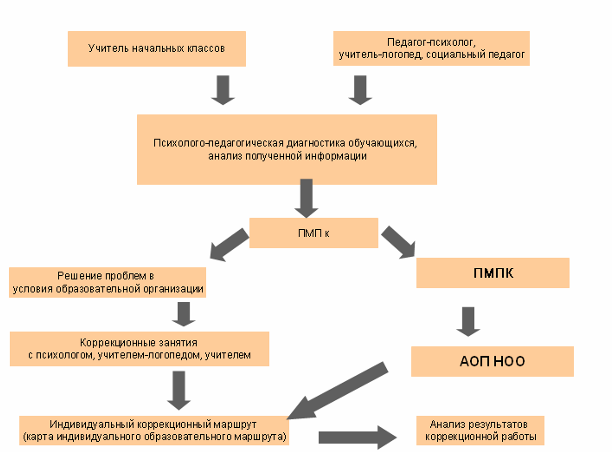 Программа коррекционной работы на уровне начального общего образования включает в себя взаимосвязанные направления, отражающие её основное содержание:диагностическая работа обеспечивает своевременное выявление детей с ограниченными возможностями здоровья, проведение их комплексного обследования и подготовку рекомендаций по оказанию им психолого-медико-педагогической помощи в условиях образовательной организации;коррекционно-развивающая работа обеспечивает своевременную специализированную помощь в освоении содержания образования и коррекцию недостатков в физическом и (или) психическом развитии детей с ОВЗ ЗПР в условиях образовательной организации; способствует формированию универсальных учебных действий у обучающихся (личностных, регулятивных, познавательных, коммуникативных);консультативная работа обеспечивает непрерывность специального сопровождения детей с ОВЗ ЗПР по вопросам реализации дифференцированных психолого-педагогических условий обучения, воспитания, коррекции, развития и социализации обучающихся;информационно-просветительская работа направлена на разъяснительную деятельность по вопросам, связанным с особенностями образовательного процесса для данной категории детей, со всеми участниками образовательных отношений — обучающимися (как имеющими, так и не имеющими недостатки в развитии), их родителями (законными представителями), педагогическими работниками.Диагностическая работа включает:– своевременное выявление детей, нуждающихся в специализированной помощи;– комплексный сбор сведений о ребёнке на основании диагностической информации от специалистов разного профиля;– определение уровня актуального и зоны ближайшего развития обучающегося с ОВЗ ЗПР, выявление его резервных возможностей;– изучение развития эмоционально-волевой сферы и личностных особенностей обучающихся;– изучение адаптивных возможностей и уровня социализации ребёнка с ОВЗ ЗПР;– системный разносторонний контроль специалистов за уровнем и динамикой развития ребёнка;– анализ успешности коррекционно-развивающей работы.Коррекционно-развивающая работа включает:– выбор оптимальных для развития ребёнка с ОВЗ ЗПР коррекционных программ/методик, методов и приёмов обучения в соответствии с его особыми образовательными потребностями;– организацию и проведение специалистами индивидуальных и групповых коррекционно-развивающих занятий, необходимых для преодоления нарушений развития и трудностей обучения; системное воздействие на учебно-познавательную деятельность ребёнка в динамике образовательного процесса, направленное на формирование универсальных учебных действий и коррекцию отклонений в развитии;– коррекцию и развитие высших психических функций;– развитие эмоционально волевой и личностной сферы ребёнка и психокоррекцию его поведения;– социальную защиту ребёнка в случае неблагоприятных условий жизни при психотравмирующих обстоятельствах.Консультативная работа включает:– выработку совместных обоснованных рекомендаций по основным направлениям работы с обучающимся с ОВЗ ЗПР, единых для всех участников образовательных отношений;– консультирование специалистами педагогов по выбору индивидуально ориентированных методов и приёмов работы с обучающимся с ОВЗ ЗПР;– консультативную помощь в вопросах стратегии воспитания и приёмов коррекционного обучения ребёнка с ОВЗ ЗПР.Информационно-просветительская работа предусматривает:– различные формы просветительской деятельности (лекции, беседы, информационные стенды, печатные материалы), направленные на разъяснение участникам образовательных отношений — обучающимся (как имеющим, так и не имеющим недостатки в развитии), их родителям (законным представителям), педагогическим работникам — вопросов, связанных с особенностями образовательного процесса и сопровождения детей с ОВЗ ЗПР;– проведение тематических выступлений по разъяснению индивидуально типологических особенностей различных категорий детей с ОВЗ.Индивидуальные консультации психолога, социального педагога, учителя, завуча, учителя-логопеда.Тематические выставки детских работ. Темы: «Я — ученик», «Я и мои друзья», «Моя семья и моя школа», «Люблю я отдыхать в …» и пр.Работа по повышению квалификации педагогического коллектива с учетом особенностей контингента обучающихся — в течение года.Проведение школьных Педагогических советовТемы педагогических советов:1) Диагностика готовности к обучению, успешности обучения младших школьников;2) Психологические особенности обучения и воспитания детей с особыми возможностями обучения и развития;3) Анализ урока в классе, в котором обучаются дети с особыми образовательными возможностями;4) Организация текущего и итогового контроля при обучении детей с разным уровнем успеваемости.Участие в курсовой подготовке и переподготовке по проблемам обучения детей с особыми образовательными возможностями (в учреждениях послевузовской подготовки)Обмен опытом с другими общеобразовательными учреждениями.В образовательном учреждении обучение ведется по системе учебников «Школа России».  Предполагается использование средств обучения, обеспечивающих дифференциацию и индивидуализацию учебной работы на уроке и во внеурочное время: учебники (рубрики «Трудное задание», «Работа в парах» и др.), рабочие тетради, а также коррекционно-развивающие тетради и курсы внеурочной деятельности по направлениям: спортивно-оздоровительное, духовно-нравственное, социальное, общеинтеллектуальное, общекультурное.Описание специальных условий обучения и воспитания обучающихся с ОВЗПсихолого-педагогическое обеспечение:обеспечение дифференцированных условий (оптимальный режим учебных нагрузок, вариативные формы получения образования и специализированной помощи) в соответствии с рекомендациями психолого-медико-педагогической комиссии;обеспечение психолого-педагогических условий (коррекционная направленность учебно-воспитательного процесса; учёт индивидуальных особенностей ребёнка; соблюдение комфортного психоэмоционального режима; использование современных педагогических технологий, в том числе информационных, компьютерных для оптимизации образовательного процесса, повышения его эффективности, доступности);обеспечение специализированных условий (выдвижение комплекса специальных задач обучения, ориентированных на особые образовательные потребности обучающихся с ограниченными возможностями здоровья; введение в содержание обучения специальных разделов, направленных на решение задач развития ребёнка, отсутствующих в содержании образования нормально развивающегося сверстника; использование специальных методов, приёмов, средств обучения, специализированных образовательных и коррекционных программ, ориентированных на особые образовательные потребности детей; дифференцированное и индивидуализированное обучение с учётом специфики нарушения развития ребёнка; комплексное воздействие на обучающегося, осуществляемое на индивидуальных и групповых коррекционных занятиях);обеспечение здоровьесберегающих условий (оздоровительный и охранительный режим, укрепление физического и психического здоровья, профилактика физических, умственных и психологических перегрузок обучающихся, соблюдение санитарно-гигиенических правил и норм); обеспечение участия всех детей с ограниченными возможностями здоровья, независимо от степени выраженности нарушений их развития, вместе с нормально развивающимися детьми в проведении воспитательных, культурно-развлекательных, спортивно-оздоровительных и иных досуговых мероприятий;развитие системы обучения и воспитания детей, имеющих сложные нарушения психического и (или) физического развития.Программно-методическое обеспечениеВ процессе реализации программы коррекционной работы могут быть использованы коррекционно-развивающие программы, диагностический и коррекционно-развивающий инструментарий, необходимый для осуществления профессиональной деятельности учителя, педагога-психолога, учителя-логопеда,  учителя-дефектолога и др.Кадровое обеспечениеОрганизация, реализующая АООП обучающихся с задержкой психического развития, должна быть укомплектована педагогическими, руководящими и иными работниками, имеющими профессиональную подготовку соответствующего уровня и направленности. Кадровый состав, обеспечивающий реализацию АООП Кадровый состав учителейПри необходимости УКП «РДБ»  может использовать сетевые формы реализации образовательных программ, которые позволят привлечь специалистов (педагогов, медицинских работников) других организаций к работе с обучающимися с задержкой психического развития для удовлетворения их особых образовательных потребностей.         Материально-техническое обеспечение Материально-техническая база УКП «РДБ» имеет определённую возможность обеспечить реализацию адаптированной основной общеобразовательной программы и создать соответствующую образовательную и социальную среду.В УКП «РДБ» при организации образовательной деятельности используются:Оценка материально-технических условий реализации адаптированной основной общеобразовательной программы  в  УКП «РДБ»Характеристика площадей, занятых под образовательный  процессИнформационное обеспечениеСоздана система широкого доступа детей с ограниченными возможностями здоровья ЗПР, родителей (законных представителей), педагогов к сетевым источникам информации, в организации есть доступ к Интернету, на сайте организации систематически обновляется информация, для данной категории обучающихся и специалистов, имеются ссылки на ЭОР и сетевые ресурсы, помогающие организовать коррекционную работу. На сайте организации есть страница психолога с рекомендациями для обучающихся, родителей (законных представителей), специалистов. Механизм взаимодействия в разработке и реализации коррекционных мероприятий учителей и других специалистов образовательной организации в области коррекционной педагогикиПедагогическое сопровождениеПсихологическое сопровождения детей с ОВЗ.Цель психологического сопровождения детей с ОВЗ:Создание оптимальных условий для детей с трудностями в обучении в соответствии с их возрастными и индивидуально-типологическими особенностями, состоянием соматического и нервно-психического здоровья, способствующих их интеллектуальному, личностному и эмоционально-волевому развитию; содействие социально-культурной адаптации в современном социуме.Задачи: •	Актуализация и развитие познавательных процессов и мыслительных операций с учетом уровня актуального развития учащихся;•	Создание условий для сохранения и укрепления здоровья учащихся, посредством внедрения современных здоровьесберегающих технологий;•	Содействие становлению и развитию личностных качеств и эмоционально-волевых особенностей учащихся, способствующих нормальному протеканию процесса обучения и воспитания и осуществлять их коррекцию;•	Развитие коммуникативных умений и навыков, необходимых для продуктивного взаимодействия с социумом;•	Создание условий для эффективной социально-психологической адаптации школьников к новым условиям жизни, помощь в решении проблем социального взаимодействия, улучшение климата межличностных взаимоотношений.Основные направления психологического сопровождения учащихся обусловлены особыми образовательными потребностями детей с ОВЗ: 1.	Диагностическое направление – заключается в проведении первичного обследования школьников, организованного в рамках комплексного изучения развития учащихся специалистами школы, и дальнейшего динамического наблюдения за развитием учащихся.2.	Коррекционно-развивающее направление – предполагает разработку и реализацию коррекционных программ, планирование содержания занятий, комплектование групп учащихся.3.	Аналитическое направление – определяет взаимодействие специалистов в работе, а также позволяет корригировать программы занятий в соответствии с достижениями учащихся.4.	Консультативно-просветительское и профилактическое направление – обеспечивает оказание помощи педагогам и родителям в вопросах   обучения ребенка, предполагает разработку рекомендаций в соответствии с возрастными и индивидуально-типическими особенностями детей, состоянием их соматического и психического здоровья, способствует повышению профессиональной компетенции учителей. 5.	Организационно-методическое направление – включает подготовку и участие психолога в консилиумах, методических объединениях, педагогических советах, оформлении документации.Содержание и формы работы обучающихся с ОВЗ направлены на создание системы комплексной помощи в освоении основной образовательной программы начального общего образования, коррекцию недостатков в физическом и (или) психическом развитии обучающихся, их социальную адаптацию.В основе этой работы лежит единство четырех функций: диагностики проблем, информации о проблеме и путях ее решения, консультация на этапе принятия решения и разработка плана решения проблемы, помощь на этапе решения проблемы. Основными принципами содержания и форм работы в образовательном учреждении обучающихся с ОВЗ являются: соблюдение интересов ребенка; системность; непрерывность; вариативность и рекомендательный характер.Психолого-педагогическое сопровождение детей с ОВЗ осуществляют психолог, классный руководитель. В рамках должностных обязанностей каждый из участников образовательного процесса составляет план работы по сопровождению обучающихся. В системе работы следующие формы:•	проведение индивидуальной работы с учащимися: тематические беседы,  подготовка рекомендаций, характеристик на ПМПК;•	проведение малых педагогических советов; •	ведение карт наблюдений динамики учебных навыков;•	посещение, взаимопосещение уроков, анализ уроков с точки зрения здоровьесбережения;•	разработка методических рекомендаций учителю;•	анкетирование учащихся, диагностика;Содержание и формы работы •	наблюдение за учениками во время учебной и внеурочной деятельности (ежедневно);•	поддержание постоянной связи с учителями-предметниками, школьным психологом, медицинским работником, администрацией школы, родителями;•	составление психолого-педагогической характеристики учащегося с ОВЗ при помощи методов наблюдения, беседы, экспериментального обследования, где отражаются особенности его личности, поведения, межличностных отношений с  одноклассниками, уровень и особенности интеллектуального развития и результаты учебы, основные виды трудностей при обучении ребенка:•	составление индивидуального маршрута сопровождения учащегося (вместе с психологом и учителями- предметниками), где отражаются пробелы знаний и намечаются пути их ликвидации, способ предъявления учебного материала, темп обучения, направления коррекционной работы;•	контроль успеваемости и поведения учащихся в классе;•	формирование такого микроклимата в классе, который способствовал бы тому, чтобы каждый учащийся с ОВЗ чувствовал себя комфортно;•	ведение документации (психолого-педагогические дневники наблюдения за учащимися и др.);•	организация внеурочной деятельности, направленной на развитие познавательных интересов учащихся, их общее развитие.Для повышения качества коррекционной работы необходимо выполнение следующих условий:•	формирование УУД на всех этапах учебного процесса;•	обучение детей (в процессе формирования представлений) выявлению характерных, существенных признаков предметов, развитие умений сравнивать, сопоставлять;•	побуждение к речевой деятельности, осуществление контроля за речевой деятельностью детей;•	установление взаимосвязи между воспринимаемым предметом, его словесным обозначением и практическим действием;•	использование более медленного темпа обучения, многократного возвращения к изученному материалу;•	максимальное использование сохранных анализаторов ребенка;•	разделение деятельности на отдельные составные части, элементы, операции, позволяющее осмысливать их во внутреннем отношении друг к другу;•	использование упражнений, направленных на развитие внимания, памяти, восприятия.Организация групповых и индивидуальных занятий, которые дополняют коррекционно-развивающую работу и направлены на преодоление специфических трудностей и недостатков, характерных для учащихся с ОВЗ.В содержание исследования ребенка психологом входит следующее:•	Сбор сведений о ребенке. Ежегодно в первую неделю сентября с целью выявления группы риска школьной дезадаптации изучаются медицинские карты форма первоклассников. С 1-го октября проводится наблюдение за процессом адаптации первоклассников, используются методы: Анкета Н.Г.Лускановой «Школьная мотивация и учебная активность». •	Изучение работ ребенка (тетради, рисунки, поделки и т. п.).•	Обследование ребенка по окончании адаптационного периода проводится, если ребенок не справляется с программным материалом, где психолог использует следующие методики: просмотр письменных работ, моторные пробы, классификация, 4-лишний, последовательные картинки, тест Тулуз-Пьерона, кратковременная речевая память, кратковременная зрительная память. Беседует с целью уточнения запаса представлений об окружающем мире, уровня развития речи. •	Анализ материалов обследования. Психолог анализирует полученные о ребенке сведения и данные собственного обследования, выявляются его резервные возможности. В сложных дифференциально-диагностических случаях проводятся повторные обследования.•	Выработка рекомендаций по обучению и воспитанию. •	Составление индивидуальных карт психолого-медико-педагогического сопровождения. •	Составление индивидуального образовательного маршрута  В каждом конкретном случае определяются ведущие направления в работе с ребенком. Для одних детей на первый план выступает ликвидация пробелов в знаниях учебного материала; для других - формирование произвольной деятельности, выработка навыка самоконтроля; для третьих необходимы специальные занятия по развитию моторики и др.Планируемые результаты коррекционной работыСпециальные требования к результатам освоения программы коррекционной работы. Результатом коррекции развития обучающихся с ЗПР может считаться не столько успешное освоение ими АОП НОО, сколько освоение жизненно значимых компетенций:развитие адекватных представлений о собственных возможностях и ограничениях, о насущно необходимом жизнеобеспечении, способности вступать в коммуникацию со взрослыми по вопросам медицинского сопровождения и созданию специальных условий для пребывания в образовательной организации, своих нуждах и правах в организации обучения;овладение социально-бытовыми умениями, используемыми в повседневной жизни; овладение навыками коммуникации; дифференциация и осмысление картины мира и ее временно-пространственной организации; осмысление своего социального окружения и освоение соответствующих возрасту системы ценностей и социальных ролей.Требования к результатам формирования жизненной компетенцииСодержание мониторинга динамики развития обучающихся с ОВЗ (ЗПР)Критерии и показатели динамики развития обучающихся с ОВЗ (ЗПР) напрямую связаны с компетенциями, жизненно значимыми для обучающихся с ОВЗКритерии оценки ожидаемых результатов1. Достижение наилучших для данных условий результатов.2. Повышение уровня реальных возможностей каждого ребенка с дальнейшей ориентацией на формы продолжения образования.3. Длительность сохранения учащимися умственной работоспособности.Обеспечение условий коррекции недостатков учебной деятельности.Диагностический инструментарий1. Анкетирование родителей, педагогов.2. Диагностика УУД учащихся.3. Диагностика работоспособности, мотивации обучающихся.4. Диагностика определения степени помощи.5. Промежуточная диагностика (изменение результатов)Уровни обучаемости:I уровень учебной деятельности – общекультурный, демонстрирует обучающий, который понимает основные положения курса, умеет объяснить правило, может применить его по образцу, отвечает на вопросы репродуктивного уровня.II уровень – прикладной – требует от обучающего, кроме перечисленного, также выполнения заданий в измененной ситуации, умения демонстрировать понимание системности(взаимосвязи) понятийного аппарата темы, курса, не выходя за ее рамки.III уровень – творческий – демонстрируют обучающие, способные решать проблемы, выходящие за рамки курса, самостоятельно выбирать цели и программу действий.Психолого-педагогическое сопровождение ребенка с ЗПР можно рассматривать как комплексную технологию психолого-педагогической поддержки и помощи ребенку в решении задач развития, обучения, воспитания, социализации со стороны специалистов разного профиля, действующих координировано.Важное значение для обеспечения эффективной интеграции детей с ЗПР  имеет проведение информационно-просветительской, разъяснительной работы по вопросам, связанным с особенностями образовательного процесса для данной категории детей, со всеми участниками образовательных отношений — обучающимися (как имеющими, так и не имеющими недостатки в развитии),   педагогическими работниками.3. ОРГАНИЗАЦИОННЫЙ РАЗДЕЛ3.1.Учебный план начального общего образованияПояснительная записка1.Общие положения1.1.Учебный план обучающихся с задержкой психического развития (в соответствии с ФГОС – вариант 7.1) Учебно-консультационного пункта «Республиканская детская больница» (далее – Учебный план УКП «РДБ») государственного общеобразовательного учреждения Республики Коми «Республиканский центр образования» (далее – Центр) разработан в соответствии с требованиями федерального государственного образовательного стандарта  начального общего образования обучающихся с ограниченными возможностями здоровья, утвержденного приказом Министерства образования и науки РФ от 19.12.2014 № 1599, Постановления Правительства Республики Коми от 16.12.2013 № 500 «Об утверждении Порядка регламентации и оформления отношений государственной и муниципальной образовательной организации и родителей (законных представителей) обучающихся, нуждающихся в длительном лечении, а также детей-инвалидов в части организации обучения по основным общеобразовательным программам на дому или в медицинских организациях», Санитарно-эпидемиологических правил и нормативов «Гигиенические требования к условиям обучения в общеобразовательных учреждениях. СанПиН 2.4.2.2821-10», с учетом Примерной адаптированной основной общеобразовательной программы начального общего образования обучающихся с задержкой психического развития, одобренной решением федерального учебно-методического объединением по общему образованию (Протокол  от 22.12.2015 № 4/15) и размещенной на сайте fgosreestr.ru. 1.2.Учебный план обеспечивает реализацию федерального государственного образовательного стандарта начального общего образования обучающихся с ограниченными возможностями здоровья (обучающихся с задержкой психического развития) и является документом, который фиксирует перечень, последовательность и распределение по периодам обучения учебных предметов, распределяет учебное время, отводимое на их освоение по классам, устанавливает максимально допустимую недельную учебную нагрузку детей, находящихся на длительном лечении в государственных медицинских организациях Республики Коми, обучающихся по учебным планам группового и индивидуального обучения,  и формы промежуточной аттестации учащихся. 1.3.Учебный план и логика его построения отражают основные задачи и цели, стоящие перед  УКП «РДБ», создают возможности для развития способностей учащихся с учетом их психологических особенностей и состояния здоровья.1.4.Важнейшие задачи УКП «РДБ» при обучении детей с задержкой психического развития, находящихся на длительном лечении в государственных медицинских организациях Республики Коми:   получение образовательных результатов по учебным  предметам учебного плана, необходимых для дальнейшего обучения в основной школе по месту жительства после выписки из учреждения здравоохранения;   развитие  положительной мотивации учения;  социальная поддержка и реабилитация.1.5.Учебный план УКП «РДБ» разработан с учетом особенностей обучения в условиях больниц. Организация обучения обучающегося осуществляется со дня, следующего за днем получения УКП «РДБ» медицинского заключения о возможности обучения в соответствии с договором, заключенным между образовательной организацией и медицинской организацией. 1.6.Учебный план обеспечивает реализацию федерального государственного образовательного стандарта начального общего образования обучающихся с ограниченными возможностями здоровья (обучающихся с задержкой психического развития). 2. Особенности учебного плана2.1.В связи с особенностями контингента учащихся  УКП «РДБ» (обучающиеся с задержкой психического развития, находящиеся на длительном лечении в государственных медицинских организациях Республики Коми) целью обучения является предоставление учащимся возможности освоения образовательных программ начального общего образования непосредственно по месту лечения.2.2.Обязательные предметные области учебного плана и учебные предметы для обучающихся с задержкой психического развития в соответствии с вариантом – 7.1. соответствуют ФГОС НОО.	2.3.Учебный план обучения детей I-IV классов с задержкой психического развития, находящихся на длительном лечении в государственных медицинских организациях Республики Коми,  ориентирован на 4-летний нормативный срок освоения программы. 2.4.Содержание образования в 1-4-х классах дифференцировано на две части — обязательную часть и часть, формируемую участниками образовательных отношений. 2.5.Образовательную программу начального общего образования УКП «РДБ» реализует в форме очно-заочного обучения.  2.6.Учебный план включает аудиторные часы (очное изучение) и часы самостоятельного (заочного) изучения отдельных тем учебных предметов. 2.7.Основными формами организации учебной деятельности являются уроки, групповые, индивидуальные консультации, самостоятельная работа учащихся, контрольные,  практические работы.2.8.Обязательная часть Учебного плана начального общего образования предусматривает изучение следующих предметных областей и учебных предметов:Предметная область «Русский язык и литературное чтение» предусматривает изучение учебных предметов: «Русский язык», «Литературное чтение». Учебный предмет «Русский язык» изучается в объеме 4 часов в неделю. Учебный предмет «Литературное чтение» изучается в 1-3 классах и в 1,3 класс-комплекте – 4 часа, в 4 классе и во 2,4 класс-комплекте – 3 часа.  Изучение учебных предметов  «Русский язык» и «Литературное чтение»  в начальной школе направлено на формирование первоначальных представлений о русском языке  как государственном языке Российской Федерации, как средстве общения людей разных национальностей в России и за рубежом. Развитие диалогической и монологической устной и письменной речи, коммуникативных умений, нравственных и эстетических чувств, способностей к творческой деятельности. Предметная область «Родной язык и литературное чтение на родном языке» предусматривает изучение учебных предметов: «Родной (русский язык) язык», «Литературное чтение на родном (русском) языке» или Родной (коми) язык,  «Литературное чтение на родном (коми) языке». На изучение данных предметов с 1 по 4 классы выделено 0,5 часа в неделю. Изучение предметов происходит через неделю. Выбор учащимися конкретного предмета подкрепляется заявлением законных представителей.Предметная область «Иностранный язык» и аналогичный  учебный предмет «Иностранный язык» вводится со 2 класса. Учащиеся, находящиеся на длительном лечении в УКП «РДБ», получают возможность изучать тот язык (английский, немецкий, французский), который изучают по основному месту обучения. Выбор учащимися конкретного иностранного языка подкрепляется заявлением родителей (законных представителей). Учебный предмет «Иностранный язык» изучается во 2-4 классах и  класс-комплектах – 2 часа в неделю.   Изучение учебного предмета «Иностранный язык» формирует дружелюбное отношение и толерантность к носителям другого языка на основе знакомства с жизнью своих сверстников в других странах, с детским фольклором и доступными образцами детской художественной литературы, формирует начальные навыки общения в устной и письменной форме с носителями иностранного языка, коммуникативные умения, нравственные и эстетические чувства, способности к творческой деятельности на иностранном языке.        Предметная  область «Математика и информатика» предусматривает изучение учебного предмета  «Математика». Учебный предмет «Математика» изучается 4 часа в неделю. Изучение учебного предмета «Математика» направлено на развитие математической речи, логического и алгоритмического мышления, воображения.Предметная область «Обществознание и естествознание (Окружающий мир)» представлена  интегрированным учебным предметом «Окружающий мир». Учебный предмет «Окружающий мир» изучается в 1-4 классах и  класс-комплектах – 2 часа в неделю. Изучение интегрированного учебного предмета «Окружающий мир» направлено формирование уважительного отношения к семье, населенному пункту, региону, России, истории, культуре, природе нашей страны, ее современной жизни. Осознание ценности, целостности и многообразия окружающего мира, своего места в нем. Формирование модели безопасного поведения в условиях повседневной жизни и в различных опасных и чрезвычайных ситуациях. Формирование психологической культуры и компетенции для обеспечения эффективного и безопасного взаимодействия в социуме.Предметная  область «Основы религиозной культуры и светской этики» предусматривает изучение учебного курса  «Основы религиозной культуры и светской этики» (4 класс). Данный учебный предмет изучается в 4 классе и  во 2,4 класс-комплекте – 1 час. Выбор модуля («Основы светской этики», «Основы православной культуры» и «Основы мировых религиозных культур») зависит от выбранного модуля по основному месту обучения. Основной задачей реализации содержания  данной предметной области  является воспитание способности к духовному развитию, нравственному самосовершенствованию. Формирование первоначальных представлений о светской этике, об отечественных традиционных религиях, их роли в культуре, истории и современности России.Предметной областью «Искусство» предусмотрено изучение учебных предметов:  «Изобразительное искусство» и «Музыка». Учебные предметы «Изобразительное искусство» и «Музыка» изучаются в 1-4 классах и  класс-комплектах – 1 час в неделю.   Изучение учебных предметов «Изобразительное искусство» и «Музыка» направлено развитие способностей к художественно-образному, эмоционально-ценностному восприятию произведений изобразительного и музыкального искусства, выражению в творческих работах своего отношения к окружающему миру.Предметная  область «Технология» предусматривает изучение учебного предмета  «Технология». Учебный предмет «Технология» изучается в 1-4 классах и  класс-комплектах – 1 час в неделю.   Изучение учебного предмета «Технология» решает задачи формирования опыта как основы обучения и познания, осуществление поисково-аналитической деятельности для практического решения прикладных задач с использованием знаний, полученных при изучении других учебных предметов, формирование первоначального опыта практической преобразовательной деятельности.Предметная  область «Физическая культура» предусматривает изучение учебного предмета «Физическая культура». Учебный предмет «Физическая культура» изучается в 1-4 классах и  класс-комплектах – 3 часа.   Основная задача реализации содержания  данной предметной области – формирование первоначальных умений саморегуляции средствами физической культуры, формирование установки на сохранение и укрепление здоровья, навыков здорового и безопасного образа жизни.Часть, формируемая участниками образовательных отношений, расширяет содержание образования: - курс «Государственный (коми) язык» во 2-4 классах, направлен на овладение первоначальными представлениями о нормах коми литературного языка (орфоэпических, лексических, грамматических); умение ориентироваться в целях, задачах, средствах и условиях общения, выбирать адекватные языковые средства для успешного решения коммуникативных задач.Коррекционная работа с обучающимися с ЗПР осуществляется в ходе всего учебно-образовательного процесса: через содержание и организацию образовательного процесса (индивидуальный и дифференцированный подход, несколько сниженный темп обучения, структурная упрощенность содержания, повторность в обучении, активность и сознательность в обучении); в рамках психологического и социально-педагогического сопровождения обучающихся.2.9.В силу физических особенностей детей, связанных с течением заболевания, а также особенностей организации процесса обучения в государственных медицинских организациях республики Коми содержание учебных предметов «Физическая культура», «Изобразительное искусство», «Музыка»  и «Технология» изучается теоретически.2.10.Содержание образования в 1-4-х классах обеспечивается рабочими программами учебных  предметов, реализуется по учебникам, входящим в федеральный перечень учебников и учебных пособий, рекомендованных к использованию.2.11.Часы учебного плана, предусмотренные на самостоятельную работу учащихся (заочное обучение), не входящие в обязательную нагрузку, выполняются с помощью и под руководством воспитателей государственных медицинских организаций в соответствии с договором, заключенным между образовательной организацией и медицинской организацией.  Часы, предусмотренные на самостоятельную работу учащихся (заочное обучение), направлены на закрепление изученного материала. Содержание самостоятельной работы (заочное обучение) описывается в рабочей программе по каждому учебному предмету.Особенности  организации учебного процесса3.1.Образовательная деятельность в УКП «РДБ» осуществляется по учебному плану, разработанному на учебный год, и  организуется в соответствии с календарным учебным графиком. При наличии объективных причин учебные планы могут корректироваться, не превышая максимальную учебную нагрузку, предусмотренную учебным планом, но не чаще 1 раза в полугодие.	3.2.Обучение детей, находящихся на длительном лечении в государственных медицинских организациях Республики Коми,  позволяет учащимся осваивать адаптированную ООП непосредственно по месту лечения.3.3.В УКП «РДБ» осуществляется групповая и индивидуальная форма обучения.3.4.Продолжительность учебного года составляет: 1 класс – 33 учебные недели;            2 - 4 класс - 34 учебные недели.        3.5.Обучение осуществляется  по 5-дневной рабочей неделе.3.6.Форма организации учебной работы – очно-заочная. Продолжительность уроков 40 минут,   в 1 классе в первом полугодии – 35 минут, продолжительность перемен – 5-20 минут.3.7.Наполняемость классов в УКП «РДБ» от 4 до 15 учащихся при  групповом обучении. При наличии в отделении от 4 до 15 учащихся начальных классов для обучения организуются класс-комплекты, включающие два класса в соответствии с п.10.15. СанПин. В зависимости от количества обучающихся возможны варианты объединения двух классов:1 и 2 классов (1+2), 1 и 3 классов (1+3), 2 и 3 классов (2+3), 2 и 4 классов (2+4), 3 и 4 классов (3+4). Количество часов в класс-комплекте определяется по   одному из смежных классов, имеющего большее число недельной нагрузки. По индивидуальному учебному плану  обучаются учащиеся: находящиеся на постельном режиме в отделениях ортопедии, травматологии, гематологии; изолированные учащиеся, находящиеся  в боксах; с заболеванием лейкемии в кардиологии; где количество учащихся не составляет группу.3.8.Сроки и продолжительность каникул устанавливаются в соответствии с календарным учебным графиком.3.9.Обучение учащихся в УКП «РДБ», осуществляется  согласно  медицинскому заключению государственных медицинских организаций Республики Коми о возможности обучения и заявления родителей (законных представителей).3.10.Промежуточную аттестацию по предметам учебного плана учащиеся УКП «РДБ» проходят в соответствии с Положением о текущем контроле и промежуточной аттестации обучающихся в УКП «РДБ» ГОУ РК «РЦО» в формах, определенных учебным планом.3.11.Формы проведения промежуточной аттестации: 3.12.По результатам текущего контроля успеваемости выставляются четвертные отметки тем учащимся,  срок обучения которых в УКП  «РДБ» больше половины  четверти.3.13.По окончании курса лечения  УКП «РДБ» учащимся выдаются справки об успеваемости  по  освоению учебных программ  за конкретный период  времени с текущими  оценками по каждому учебному  предмету для обеспечения проведения промежуточной аттестации в образовательной  организации по основному месту обучения учащегося.УЧЕБНЫЙ ПЛАНобучающихся с задержкой психического развитияУКП «РДБ»на 2018-2019 учебный годГрупповое обучение   * кк – класс-комплектУЧЕБНЫЙ ПЛАНобучающихся с задержкой психического развитияУКП «РДБ»на 2018-2019 учебный годИндивидуальное обучение 3.2. Система условий реализации адаптированной основной общеобразовательной программы начального общего образования обучающихся с задержкой психического развитияТребования к условиям получения образования обучающимися с ЗПР определяются ФГОС НОО обучающихся с овз и представляют собой систему требований к кадровым, финансовым, материально-техническим и иным условиям реализации АООП НОО обучающихся с ЗПР и достижения планируемых результатов этой категорией обучающихся.Требования к условиям получения образования обучающимися с ЗПР представляют собой интегративное описание совокупности условий, необходимых для реализации АООП НОО, и структурируются по сферам ресурсного обеспечения. Интегративным результатом реализации указанных требований является создание комфортной коррекционно-развивающей образовательной среды для обучающихся с ЗПР, построенной с учетом их особых образовательных потребностей, которая обеспечивает высокое качество образования, его доступность, открытость и привлекательность для обучающихся, их родителей (законных представителей), духовно-нравственное развитие обучающихся, гарантирует охрану и укрепление физического, психического и социального здоровья обучающихся.Кадровые условия Организация, реализующая АООП обучающихся с задержкой психического развития, должна быть укомплектована педагогическими, руководящими и иными работниками, имеющими профессиональную подготовку соответствующего уровня и направленности. Кадровый состав, обеспечивающий реализацию АООП Кадровый состав учителейПри необходимости УКП «РДБ»  может использовать сетевые формы реализации образовательных программ, которые позволят привлечь специалистов (педагогов, медицинских работников) других организаций к работе с обучающимися с задержкой психического развития для удовлетворения их особых образовательных потребностей.Педагоги образовательной организации, которые реализуют программу коррекционной работы АООП НОО обучающихся с ЗПР (вариант 7.1), имеют высшее профессиональное образование.Педагог-психолог имеет высшее профессиональное образование в области психологического сопровождения образования лиц с ОВЗ;Педагоги, которые реализуют предметные области АООП НОО обучающихся с ЗПР (Вариант 7.1),  имеют высшее профессиональное образование в области сопровождения образования лиц с ОВЗ; подтвержденное удостоверением о повышении квалификации установленного образца.Руководящие работники (административный персонал) – наряду с высшим профессиональным педагогическим образованием должны иметь удостоверение о повышении квалификации в области сопровождения образования лиц с ОВЗ; подтвержденное удостоверением установленного образца.Уровень квалификации работников школы для каждой занимаемой должности соответствует квалификационным характеристикам по соответствующей должности и квалификационным категориям.Образовательная организация обеспечивает работникам возможность повышения профессиональной квалификации, ведения методической работы, применения, обобщения, распространения опыта использования современных образовательных технологий обучения и воспитания обучающихся с ЗПР.План методической работы обеспечивающей сопровождение деятельности педагогов, реализующих АООП  для учащихся с ЗПР на всех этапах реализации требований стандарта.Материально-технические условия реализации адаптированной основной общеобразовательной программы начального общего образованияМатериально-техническая база УКП «РДБ» имеет определённую возможность обеспечить реализацию адаптированной основной общеобразовательной программы и создать соответствующую образовательную и социальную среду.В УКП «РДБ» при организации образовательной деятельности используются:Оценка материально-технических условий реализации адаптированной основной общеобразовательной программы  в  УКП «РДБ»Характеристика площадей, занятых под образовательный  процессРабочие программы для учащихся с ОВЗ составлены на основе примерных программ по предметам на основе программы «Школа России». Они соответствуют требованию ФГОС НОО. Программы определяют цели и задачи  изучения предмета,  возможные уровни освоения учебного материала, критерии и способы оценки образовательных результатов. Количество часов, отведенное на изучение программного материала, планируется исходя из индивидуального учебного плана.Требования к организации временного режима обученияВременной режим образования обучающихся с ЗПР (учебный год, учебная неделя, день) устанавливается в соответствии с законодательно закрепленными нормативами (ФЗ «Об образовании в РФ», СанПиН, приказы Министерства образования и др.), а также локальными актами образовательной организации.Организация временного режима обучения детей с ЗПР соответствует их особым образовательным потребностям и учитывать их индивидуальные возможности.Сроки освоения АОП НОО обучающимися с ЗПР составляют 4 года (1-4 классы).Устанавливается следующая продолжительность учебного года: 1 классы - 33 учебных недели; 2 - 4 классы - 34 учебных недели.Для профилактики переутомления обучающихся с в календарном учебном плане рекомендуется предусматривается равномерное распределение периодов учебного времени и каникул. Продолжительность учебной недели - 5 дней (при соблюдении гигиенических требований к максимальным величинам недельной образовательной нагрузки согласно СанПиН 2.4.2.2821-10). Пятидневная рабочая неделя устанавливается в целях сохранения и укрепления здоровья обучающихся. Обучение проходит в первую смену. Продолжительность учебного дня для конкретного ребенка устанавливается образовательной организацией с учетом особых образовательных потребностей обучающегося, его готовности к нахождению в среде сверстников без родителей. Распорядок учебного дня обучающихся с ЗПР устанавливается с учетом их повышенной утомляемости в соответствии с требованиями к здоровьесбережению (регулируется объем нагрузки по реализации АОП НОО, время на самостоятельную учебную работу, время отдыха, удовлетворение потребностей обучающихся в двигательной активности).  Учебный день включает в себя специально организованные занятия / уроки и внеурочную деятельность.Обучение и воспитание происходит, как в ходе занятий / уроков, так и во время внеурочной деятельности обучающегося в течение учебного дня. Учебные занятия начинаются не ранее 8 часов. Проведение нулевых уроков не допускается. Продолжительность учебных занятий не превышает 40 минут. При определении продолжительности занятий в 1 классах используется «ступенчатый» режим обучения: в первом полугодии (в сентябре, октябре − по 3 урока в день по 35 минут каждый, в ноябре-декабре − по 4 урока по 35 минут каждый; январь-май − по 4 урока по 40 минут каждый).Продолжительность перемен между уроками составляет не менее 10 минут, большой перемены (после 2-го или 3-го уроков) - 20  минут. Вместо одной большой перемены допускается после 2-го и 3-го уроков устанавливать перемены по 20 минут каждая. Требования к техническим средствам обученияТехнические средства обучения (включая компьютерные инструменты обучения, мультимедийные средства) дают возможность удовлетворить особые образовательные потребности обучающихся с ЗПР, способствуют мотивации учебной деятельности, развивают познавательную активность обучающихся. Технические средства обучения обучающихся с ЗПР, ориентированным на их особые образовательные потребности, имеются: компьютеры c колонками и выходом в Internet, принтер, сканер, мультимедийные проекторы с экранами, коммуникационные каналы, программные продукты, средства для хранения и переноса информации (USB накопители), в наличии   1 - музыкальный центр с набором аудиодисков со звуками живой и неживой природы, музыкальными записями, аудиокнигами и др,  Учебный и дидактический материалПри освоении АОП НОО обучающиеся с ЗПР обучаются по базовым учебникам для сверстников, не имеющих ограничений здоровья, со специальными, учитывающими особые образовательные потребности, приложениями и дидактическими материалами.  Информационное обеспечение включает необходимую нормативно-правовую базу образования обучающихся с ЗПР и характеристики предполагаемых информационных связей участников образовательного процесса.Информационное обеспечение:- создание информационной образовательной среды для дистанционной формы обучения детей, имеющих трудности в передвижении, с использованием современных информационно-коммуникационных технологий.- создание системы широкого доступа детей с ограниченными возможностями здоровья, родителей (законных представителей), педагогов к сетевым источникам информации, к информационно-методическим фондам, предполагающим наличие методических пособий и рекомендаций по всем направлениям и видам деятельности, наглядных пособий, мультимедийных, аудио- и видеоматериалов.Финансовые условияУКП «РДБ» финансируется Учредителем в соответствии с планом финансово-хозяйственной деятельности. Финансирование осуществляется на основе государственных нормативов в расчете на одного обучающегося. Источниками финансирования являются средства республиканского бюджета, выделяемые в виде субсидий в соответствии с государственным заданием. 	Внебюджетных источников финансирования  УКП «РДБ» не имеет.Обоснование необходимых изменений в имеющихся условиях в соответствии с приоритетами АООП НООДостижение запланированных личностных, метапредметных и предметных образовательных результатов невозможно без совершенствования кадровых, финансовых, материально-технических, психолого-педагогических, учебно-методических и информационных условий реализации АООП НОО образовательной организации. В соответствии с приоритетами АООП НОО требуются дополнительные усилия для решения ряда проблем. Среди них: -недостаточный уровень профессиональной компетенции некоторой части педагогов, в частности, вновь принимаемых на работу, в вопросах реализации федеральных государственных образовательных стандартов;- не полное соответствие материальной базы организации требованиям ФГОС.Механизмы достижения целевых ориентиров в системе условий реализации АООП НООЦелью настоящего раздела программы является внедрение модели функционирования школы, обеспечивающей своевременную разработку и внедрение системы управления в соответствии с новыми требованиями, кроме того, обеспечивающими достижение целевых ориентиров в системе условий реализации АООП НОО Для выполнения поставленной задачи в организации  сформирован управленческий механизм, обеспечивающий организационную поддержку реализации инноваций всех типов. Целью структурного механизма является поддержание организационных форм, в наибольшей степени соответствующих структуре и динамике организации и внешней среды. (Одним из основных механизмов достижения целевых ориентиров в системе условий реализации ООП НОО является оптимально выстроенное взаимодействие участников образовательных отношений) Основной целью механизма принятия решений является поиск, отбор и внедрение необходимых инноваций, в частности, путем отбора, необходимого для развития потенциально ценных ресурсов и способностей школы. (Создание организационного, кадрового, материально - технического обеспечения введения и реализации ФГОС НОО) Информационный механизм опосредует функционирование вышеперечисленных механизмов за счет организации адекватного по объему, структуре и времени информационного обеспечения их деятельности. (Создание нормативно-правовой базы, обеспечивающей введение ФГОС НОО, контроль за состоянием системы условий) Вышеперечисленные механизмы нашли отражение в Сетевом графике по формированию необходимой системы условий. Одним из основных механизмов достижения целевых ориентиров в системе условий реализации ООП НОО является оптимально выстроенное взаимодействие участников образовательной организации. Такое взаимодействие включает: психолого-медико-педагогическое сопровождение обучающихся; взаимодействие с социальными партнёрами привлечение внебюджетных средств. Сетевой график (дорожная карта) по формированию необходимой системы условий реализации ОПКонтроль за состоянием системы условийВ ходе создания системы условий реализации ООП НОО проводится мониторинг с целью ее управления. Оценки подлежат: кадровые, психолого-педагогические, финансовые, материально-технических условия, учебно-методическое и информационное обеспечение; деятельность педагогов в реализации психолого-педагогических условий.   Рассмотрена  на    Педагогическом  совете   от 28.08.2018 г. протокол № 1                            Утверждена  приказом                            от 30.08.2018 г.                            № 01-15/ 66 I. Целевой раздел.1.1. Пояснительная записка1.2. Планируемые результаты освоения обучающимися  с задержкой психического развития адаптированной основной общеобразовательной программы начального общего образования.1.3. Система оценки достижения обучающимися  с задержкой психического развития планируемых результатов освоения  адаптированной основной общеобразовательной программы  начального общего образованияII. Содержательный раздел.2.1. Программа формирования универсальных учебных действий обучающимися  с задержкой психического развития при получении начального общего образования.2.2. Программы отдельных учебных предметов (перечень).2.3. Программа духовно-нравственного развития, воспитания обучающихся  с задержкой психического развития при получении начального общего образования.2.4. Программа формирования экологической культуры, здорового и безопасного образа жизни обучающихся  с задержкой психического развития.2.5. Программа коррекционной работы обучающихся  с задержкой психического развития.2.6. Программа внеурочной деятельности обучающихся  с задержкой психического развития.III. Организационный раздел.3.1. Учебный план начального общего образования.3.2. Система условий реализации адаптированной основной общеобразовательной программы начального общего образования1. 1. Пояснительная записка           Адаптированная основная общеобразовательная программа начального общего образования обучающихся с задержкой психического развития УКП «РДБ» ГОУ РК  «РЦО» (далее – АООП НОО обучающихся с ЗПР) – это образовательная программа, адаптированная для обучения данной категории обучающихся с учетом особенностей их психофизического развития, индивидуальных возможностей, обеспечивающая коррекцию нарушений развития и социальную адаптацию.Целевую группу   УКП «РДБ» ГОУ РК «РЦО» (далее – УКП) составляют учащиеся    1-9 классов с задержкой психического развития, находящиеся на длительном лечении в детском отделении ГУ «Коми республиканская психиатрическая больница».Зачисление учащихся в УКП на обучение не означает исключение их из общеобразовательных учреждений по основному месту обучения, в которых они получают общее образование.       АООП НОО разработана в соответствии с:Федеральным Законом Российской Федерации «Об образовании в РФ» от 29.12.2012 г. № 273-ФЗ (в действующей редакции);Федеральным государственным образовательным стандартом начального общего образования, утвержденным приказом Министерства образования и науки Российской Федерации от 6 октября . № 373 (в действующей редакции);Федеральным государственным  образовательным стандартом начального общего образования обучающихся с ограниченными возможностями здоровья, утвержденным приказом Министерства образования и науки Российской Федерации от 19 декабря 2014 г. N 1598;  Порядком организации и осуществления образовательной деятельности по основным общеобразовательным программам  образовательным программам начального общего, основного общего и среднего общего образования, утвержденный приказом Министерства образования и науки Российской Федерации от 30 августа 2013 года № 1015 (в ред. приказов Министерства образования и науки РФ от 13 декабря 2013 года №1342; от 28 мая 2014 года № 598; от 17 июля 2015 года № 734);Постановлением Федеральной службы по надзору в сфере защиты прав потребителей и благополучия человека и Главного государственного санитарного врача РФ от 29.12.2010 № 189 «Об утверждении СанПиН 2.4.2. 2821-10 «Санитарно-эпидемиологические требования к условиям организации обучения в общеобразовательных учреждениях», зарегистрировано в Минюсте России 03.03.2011 г.; Уставом ГОУ РК «РЦО».           Цель реализации АООП НОО обучающихся с ЗПР - обеспечение выполнения требований ФГОС НОО обучающихся с ОВЗ посредством создания условий для максимального удовлетворения особых образовательных потребностей обучающихся с ЗПР, обеспечивающих усвоение ими социального и культурного опыта.            Достижение поставленной цели при разработке и реализации  АООП НОО обучающихся с ЗПР предусматривает решение следующих основных задач:• формирование общей культуры, духовно-нравственное, гражданское, социальное, личностное и интеллектуальное развитие, развитие творческих способностей, сохранение и укрепление здоровья обучающихся с ЗПР;• достижение планируемых результатов освоения АООП НОО, целевых установок, приобретение знаний, умений, навыков, компетенций и компетентностей, определяемых личностными, семейными, общественными, государственными потребностями и возможностями обучающегося с ЗПР, индивидуальными особенностями развития и состояния здоровья;• становление и развитие личности обучающегося с ЗПР в её индивидуальности, самобытности, уникальности и неповторимости с обеспечением преодоления возможных трудностей познавательного, коммуникативного, двигательного, личностного развития;• создание благоприятных условий для удовлетворения особых образовательных потребностей обучающихся с ЗПР;• обеспечение доступности получения качественного начального общего образования;• обеспечение преемственности начального общего и основного общего образования;• выявление и развитие возможностей и способностей обучающихся с ЗПР, через организацию художественного творчества и др., проведении  творческих и др. соревнований;• использование в образовательном процессе современных образовательных технологий деятельностного типа;• предоставление обучающимся возможности для эффективной самостоятельной работы.     В основу формирования АООП НОО обучающихся с ЗПР положены следующие принципы:• принципы государственной политики РФ в области образования (гуманистический характер образования, единство образовательного пространства на территории Российской Федерации, светский характер образования, общедоступность образования, адаптивность системы образования к уровням и особенностям развития и подготовки обучающихся и воспитанников и др.); • принцип учета типологических и индивидуальных образовательных потребностей обучающихся;• принцип коррекционной направленности образовательного процесса;• принцип развивающей направленности образовательного процесса, ориентирующий его на развитие личности обучающегося и расширение его «зоны ближайшего развития» с учетом особых образовательных потребностей;• принцип преемственности;• принцип целостности содержания образования, поскольку в основу структуры содержания образования положено не понятие предмета, а ― «образовательной области»;• принцип переноса усвоенных знаний, умений, и навыков и отношений, сформированных в условиях учебной ситуации, в различные жизненные ситуации, что обеспечит готовность обучающегося к самостоятельной ориентировке и активной деятельности в реальном мире;• принцип сотрудничества с семьей.            АООП НОО обучающихся с ОВЗ (ЗПР) содержит  требования к:-структуре АООП НОО,-условиям ее реализации,-результатам освоения.           АООП НОО обучающихся с ОВЗ (ЗПР) содержит: -пояснительную записку;-планируемые результаты освоения обучающимися с ОВЗ адаптированной основной общеобразовательной программы начального общего образования;-систему оценки достижения обучающимися с ОВЗ планируемых результатов освоения адаптированной основной общеобразовательной программы начального общего образования;-программу формирования универсальных учебных действий;-программу учебных предметов;-программу духовно-нравственного развития и воспитания;-программу формирования экологической культуры, здорового и безопасного образа жизни;-программу коррекционной работы;-программу внеурочной деятельности;-учебный план;-систему условий реализации адаптированной основной общеобразовательной программы начального общего образования.         АООП НОО обучающихся с ЗПР разработана с учетом примерной адаптированной основной общеобразовательной программы начального общего образования обучающихся с задержкой психического развития (вариант 7.1), которая предполагает, что обучающийся с ЗПР получает образование, полностью соответствующее по итоговым достижениям к моменту завершения обучения образованию обучающихся, не имеющих ограничений по возможностям здоровья, в те же сроки обучения (1 - 4 классы). Требования к структуре АООП НОО обучающихся с ЗПР (в том числе соотношению обязательной части и части, формируемой участниками образовательных отношений и их объему) и результатам ее освоения соответствуют федеральному государственному стандарту начального общего образования (далее — ФГОС НОО). Адаптация программы предполагает введение программы коррекционной работы, ориентированной на удовлетворение особых образовательных потребностей обучающихся с ЗПР и поддержку в освоении АООП НОО, требований к результатам освоения программы коррекционной работы и условиям реализации АООП НОО. Обязательными условиями реализации АООП НОО обучающихся с ЗПР является психолого-педагогическое сопровождение обучающегося, согласованная работа учителя начальных классов с педагогами, реализующими программу коррекционной работы, содержание которой для каждого обучающегося определяется с учетом его особых образовательных потребностей на основе рекомендаций ПМПК.АООП НОО (вариант 7.1) адресована обучающимся с ЗПР, достигшим к моменту поступления в школу уровня психофизического развития близкого возрастной норме, но отмечаются трудности произвольной саморегуляции, проявляющейся в условиях деятельности и организованного поведения, и признаки общей социально-эмоциональной незрелости. Кроме того, у данной категории обучающихся могут отмечаться признаки легкой органической недостаточности центральной нервной системы (ЦНС), выражающиеся в повышенной психической истощаемости с сопутствующим снижением умственной работоспособности и устойчивости к интеллектуальным и эмоциональным нагрузкам. Особые образовательные потребности различаются у обучающихся с ОВЗ разных категорий, поскольку задаются спецификой нарушения психического развития, определяют особую логику построения учебного процесса и находят своё отражение в структуре и содержании образования. Наряду с этим современные научные представления об особенностях психофизического развития разных групп обучающихся позволяют выделить образовательные потребности, как общие для всех обучающихся с ОВЗ, так и специфические. К общим потребностям относятся: получение специальной помощи средствами образования сразу же после выявления первичного нарушения развития;выделение пропедевтического периода в образовании, обеспечивающего преемственность между дошкольным и школьным этапами;получение начального общего образования в условиях образовательных организаций общего или специального типа, адекватного образовательным потребностям обучающегося с ОВЗ;обязательность непрерывности коррекционно-развивающего процесса, реализуемого, как через содержание предметных областей, так и в процессе индивидуальной работы; психологическое сопровождение, оптимизирующее взаимодействие ребенка с педагогами и соучениками;  психологическое сопровождение, направленное на установление взаимодействия семьи и образовательной организации; постепенное расширение образовательного пространства, выходящего за пределы образовательной организации.Для обучающихся с ЗПР, осваивающих АООП НОО (вариант 7.1), характерны следующие специфические образовательные потребности: адаптация основной общеобразовательной программы начального общего образования с учетом необходимости коррекции психофизического развития; обеспечение особой пространственной и временной организации образовательной среды с учетом функционального состояния центральной нервной системы (ЦНС) и нейродинамики психических процессов обучающихся с ЗПР (быстрой истощаемости, низкой работоспособности, пониженного общего тонуса и др.); комплексное сопровождение, гарантирующее получение необходимого лечения, направленного на улучшение деятельности ЦНС и на коррекцию поведения, а также специальной психокоррекционной помощи, направленной на компенсацию дефицитов эмоционального развития, формирование осознанной саморегуляции познавательной деятельности и поведения; организация процесса обучения с учетом специфики усвоения знаний, умений и навыков обучающимися с ЗПР с учетом темпа учебной работы, «пошаговом» предъявлении материала, дозированной помощи взрослого, использовании специальных методов, приемов и средств, способствующих как общему развитию обучающегося, так и компенсации индивидуальных недостатков развития); учет актуальных и потенциальных познавательных возможностей, обеспечение индивидуального темпа обучения и продвижения в образовательном пространстве для разных категорий обучающихся с ЗПР; профилактика и коррекция социокультурной и школьной дезадаптации;  постоянный (пошаговый) мониторинг результативности образования и сформированности социальной компетенции обучающихся, уровня и динамики психофизического развития; обеспечение непрерывного контроля за становлением учебно-познавательной деятельности обучающегося с ЗПР, продолжающегося до достижения уровня, позволяющего справляться с учебными заданиями самостоятельно; постоянное стимулирование познавательной активности, побуждение интереса к себе, окружающему предметному и социальному миру; постоянная помощь в осмыслении и расширении контекста усваиваемых знаний, в закреплении и совершенствовании освоенных умений; специальное обучение «переносу» сформированных знаний и умений в новые ситуации взаимодействия с действительностью; постоянная актуализация знаний, умений и одобряемых обществом норм поведения; использование преимущественно позитивных средств стимуляции деятельности и поведения; развитие и отработка средств коммуникации, приемов конструктивного общения и взаимодействия (с членами семьи, со сверстниками, с взрослыми), формирование навыков социально одобряемого поведения; специальная психокоррекционная помощь, направленная на формирование способности к самостоятельной организации собственной деятельности и осознанию возникающих трудностей, формирование умения запрашивать и использовать помощь взрослого.1.2. Планируемые  результаты освоения основной образовательной программы начального общего образованияСамым общим результатом освоения АООП НОО обучающихся с ЗПР станет полноценное начальное общее образование, развитие социальных (жизненных) компетенций. Личностные, метапредметные и предметные результаты освоения обучающимися с ЗПР АООП НОО соответствуют ФГОС НОО.           Планируемые результаты освоения АООП НОО ОВЗ (далее — планируемые результаты) являются одним из важнейших механизмов реализации требований Стандарта к результатам обучающихся, освоивших основную образовательную программу начального общего образования. Личностные, метапредметные и предметные результаты освоения  обучающимися АООП НОО соответствуют ФГОС НОО. Планируемые результаты  представляют собой систему обобщённых личностно-ориентированных целей образования, допускающих дальнейшее уточнение и конкретизацию, что обеспечивает определение и выявление всех составляющих планируемых результатов, подлежащих формированию и оценке. Планируемые результаты освоения обучающимися с ЗПР АООП НОО дополняются результатами освоения программы коррекционной работы.Планируемые результаты:обеспечивают связь между требованиями Стандарта, образовательным процессом и системой оценки результатов освоения адаптированной основной образовательной программы начального общего образования, уточняя и конкретизируя общее понимание личностных, метапредметных и предметных результатов для каждой учебной программы с учетом ведущих целевых установок их освоения, возрастной специфики учащихся с ЗПР  и требований, предъявляемых системой оценки;являются содержательной и критериальной основой для разработки программ учебных предметов, курсов, учебно-методической литературы, а также для системы оценки качества освоения учащимися с ЗПР адаптированной основной образовательной программы начального общего образования.          Структура и содержание планируемых результатов освоения АООП НОО адекватно отражают требования ФГОС НОО обучающихся с ОВЗ, передают специфику  образовательного процесса (в частности, специфику целей изучения отдельных учебных предметов и курсов коррекционно-развивающей области), соответствуют возрастным возможностям и особым образовательным потребностям обучающихся с ЗПР. Результаты освоения обучающимися с ЗПР АООП НОО оцениваются как итоговые на момент завершения начального общего образования.Освоение АООП НОО (вариант 7.1) обеспечивает достижение обучающимися с ЗПР трех видов результатов: личностных, предметных и метапредметных.           Личностные результаты освоения АООП НОО обучающимися с ЗПР включают индивидуально-личностные качества и социальные (жизненные) компетенции, социально значимые ценностные установки, необходимые для достижения основной цели современного образования ― введения обучающихся с ЗП в культуру, овладение ими социокультурным опытом.            Предметные результаты освоения АООП НОО с учетом специфики содержания предметных областей включают освоенные обучающимися знания и умения, специфичные для каждой предметной области, готовность их применения.           Метапредметные результаты освоения АООП НОО включают освоенные обучающимися универсальные учебные действия (познавательные, регулятивные и коммуникативные), обеспечивающие овладение ключевыми компетенциями (составляющими основу умения учиться) и межпредметными знаниями, а также способность решать учебные и жизненные задачи и готовность к овладению в дальнейшем АООП основного общего образования.           В результате изучения всех без исключения предметов на ступени начального общего образования у выпускников будут сформированы личностные, регулятивные, познавательные и коммуникативные универсальные учебные действия как основа умения учиться.         Личностные результаты освоения АООП НОО:1)осознание себя как гражданина России, формирование чувства гордости за свою Родину, российский народ и историю России, осознание своей этнической и национальной принадлежности;2)формирование целостного, социально ориентированного взгляда на мир в его органичном единстве природной и социальной частей;3) формирование уважительного отношения к иному мнению, истории и культуре других народов;4)овладение начальными навыками адаптации в динамично изменяющемся и развивающемся мире;5)принятие и освоение социальной роли обучающегося, формирование и развитие социально значимых мотивов учебной деятельности;6)способность к осмыслению социального окружения, своего места в нем, принятие соответствующих возрасту ценностей и социальных ролей;7) формирование эстетических потребностей, ценностей и чувств;8)развитие этических чувств, доброжелательности и эмоционально-нравственной отзывчивости, понимания и сопереживания чувствам других людей;9) развитие навыков сотрудничества со взрослыми и сверстниками в разных социальных ситуациях;10) формирование установки на безопасный, здоровый образ жизни, наличие мотивации к творческому труду, работе на результат, бережному отношению к материальным и духовным ценностям; 11)развитие адекватных представлений о собственных возможностях, о насущно необходимом жизнеобеспечении;12)овладение социально-бытовыми умениями, используемыми в повседневной жизни;13)владение навыками коммуникации и принятыми ритуалами социального взаимодействия, в том числе с использованием информационных технологий;14)способность к осмыслению и дифференциации картины мира, ее временно-пространственной организации.Метапредметные результаты освоения АООП НОО:1)овладение способностью принимать и сохранять цели и задачи решения типовых учебных и практических задач, коллективного поиска средств их осуществления;2)формирование умения планировать, контролировать и оценивать учебные действия в соответствии с поставленной задачей и условиями ее реализации; определять наиболее эффективные способы достижения результата;3)формирование умения понимать причины успеха/неуспеха учебной деятельности и способности конструктивно действовать даже в ситуациях неуспеха;4)использование речевых средств и средств информационных и коммуникационных технологий (далее-ИКТ) для решения коммуникативных и познавательных задач;5)овладение навыками смыслового чтения доступных по содержанию и объему художественных текстов и научно-популярных статей в соответствии с целями и задачами; осознанно строить речевое высказывание в соответствии с задачами коммуникации и составлять тексты в устной и письменной формах;6)овладение логическими действиями сравнения, анализа, синтеза, обобщения, классификации по родовидовым признакам, установления аналогий и причинно следственных связей, построения рассуждений, отнесения к известным понятиям на уровне, соответствующем индивидуальным возможностям;7)готовность слушать собеседника и вести диалог; готовность признавать возможность существования различных точек зрения и права каждого иметь свою; излагать свое мнение и аргументировать свою точку зрения и оценку событий;8)определение общей цели и путей ее достижения; умение договариваться о распределении функций и ролей в совместной деятельности; осуществлять взаимный контроль в совместной деятельности, адекватно оценивать собственное поведение и поведение окружающих;9)готовность конструктивно разрешать конфликты посредством учета интересов сторон и сотрудничества;10)овладение некоторыми базовыми предметными и межпредметными понятиями, отражающими доступные существенные связи и отношения между объектами и процессами.11)овладение начальными сведениями о сущности и особенностях объектов, процессов и явлений действительности (природных, социальных, культурных, технических и др.) в соответствии с содержанием конкретного учебного предмета.Планируемые предметные результаты освоения обучающимися АООП НООРусский язык            Личностными результатами изучения русского языка в начальной школе являются: осознание языка как основного средства человеческого общения; восприятие русского языка как явления национальной культуры; понимание того, что правильная устная и письменная речь является показателем индивидуальной культуры человека; способностью к самооценке на основе наблюдения за собственной речью.            Метапредметными результатами изучения русского языка в начальной школе являются: умение использовать язык с целью поиска необходимой информации в различных источниках для решения учебных задач; способность ориентироваться в целях, задачах, средствах и условиях общения; умение выбирать адекватные языковые средства для успешного решения коммуникативных задач (диалог, устные монологические высказывания, письменные тексты) с учетом особенностей разных видов речи, ситуаций общения; понимание ориентироваться на позицию партнера, учитывать различные мнения и координировать различные позиции в сотрудничестве с целью успешного участия в диалоге; стремление к более точному выражению собственного мнения и позиции; умение задавать вопросы.             Предметными результатами изучения русского языка в начальной школе являются: овладение начальными представлениями о нормах русского литературного языка (орфоэпических, лексических, грамматических) и правилах речевого этикета; умение применять орфографические правила и правила постановки знаков препинания (в объеме изученного) при записи собственных и предложенных текстов; умение проверять написанное; умение (в объеме изученного) находить, сравнивать,  классифицировать, характеризовать такие языковые единицы, как звук, буква, слова, части речи, член предложения, простое предложение; способность контролировать свои действия, проверять написанное.Литературное чтение            Личностными результатами изучения литературного чтения в начальной школе являются: осознание значимости чтения для своего дальнейшего развития и успешного обучения; формирование потребности в систематическом чтении как средстве познания мира и самого себя; знакомство с культурно – историческим наследием России, общечеловеческими ценностями; восприятие литературного произведения как особого вида искусства; полноценное восприятие художественной литературы; эмоциональная отзывчивость на прочитанное; высказывание своей точки зрения и уважение мнения собеседника.           Метапредметными результатами изучения литературного чтения в начальной школеявляются: освоение приёмов поиска нужной информации; овладение алгоритмами основных учебных действий по анализу и интерпретации художественных произведений (деление текста на части, составление плана, нахождение средств художественной выразительности и др.), умение высказывать и пояснять свою точку зрения; освоение правил и способов взаимодействия с окружающим миром; формирование представлений о правилах и нормах поведения, принятых в обществе; овладение основами коммуникативной деятельности, на практическом уровне осознание значимости работы в группе и освоение правил групповой работы.            Предметными результатами изучения литературного чтения в начальной школе являются: формирование необходимого уровня читательской компетентности; овладение техникой чтения, приёмами понимания прочитанного и прослушанного произведения; элементарными приёмами интерпретации, анализа и преобразования художественных, научно–популярных и учебных текстов; умение самостоятельно выбирать интересующую ученика литературу; умение пользоваться словарями и справочниками; осознание себя как грамотного читателя, способного к творческой деятельности; умение составлять несложные монологические высказывания о произведении (героях, событиях), устно передавать содержание текста по плану, составлять небольшие тексты повествовательного характера с элементами рассуждения и описания; умение декламировать (читать наизусть) стихотворные произведения, выступать перед знакомой аудиторией (сверстниками, родителями, педагогами) с небольшими сообщениями.Иностранный язык             Личностными результатами изучения курса «Иностранный язык» в начальной школе являются: общее представление о мире как о многоязычном и поликультурном сообществе; осознание языка, в том числе иностранного, как основного средства общения между людьми; знакомство с миром зарубежных сверстников с использованием средств изучаемого иностранного языка (через детский фольклор, некоторые образцы детской художественной литературы, традиции).              Метапредметными результатами изучения курса «Иностранный язык» в начальной школе являются: развитие умения взаимодействовать с окружающими, выполняя разные роли в пределах речевых потребностей и возможностей младшего школьника; развитие коммуникативных способностей школьника, умения выбирать адекватные языковые и речевые средства для успешного решения элементарной коммуникативной задачи; развитие познавательной, эмоциональной и волевой сфер младшего школьника; формирование мотивации к изучению иностранного языка.             Предметными результатами изучения курса «Иностранный язык» в начальной школе являются: овладение начальными представлениями о нормах иностранного языка (фонетических, лексических, грамматических); умение (в объеме содержания курса) находить и сравнивать такие языковые единицы, как звук, буква, слово.Русский (родной) язык           Личностные результаты: формирование чувства гордости за свою Родину, российский народ и историю России; осознание своей этнической и национальной принадлежности, формирование ценностей многонационального российского общества; становление гуманистических и демократических ценностных ориентаций; формирование целостного, социально ориентированного взгляда на мир в его органичном единстве и разнообразии природы, народов, культур и религий; принятие и освоение социальной роли обучающегося, развитие мотивов учебной деятельности и формирование личностного смысла учения; развитие самостоятельности и личной  ответственности  за  свои  поступки,  в  том числе в информационной деятельности, на основе представлений о нравственных нормах, социальной справедливости и свободе; развитие этических чувств, доброжелательности и эмоционально-нравственной отзывчивости, понимания и сопереживания чувствам других людей; развитие навыков сотрудничества со взрослыми и сверстниками в различных социальных ситуациях, умения не создавать конфликтов и находить выходы из спорных ситуаций; формирование установки на безопасный, здоровый образ жизни, мотивации к творческому труду, к работе на результат, бережному отношению к материальным и духовным ценностям.           Метапредметные результаты: овладение способностью принимать и сохранять цели и задачи учебной деятельности, поиска средств еѐ осуществления; формирование умения планировать, контролировать и оценивать учебные действия в соответствии с поставленной задачей и условиями еѐ реализации, определять наиболее эффективные способы достижения результата; активное использование речевых средств и средств для решения коммуникативных и познавательных задач; использование различных способов поиска  (в справочных  источниках),  сбора, обработки, анализа, организации, передачи и интерпретации информации; овладение навыками смыслового чтения текстов различных стилей и жанров в соответствии с целями и задачами: осознанно строить речевое высказывание  в соответствии с задачами коммуникации и составлять тексты в устной и письменной формах; овладение логическими действиями сравнения, анализа, синтеза, обобщения, классификации по родовидовым признакам, установления аналогий и причинно-следственных связей, построения рассуждений, отнесения к известным понятиям; готовность слушать собеседника и вести диалог, признавать возможность существования различных точек зрения и права каждого иметь свою, излагать своѐ мнение и аргументировать свою точку зрения и оценки событий; овладение начальными сведениями о сущности и особенностях объектов, процессов и явлений действительности в соответствии с содержанием учебного предмета «Русский родной язык»; формирование первоначального  уровня культуры пользования словарями  в системе универсальных учебных действий.             Предметными результатами изучения курса «Родной язык (русский)» является: формирование первоначальных представлений о единстве и многообразии языкового и  культурного пространства  России, о языке как основе национального самосознания; осознание значения русского языка как национального языка русского народа, как  государственного языка Российской Федерации и языка межнационального общения; представление о языке как основном средстве человеческого общения и явлении национальной культуры, о роли родного языка в жизни человека и общества; позитивное эмоционально-оценочное отношение к русскому языку, понимание значимости хорошего владения русским языком, его роли в дальнейшем образовании; понимание значимости правильной устной и письменной речи как показателя общей культуры человека, проявления собственного уровня культуры; овладение начальными представлениями о нормах русского языка (орфоэпических, лексических, грамматических), правилах речевого этикета (в объёме материала изучаемого курса); использование этих норм для успешного  решения коммуникативных задач в ситуациях учебной языковой деятельности и свободного общения; формирование сознательного отношения к качеству своей речи, контроля над ней; приобретение опыта ориентироваться в целях, задачах и средствах и условиях общения, выбирать адекватные языковые средства для решения коммуникативных задач; освоение первоначальных научных представлений об основных понятиях и правилах из области фонетики, графики, лексики, морфемики, морфологии, синтаксиса, орфографии (в объёме материала изучаемого курса); понимание взаимосвязи и взаимозависимости между разными сторонами языка; овладение учебными действиями с языковыми единицами: находить, опознавать, характеризовать, сравнивать, классифицировать основные единицы языка (звуки, буквы, слова, предложения), конструировать из этих единиц единицы более высокого уровня (слова, словосочетания, предложения, тексты), использовать эти действия для решения познавательных, практических и коммуникативных задач (в объёме материала изучаемого курса); овладение основами грамотного письма: основными орфографическими и пунктуационными умениями (в объёме материала изучаемого курса), умениями применять правила орфографии и правила постановки знаков препинания при записи собственных и предложенных текстов, умение проверять написанное.Литературное чтение на родном (русском) языке               Личностные результаты: формирование чувства гордости за свою Родину, российский народ и историю России; формирование уважительного отношения к иному мнению, истории и культуре других народов; развитие мотивов учебной деятельности и личностного смысла учения; развитие самостоятельности, личной ответственности за свои поступки на основе представлений о нравственных нормах общения; формирование эстетических чувств; развитие этических чувств, доброжелательности и эмоционально-нравственной отзывчивости, понимания и сопереживания чувствам других людей; развитие навыков сотрудничества; формирование стремления овладеть положительной, гуманистической моделью доброжелательного общения; развитие умения находить выходы из спорных ситуаций; наличие мотивации к творческому труду, формирование установки на безопасный, здоровый образ жизни.           Метапредметные результаты: овладение навыками смыслового чтения текстов различных видов и жанров, осознанного построения речевого высказывания в соответствии с задачами коммуникации и составления текстов в устной и письменной форме; активное использование речевых средств для решения познавательных и коммуникативных задач; готовность слушать собеседника и вести диалог, признавать возможность существования различных точек зрения, излагать своё мнение и аргументировать свою точку зрения; овладение логическими действиями сравнения, анализа, синтеза, обобщения, классификации, установление аналогий и причинно-следственных связей, построения рассуждений; овладение базовыми предметными и межпредметными понятиями, отражающими существенные связи между объектами и процессами (общение, культура, творчество; книга, автор, содержание; художественный текст и др.); осознание связи междупредметами гуманитарно-эстетического цикла; овладение способностью принимать и сохранять цели и задачи учебной деятельности, находить средства их осуществления; формирование умений планировать, контролировать и оценивать учебные действия в соответствии с поставленной задачей, определять наиболее эффективные способы достижения результата.              Предметные результаты: понимание литературы как явления национальной и мировой культуры, средства сохранения и передачи нравственных ценностей и традиций; формирование отношения к книге как важнейшей культурной ценности; формирование отношения к художественным произведениям как искусству слова; осознание духовно-нравственных ценностей великой русской литературы и литературы народов многонациональной России; осознание значимости систематического чтения для личностного развития; формирование представлений о мире, российской истории и культуре, первоначальных этических представлений, понятий о добре и зле, нравственности; успешности обучения по всем учебным предметам; формирование потребности в систематичном чтении; понимание роли чтения; использование разных видов чтения (ознакомительное, изучающее, выборочное, поисковое); умение осознанно воспринимать и оценивать содержание и специфику различных видов текстов, участвовать в обсуждении, давать и обосновывать нравственную оценку поступков героев; достижение необходимого для продолжения образования уровня читательской компетентности, общего речевого развития, т.е. овладение техникой чтения вслух и про себя, элементарными приёмами интерпретации, анализа и преобразования художественных, научно-популярных и учебных текстов с использованием элементарных литературоведческих понятий; умение выбирать книгу для самостоятельного чтения, ориентируясь на тематический и алфавитный каталоги и рекомендательный список литературы, оценивать результаты своей читательской деятельности, вносить коррективы, пользоваться справочными источниками для понимания и получения дополнительной информации.Коми язык             Личностными результатами изучения коми языка как неродного в начальной школе являются: общее представление о мире как о многоязычном и поликультурном сообществе; осознание языка, в том числе коми, как основного средства общения между людьми; представление о коми языке как средстве выражения мыслей, чувств и эмоций; приобщение к культурным ценностям коми народа через произведения детского фольклора.	Метапредметными результатами изучения коми языка как неродного в начальной школе является формирование универсальных учебных действий: определять и формулировать цель деятельности, планировать, контролировать и оценивать учебные действия в соответствии с поставленной задачей, определять наиболее эффективные способы достижения результатов; следовать намеченному плану в своём учебном труде; вырабатывать критерии оценки в диалоге с учителем и определять степень успешности своей работы и работы других в соответствии с этими критериями; осуществлять самонаблюдение и самооценку в доступных младшему школьнику пределах; вносить необходимые коррективы в действие после его завершения на основе его оценки и учёта характера сделанных ошибок; пользоваться разными видами чтения (изучающим, просмотровым, ознакомительным) извлекать информацию, представленную в разных формах (сплошной текст, иллюстрации, таблицы, схемы), использовать знаково-символические средства представления информации; использовать различные способы поиска, сбора, обработки, анализа и передачи информации; пользоваться различными видами словарей и справочников; использовать язык с целью поиска необходимой информации в различных источниках для решения учебных задач; использовать логические действия сравнения, анализа, синтеза, обобщения, классификации, установления аналогий и причинно следственных связей, построения рассуждений; использовать речевые средства для решения коммуникативных задач, правильно оформлять свои мысли в устной и письменной форме с учётом учебных и жизненных речевых ситуаций; ориентироваться в целях, задачах, средствах и условиях общения; выбирать адекватные языковые средства для успешного решения коммуникативных задач с учётом ситуаций общения; точно выражать собственное мнение и позицию, задавать вопросы; слушать собеседника и вести диалог, соблюдая правила речевого этикета; определять общую цель и пути её достижения, договариваться о распределении функций и ролей, приходить к общему решению в совместной деятельности.              Предметные результаты: учащиеся знакомятся с названиями городов и сёл РК, литературными персонажами популярных детских произведений, сюжетами популярных сказок, стихами, песнями на коми языке, элементарными формами речевого и неречевого поведения, учатся пользоваться двуязычным словарем, справочным материалом в виде таблиц, схем, правил, вести словарь, систематизировать слова по тематическому принципу, опознавать грамматические явления.Основы религиозной культуры и светской этики              Личностные результаты: формирование основ российской гражданской идентичности, чувства гордости  за свою Родину; формирование  образа мира  как единого и целостного при разнообразии  культур, национальностей, религий, воспитание доверия  и уважения  к истории и культуре всех народов; развитие самостоятельности и личной ответственности  за свои поступки на основе представлений о нравственных  нормах, социальной справедливости  и свободе; развитие этических чувств  как регуляторов морального поведения; воспитание доброжелательности и эмоционально-нравственной отзывчивости, понимания и сопереживания  чувствам других людей;  развитие начальных форм  регуляции своих эмоциональных состояний; развитие навыков сотрудничества со взрослыми и сверстниками  в различных социальных ситуациях, умений не создавать  конфликтов  и находить  выходы  из спорных ситуаций; наличие мотивации к труду, работе на результат, бережному отношению к материальным и духовным ценностям.               Предметные результаты: готовность к нравственному самосовершенствованию, духовному саморазвитию; знакомство с основными нормами светской и религиозной морали, понимание их значения в выстраивании конструктивных отношений в семье и обществе; понимание значения нравственности, веры и религии в жизни человека и общества; формирование первоначальных представлений о светской этике, о традиционных религиях, их роли в культуре, истории и современности России; первоначальные представления об исторической роли традиционных религий в становлении российской государственности; становление внутренней установки личности поступать согласно своей совести; воспитание нравственности, основанной на свободе совести и вероисповедания, духовных традициях народов России; осознание ценности человеческой жизни.              Метапредметные результаты: овладение способностью принимать и сохранять  цели и задачи  учебной деятельности, а также находить  средства её существования; формирование умений планировать, контролировать и оценивать учебные действия в соответствии с поставленной задачей и условиями её реализации;  определять  наиболее эффективные способы достижения результата;   вносить соответствующие корректировки  в их выполнение  на основе оценки  и с учётом характера ошибок; понимать причины успеха\неуспеха  учебной деятельности; адекватное использование речевых средств  и средств информационно-коммуникационных технологий для решения  различных коммуникативных и познавательных задач; умение осуществлять информационный поиск для выполнения учебных заданий; овладение  навыками смыслового чтения текстов различных стилей и   жанров, осознанного построения речевых высказываний  в соответствии  с задачами коммуникации; овладение логическими действиями анализа, синтеза, сравнения, обобщения, классификации, установления аналогий  и причинно-следственных связей, построение рассуждений, отнесения к известным понятиям; готовность слушать собеседника,  вести диалог, признавать возможность существования различных точек зрения   и права каждого иметь свою точку зрения и оценку событий; определение общей цели и путей  её достижения, умения договориться  о распределении ролей  в совместной деятельности; адекватно   оценивать собственное поведение и поведение окружающих.Математика            Личностными результатами изучения математики в начальной школе являются:  готовность ученика целенаправленно использовать знания в учении и в повседневной жизни  для исследования математической сущности предмета (явления, события, факта); способность характеризовать собственные знания по предмету, формулировать  вопросы, устанавливать, какие из предложенных математических задач могут быть им  успешно решены; познавательный интерес к математической науке.               Метапредметными результатами изучения математики в начальной школе являются: способность анализировать учебную ситуацию с точки зрения математических характеристик, устанавливать количественные и пространственные отношения объектов окружающего мира; строить алгоритм поиска необходимой информации, определять логику решения практической и учебной задач; умение моделировать – решать учебные задачи с помощью знаков (символов), планировать, контролировать и корректировать ход решения учебной задачи.             Предметными результатами изучения математики в начальной школе являются: освоенные знания о числах и величинах, арифметических действиях, текстовых задач, геометрических фигурах; умение выбирать и использовать в ходе решения изученные алгоритмы, свойства арифметических действий, способы нахождения величин, приёмы решения задач; умение использовать знаково–символические средства, в том числе модели и схемы, таблицы, диаграммы для решения математических задач.Окружающий мир              Личностными результатами изучения курса «Окружающий мир» в начальной школе являются: осознание себя жителем планеты Земля, чувство ответственности за сохранение ее природы; осознание себя членом общества и государства (самоопределение своей гражданской идентичности); чувство любви к своей стране, выражающееся в интересе к ее природе, сопричастности к ее истории и культуре, в желании участвовать в делах и событиях современной российской жизни; осознание своей этнической и культурной принадлежности в контексте единого и целостного Отечества при всем разнообразии культур, национальностей, религий России; уважительное отношение к иному мнению, истории и культуре других народов России; уважение к истории и культуре всех народов Земли на основе понимания и принятых базовых общечеловеческих ценностей; расширение сферы социально-нравственных представлений, включающих в себя освоение социальной роли ученика, понимание образования как личностной ценности; способность к адекватной самооценки с опорой на знание основных моральных норм, требующих для своего выполнения развития этических чувств, самостоятельности и личной ответственности за свои поступки в мире природы и социуме; установка на безопасный здоровый образ жизни, умение оказывать доврачебную помощь себе и окружающим, умение ориентироваться в мире профессий и мотивация к творческому труду.            Метапредметными результатами изучения курса «Окружающий мир» в начальной школе являются: способность регулировать собственную деятельность, в том числе учебную деятельность, направленную на познание (в сотрудничестве и самостоятельно) закономерностей мира природы, социальной действительности и внутренней жизни человека; умение осуществлять информационный поиск для выполнения учебных задач; соблюдать нормы информационной избирательности, этики и этикета; освоение правил и норм социокультурного взаимодействия со взрослыми и сверстниками в сообществах разного типа (класс, школа, семья, учреждения культуры и т.д.); способность работать с моделями изучаемых объектов и явлений окружающего мира.              Предметными результатами изучения курса «Окружающий мир» в начальной школе являются: усвоение первоначальных сведений о сущности и особенностях объектов, процессов и явлений, характерных для природной и социальной действительности (в пределах изученного); сформированность целостного, социально-ориентированного взгляда на окружающий мир, его органичном единстве и разнообразии природы, народов, культур и религий; владение базовым понятийным аппаратом, необходимым для получения дальнейшего образования; умение наблюдать, фиксировать, исследовать явления окружающего мира; выделять характерные особенности природных и социальных объектов; овладение основами экологической грамотности, элементарными правилами нравственного поведения в мире природы и людей, нормами здоровьесберегающего поведения в природной и социальной среде; понимание роли и значения родного края в природе и историко-культурном наследии России, в ее современной жизни; понимание особой роли России в мировой истории и культуре, знание примеров национальных свершений, открытий, побед.Технология             Личностными результатами изучения курса «Технология» в начальной школе являются воспитание и развитие социально значимых личностных качеств, индивидуально-личностных позиций, ценностных установок, раскрывающих отношение к труду, систему норм и правил межличностного общения, обеспечивающую успешность совместной деятельности.            Метапредметными результатами изучения курса «Технология» в начальной школе является освоение учащимися универсальных способов деятельности, применяемых как в рамках образовательного процесса, так и в реальных жизненных ситуациях.             Предметными результатами изучения курса «Технология» в начальной школе являются доступные по возрасту начальные сведения о технике, технологиях и технической стороне труда, об основах культуры труда, элементарные умения предметно-преобразовательной деятельности, знания о различных профессиях и умение ориентироваться в мире профессий, элементарный опыт творческой и проектной деятельности.Изобразительное искусство            Личностными результатами изучения курса «Изобразительное искусство» в начальной школе являются: эмоционально-ценностное отношение к окружающему миру (семье, родине, природе, людям); толерантное принятие разнообразия культурных явлений; способность к художественному познанию мира, умение применять полученные знания в собственной творческой деятельности; использование различных художественных материалов для работы в разных техниках (живопись, графика, скульптура, художественное конструирование).            Метапредметными результатами изучения курса «Изобразительное искусство» в начальной школе являются: умение видеть и воспринимать проявление художественной культуры в окружающей жизни; желание общаться с искусством, участвовать в обсуждении содержания и выразительных средств произведений искусства; умение организовывать самостоятельную творческую деятельность; способности оценивать результаты художественно-творческой деятельности, собственной и одноклассников.            Предметными результатами изучения курса «Изобразительное искусство» в начальной школе являются: понимание значения искусства в жизни человека и общества; умение различать основные виды и жанры пластических искусств, характеризовать их специфику; сформированность представлений о ведущих музеях России; умение различать и передавать худоственно-творческой деятельности характер, эмоциональное состояние и свое отношение к природе, человеку, обществу; осознание общечеловеческих ценностей, выраженных в главных темах искусства.Музыка           Личностными результатами изучения курса «Музыка» в начальной школе являются: наличие эмоционально-ценностного отношения к искусству; реализация творческого потенциала в процессе коллективного (индивидуального) музицирования; позитивная самооценка своих музыкально-творческих возможностей.          Метапредметными результатами изучения курса «Музыка» в начальной школе являются: развитое художественное восприятие, умение оценивать произведения разных видов искусств; ориентация в культурном многообразии окружающей деятельности, участие в музыкальной жизни класса, школы, города; продуктивное сотрудничество (общение, взаимодействие) со сверстниками при решении различных музыкально-творческих задач; наблюдение за разнообразными явлениями жизни и искусства в учебной и внеурочной деятельности.            Предметными результатами изучения курса «Музыка» в начальной школе являются: устойчивый интерес к музыке и различным видам музыкально-творческой деятельности; общее понятие о значении музыки в жизни человека, знание основных закономерностей музыкального искусства, общее представление о музыкальной картине мира.Физическая культура              Личностными результатами изучения курса «Физическая культура» в начальной школе являются: активно включаться в общение и взаимодействие со сверстниками на принципах уважения и доброжелательности; проявлять положительные качества личности и управлять своими эмоциями в различных ситуациях и условиях; проявлять дисциплинированность, трудолюбие и упорство в достижении поставленных целей.             Метапредметными результатами изучения курса «Физическая культура» в начальной школе являются: характеризовать явления (действия и поступки), давать им объективную оценку на основе освоенных знаний; общаться и взаимодействовать со сверстниками на принципах взаимоуважения и взаимопомощи, дружбы и толерантности; обеспечивать защиту и сохранность природы во время активного отдыха и занятий физической культурой; планировать собственную деятельность, распределять нагрузку и отдых в процессе ее выполнения.             Предметными результатами изучения курса «Физическая культура» в начальной школе являются: планировать занятия физическими упражнениями в режиме дня, организовывать отдых с использованием средств физической культуры; излагать факты истории развития физический культуры, характеризовать ее роль и значение в жизнедеятельности человека, связь с трудовой и военной деятельностью; представлять физическую культуру как средство укрепления здоровья, физического развития и физической подготовки человека.Планируемые результаты освоения обучающимися с задержкой психического развития программы коррекционной работыРезультаты освоения программы коррекционной работы отражают сформированность социальных (жизненных) компетенций, необходимых для решения практико-ориентированных задач и обеспечивающих становление социальных отношений обучающихся с ЗПР в различных средах:развитие адекватных представлений о собственных возможностях, о насущно необходимом жизнеобеспечении, проявляющееся:в умении различать учебные ситуации, в которых необходима посторонняя помощь для её разрешения, с ситуациями, в которых решение можно найти самому;в умении обратиться к учителю при затруднениях в учебном процессе, сформулировать запрос о специальной помощи;в умении использовать помощь взрослого для разрешения затруднения, давать адекватную обратную связь учителю: понимаю или не понимаю;в умении написать при необходимости SMS-сообщение, правильно выбрать адресата (близкого человека), корректно и точно сформулировать возникшую проблему.овладение социально-бытовыми умениями, используемыми в повседневной жизни, проявляющееся:в расширении представлений об устройстве домашней жизни, разнообразии повседневных бытовых дел, понимании предназначения окружающих в быту предметов и вещей;в умении включаться в разнообразные повседневные дела, принимать посильное участие;в адекватной оценке своих возможностей для выполнения определенных обязанностей в каких-то областях домашней жизни, умении брать на себя ответственность в этой деятельности;в расширении представлений об устройстве школьной жизни, участии в повседневной жизни класса, принятии на себя обязанностей наряду с другими детьми;в умении ориентироваться в пространстве школы и просить помощи в случае затруднений, ориентироваться в расписании занятий;в умении включаться в разнообразные повседневные школьные дела, принимать посильное участие, брать на себя ответственность;в стремлении участвовать в подготовке и проведении праздников дома и в школе.овладение навыками коммуникации и принятыми ритуалами социального взаимодействия, проявляющееся:в расширении знаний правил коммуникации;в расширении и обогащении опыта коммуникации ребёнка в ближнем и дальнем окружении, расширении круга ситуаций, в которых обучающийся может использовать коммуникацию как средство достижения цели;в умении решать актуальные школьные и житейские задачи, используя коммуникацию как средство достижения цели (вербальную, невербальную); в умении начать и поддержать разговор, задать вопрос, выразить свои намерения, просьбу, пожелание, опасения, завершить разговор;в умении корректно выразить отказ и недовольство, благодарность, сочувствие и т.д.;в умении получать и уточнять информацию от собеседника;в освоении культурных форм выражения своих чувств.способность к осмыслению и дифференциации картины мира, ее пространственно-временной организации, проявляющаяся:в расширении и обогащении опыта реального взаимодействия обучающегося с бытовым окружением, миром природных явлений и вещей, расширении адекватных представлений об опасности и безопасности;в адекватности бытового поведения обучающегося с точки зрения опасности (безопасности) для себя и для окружающих; сохранности окружающей предметной и природной среды;в расширении и накоплении знакомых и разнообразно освоенных мест за пределами дома и школы: двора, дачи, леса, парка, речки, городских и загородных достопримечательностей и других.в расширении представлений о целостной и подробной картине мира, упорядоченной в пространстве и времени, адекватных возрасту ребёнка;в умении накапливать личные впечатления, связанные с явлениями окружающего мира;в умении устанавливать взаимосвязь между природным порядком и ходом собственной жизни в семье и в школе;в умении устанавливать взаимосвязь общественного порядка и уклада собственной жизни в семье и в школе, соответствовать этому порядку.в развитии любознательности, наблюдательности, способности замечать новое, задавать вопросы;в развитии активности во взаимодействии с миром, понимании собственной результативности;в накоплении опыта освоения нового при помощи экскурсий и путешествий;в умении передать свои впечатления, соображения, умозаключения так, чтобы быть понятым другим человеком;в умении принимать и включать в свой личный опыт жизненный опыт других людей;в способности взаимодействовать с другими людьми, умении делиться своими воспоминаниями, впечатлениями и планами.способность к осмыслению социального окружения, своего места в нем, принятие соответствующих возрасту ценностей и социальных ролей, проявляющаяся:в знании правил поведения в разных социальных ситуациях с людьми разного статуса, с близкими в семье; с учителями и учениками в школе; со знакомыми и незнакомыми людьми;в освоение необходимых социальных ритуалов, умении адекватно использовать принятые социальные ритуалы, умении вступить в контакт и общаться в соответствии с возрастом, близостью и социальным статусом собеседника, умении корректно привлечь к себе внимание, отстраниться от нежелательного контакта, выразить свои чувства, отказ, недовольство, благодарность, сочувствие, намерение, просьбу, опасение и другие.в освоении возможностей и допустимых границ социальных контактов, выработки адекватной дистанции в зависимости от ситуации общения;в умении проявлять инициативу, корректно устанавливать и ограничивать контакт;в умении не быть назойливым в своих просьбах и требованиях, быть благодарным за проявление внимания и оказание помощи;в умении применять формы выражения своих чувств соответственно ситуации социального контакта.Результаты специальной поддержки освоения АООП НОО отражают:способность усваивать новый учебный материал, адекватно включаться в классные занятия и соответствовать общему темпу занятий;способность использовать речевые возможности на уроках при ответах и в других ситуациях общения, умение передавать свои впечатления, умозаключения так, чтобы быть понятым другим человеком, умение задавать вопросы;способность к наблюдательности, умение замечать новое;овладение эффективными способами учебно-познавательной и предметно-практической деятельности;стремление к активности и самостоятельности в разных видах предметно-практической деятельности;умение ставить и удерживать цель деятельности; планировать действия; определять и сохранять способ действий; использовать самоконтроль на всех этапах деятельности; осуществлять словесный отчет о процессе и результатах деятельности; оценивать процесс и результат деятельности;сформированные в соответствии с требованиями к результатам освоения АООП НОО предметные, метапредметные и личностные результаты;сформированные в соответствии АООП НОО универсальные учебные действия.Требования к результатам освоения программы коррекционной работы конкретизируются применительно к каждому обучающемуся с ЗПР в соответствии с его потенциальными возможностями и особыми образовательными потребностями.Уровни успешности5-бальная шкалаПроцентная шкалаПониженный уровень (не достигнут необходимый уровень).«2» - неудовлетворительно. Отсутствует решение, решение неправильное.При выполнении менее 50 % работы.Базовый (необходимый) уровень.«3» - удовлетворительно. Частично успешное решение (с незначительной, не влияющей на результат ошибкой или посторонней помощью).При выполнении работы с недочетами или при условии выполнения не менее 50 и не более 65 % работыБазовый (необходимый) уровень.«4» - хорошо. Успешное решение заданий базового уровня (самостоятельно, без ошибок).При выполнении не менее 66 % и не более 89% работы.Повышенный (программный) уровень.«5» - отлично. Успешное решение заданий повышенного уровня.При выполнении 90 % работы и более.Вид КОДПериодичность проведенияСубъекты ОДСодержание оценкиПроцедуры оценкиСредства оценкиФормы фиксации результатовВходнаяСентябрьЗам. директора по УРОценка сформированности предпосылок учебной деятельности учащихся 1 классовВходная диагностическая работаТ.М. Лаврентьева О.А. Исакова «Диагностика уровня сформированности предметных умений и УУД 1 – 4 класс»Анализ результатов диагностических работ, приказ, таблица «Мониторинг предметных результатов»ВходнаяСентябрьЗам. директора по УРОценка сформированности предметных умений по русскому языку и математике учащихся 2 – 4 классовВходная диагностическая работаТ.М. Лаврентьева О.А. Исакова «Диагностика уровня сформированности предметных умений и УУД 1 – 4 класс»Анализ результатов диагностических работ, приказ, таблица «Мониторинг предметных результатов»ТекущаяВ течение годаУчительОценка сформированности предметных умений по учебным предметамПроверочная, контрольная работаРабочие, проверочные и контрольные тетрадиКлассный журнал,  ТекущаяВ течение годаКлассный руководительОценка сформированности отдельных предметных уменийНаблюдение.Сбор данных, результатов конкурсовЗадания интеллектуальных конкурсовЛисты наблюденийПромежуточнаяДекабрьЗам. директора по УРОценка сформированности предметных умений по русскому языку и математике учащихся 1 – 4 классовПолугодовая диагностическая работаТ.М. Лаврентьева О.А. Исакова «Диагностика уровня сформированности предметных умений и УУД 1 – 4 класс»Анализ результатов диагностических работ, приказ, таблица «Мониторинг предметных результатов»ИтоговаяАпрельЗам. директора по УРОценка сформированности предметных умений по русскому языку и математике учащихся 1 – 4 классовИтоговая  диагностическая работаТ.М. Лаврентьева О.А. Исакова «Диагностика уровня сформированности предметных умений и УУД 1 – 4 класс»Анализ результатов диагностических работ, приказ, таблица «Мониторинг предметных результатов»ИтоговаяМайУчительОценка сформированности предметных умений по учебным предметамИтоговая контрольная, проектная, творческая работа Пакет КИМ учебных предметовКлассный журнал Название целевой установкиСодержание целевой установкиФормирование основ гражданской идентичности личностичувства сопричастности и гордости за свою Родину, народ и историю, осознания ответственности человека за благосостояние общества;восприятия мира как единого и целостного при разнообразии культур, национальностей, религий; уважения истории и культуры каждого народа.Формирование психологических условий развития общения, сотрудничествадоброжелательности, доверия и внимания к людям, готовности к сотрудничеству и дружбе, оказанию помощи тем, кто в ней нуждается;уважения к окружающим — умения слушать и слышать партнера, признавать право каждого на собственное мнение и принимать решения с учетом позиций всех участников.Развитие ценностно-смысловой сферы личностипринятия и уважения ценностей семьи и  образовательной организации, коллектива и общества и стремления следовать им;ориентации в нравственном содержании и смысле как собственных поступков, так и поступков окружающих людей, развития этических чувств (стыда, вины, совести) как регуляторов морального поведения;формирования эстетических чувств и чувства прекрасного через знакомство с национальной, отечественной и мировой художественной культуройРазвитие умения учиться– развитие широких познавательных интересов, инициативы и любознательности, мотивов познания и творчества;– формирование умения учиться и способности к организации своей деятельности (планированию, контролю, оценке).Развитие самостоятельности, инициативы и ответственности личностиформирование самоуважения и эмоционально­положительного отношения к себе, готовности открыто выражать и отстаивать свою позицию, критичности к своим поступкам и умения адекватно их оценивать;развитие готовности к самостоятельным поступкам и действиям, ответственности за их результаты;формирование целеустремленности и настойчивости в достижении целей, готовности к преодолению трудностей, жизненного оптимизма;формирование умения противостоять действиям и влияниям, представляющим угрозу жизни, здоровью, безопасности личности и общества, в пределах своих возможностей, в частности проявлять избирательность к информации, уважать частную жизнь и результаты труда других людейУУДРезультаты развития УУДЗначение для обучения в первом классеЛичностные действия–самоопределение, смыслообразованиеВнутренняя позиция школьникаАдекватная мотивация учебной деятельностиПознавательные действия (классификация,сериация);коммуникативные действия  (умение вступать в кооперацию, соотносить позиции партнеров и собственную)Преодоление эгоцентризма и децентрация в мышлении и межличностном взаимодействии.Понятие сохранения (на примере дискретного множества).Предпосылки формирования числа как условие освоения математики.Познавательные и знаково-символические действияДифференциация планов символ/знак и означаемого. Различение символов/знаков и замещаемой предметной действительности.Предпосылка и условие успешности овладения чтением (грамотой) и письмом.Условие усвоения математики, родного языка, формирования умения решать математические, лингвистические и другие задачи. Понимание условных изображений в любых учебных предметов.Регулятивные действия - выделение и сохранение цели, заданной в виде образца-продукта действия,- ориентация на образец и правило выполнения действия,- контроль и коррекция,-оценкаПроизвольность регуляции поведения и деятельности: в форме построения предметного действия в соответствии с заданным образцом и правилом.Организация и выполнение учебной деятельности в сотрудничестве с учителем. Направленность на овладение эталонами обобщенных способов действий способов научных понятий (русский язык, математика) и предметной, продуктивной деятельности (технология, ИЗО)Коммуникативные действия Коммуникация как общение и кооперация. Развитие планирующей регулирующей функции речи.Развитие учебного сотрудничества с учителем и сверстником. Условие осознания содержания своих действий и усвоения учебного содержания.УУДРезультаты развития УУДЗначение для обученияЛичностные действия-смыслообразование-самоопределениеРегулятивные действияАдекватная школьная мотивация. Мотивация достижения.Развитие основ гражданской идентичности.Рефлексивная адекватная самооценкаОбучение в зоне ближайшего развития ребенка. Адекватная оценка учащимся  границ «знания и незнания». Достаточно высокая самоэффектив-ность в форме принятия учебной цели и работы над ее достижением.Регулятивные, личностные, познавательные, коммуникативные действияФункционально-структурная сформированность учебной деятельности. Произвольность восприятия, внимания,  памяти, воображения.Высокая успешность в усвоении учебного содержания. Создание предпосылок для дальнейшего перехода к самообразованию.Коммуникативные (речевые), регулятивные действияВнутренний план действияСпособность действовать «в уме». Отрыв слова от предмета, достижение нового уровня обобщения.Коммуникативные, регулятивные действияРефлексия – осознание учащимся содержания, последовательности и оснований действийОсознанность и критичность учебных действий. Содержание духовно-нравственного развитияВиды деятельности и формы занятийНаправление 1. Гражданско-патриотическое воспитаниеНаправление 1. Гражданско-патриотическое воспитаниеценностные представления о любви к России, народам Российской Федерации, к своей малой родине;первоначальные нравственные представления о долге, чести и достоинстве в контексте отношения к Отечеству, к согражданам, к семье, школе, одноклассникам; элементарные представления о политическом устройстве Российского государства, его институтах, их роли в жизни общества, важнейших законах государства;представления о символах государства – Флаге, Гербе России, о флаге и гербе субъекта Российской Федерации, в котором находится образовательная организация;интерес к государственным праздникам и важнейшим событиям в жизни России, субъекта Российской Федерации, края (населенного пункта), в котором находится образовательная организация;уважительное отношение к русскому языку как государственному, языку межнационального общения;ценностное отношение к своему национальному языку и культуре;первоначальные представления о народах России, об их общей исторической судьбе, о единстве народов нашей страны;первоначальные представления о национальных героях и важнейших событиях истории России и ее народов;уважительное отношение к воинскому прошлому и настоящему нашей  страны, уважение к защитникам Родины.получают первоначальные представления о Конституции
Российской Федерации, знакомятся с государственной символикой – Гербом, Флагом Российской Федерации, гербом и флагом субъекта Российской Федерации, в котором находится образовательная организация (на плакатах, картинах, в процессе бесед, чтения книг, изучения основных и вариативных учебных дисциплин);знакомятся с героическими страницами истории России, жизнью замечательных людей, явивших примеры гражданского служения, исполнения патриотического долга, с обязанностями гражданина (в процессе бесед, экскурсий, просмотра кинофильмов, экскурсий по историческим и памятным местам, сюжетно­ролевых игр гражданского и историко­патриотического содержания, изучения основных и вариативных учебных дисциплин);знакомятся с историей и культурой родного края, народным творчеством, этнокультурными традициями, фольклором, особенностями быта народов России (в процессе бесед, сюжетно­ролевых игр, просмотра кинофильмов, творческих конкурсов, фестивалей, праздников, экскурсий, путешествий, туристско­краеведческих экспедиций, изучения вариативных учебных дисциплин);знакомятся с важнейшими событиями в истории нашей страны, содержанием и значением государственных праздников (в процессе бесед, проведения классных часов, просмотра учебных фильмов, участия в подготовке и проведении мероприятий, посвященных государственным праздникам);знакомятся с деятельностью общественных организаций патриотической и гражданской направленности (в процессе посильного участия в социальных проектах и мероприятиях, проводимых этими организациями, встреч с их представителями);участвуют в просмотре учебных фильмов, отрывков из художественных фильмов, проведении бесед о подвигах Российской армии, защитниках Отечества, подготовке и проведении игр военно­патриотического содержания, конкурсов и спортивных соревнований, сюжетно­ролевых игр на местности, встреч с ветеранами и военнослужащими;получают первоначальный опыт межкультурной коммуникации с детьми и взрослыми – представителями разных народов России, знакомятся с особенностями их культур и образа жизни (в процессе бесед, народных игр, организации и проведения национально­культурных праздников);участвуют во встречах и беседах с выпускниками своей школы, ознакомятся с биографиями выпускников, явивших собой достойные примеры гражданственности и патриотизма;принимают посильное участие в школьных программах и мероприятиях по поддержке ветеранов войны;принимают посильное участие в программах и проектах, направленных на воспитание уважительного отношения к воинскому прошлому и настоящему нашей страны (в рамках деятельности военно-исторических клубов, школьных музеев, детских военно-спортивных центров и т. д.);участвуют в проектах, направленных на изучение истории своей семьи в контексте значимых событий истории родного края, страны. Направление 2. Нравственное и духовное воспитаниеНаправление 2. Нравственное и духовное воспитаниепервоначальные представления о морали, об основных понятиях этики (добро и зло, истина и ложь, смысл и ценность жизни, справедливость, милосердие, нравственный выбор, достоинство, любовь и др.);первоначальные представления означении религиозной культуры в жизни человека и общества, связи религиозных культур народов России и российской гражданской (светской) этики, свободе совести и вероисповедания, роли традиционных религий в развитии Российского государства, в истории и культуре нашей страны;первоначальные представления о духовных ценностях народов России;уважительное отношение к традициям, культуре и языку своего народа и других народов России;знание и выполнение правил поведения в образовательной организации, дома, на улице, в населенном пункте, в общественных местах, на природе;уважительное отношение к старшим, доброжелательное отношение к сверстникам и младшим;установление дружеских взаимоотношений в коллективе, основанных на взаимопомощи и взаимной поддержке;бережное, гуманное отношение ко всему живому;стремление избегать плохих поступков, не капризничать, не быть упрямым; умение признаться в плохом поступке и проанализировать его;отрицательное отношение к аморальным поступкам, грубости, оскорбительным словам и действиям, в том числе в содержании художественных фильмов и телевизионных передач.получают первоначальные представления о базовых ценностях отечественной культуры, традиционных моральных нормах российских народов (в процессе изучения учебных инвариантных и вариативных предметов, бесед, экскурсий, заочных путешествий, участия в творческой деятельности, такой, как театральные постановки, литературно­музыкальные композиции, художественные выставки и других мероприятий, отражающих культурные и духовные традиции народов России);участвуют в проведении уроков этики, внеурочных мероприятий, направленных на формирование представлений о нормах морально­нравственного поведения, игровых программах, позволяющих школьникам приобретать опыт ролевого нравственного взаимодействия;знакомятся с основными правилами поведения в школе, общественных местах (в процессе бесед, классных часов, просмотра учебных фильмов, наблюдения и обсуждения в педагогически организованной ситуации поступков, поведения разных людей);усваивают первоначальный опыт нравственных взаимоотношений в коллективе класса и образовательной организации – овладевают навыками вежливого, приветливого, внимательного отношения к сверстникам, старшим и младшим детям, взрослым, обучаются дружной игре, взаимной поддержке, участвуют в коллективных играх, приобретают опыта совместной деятельности;принимают посильное участие в делах благотворительности, милосердия, в оказании помощи нуждающимся, заботе о животных, других живых существах, природе.Направление 3. Воспитание положительного отношения к труду и творчествуНаправление 3. Воспитание положительного отношения к труду и творчествупервоначальные представления о нравственных основах учебы, ведущей роли образования, труда и значении творчества в жизни человека и общества;уважение к труду и творчеству старших и сверстников;элементарные представления об основных профессиях;ценностное отношение к учебе как виду творческой деятельности;элементарные представления о современной экономике;первоначальные навыки коллективной работы, в том числе при разработке и реализации учебных и учебно­трудовых проектов;умение проявлять дисциплинированность, последовательность и настойчивость в выполнении учебных и учебно­трудовых заданий;умение соблюдать порядок на рабочем месте;бережное отношение к результатам своего труда, труда других людей, к школьному имуществу, учебникам, личным вещам;отрицательное отношение к лени и небрежности в труде и учебе, небережливому отношению к результатам труда людей.получают первоначальные представления о роли труда и значении творчества в жизни человека и общества в процессе изучения учебных дисциплин и проведения внеурочных мероприятий;получают элементарные представления о современной инновационной экономике – экономике знаний, об инновациях в процессе изучения учебных дисциплин и проведения внеурочных мероприятий, выполнения учебно-исследовательских проектов;знакомятся с различными видами труда, профессиями (в ходе экскурсий на производственные предприятия, встреч с представителями разных профессий, изучения учебных предметов);знакомятся с профессиями своих родителей (законных представителей) и прародителей, участвуют в организации и проведении презентаций «Труд наших родных»;получают первоначальные навыки сотрудничества, ролевого взаимодействия со сверстниками, старшими детьми, взрослыми в учебно­трудовой деятельности (в ходе сюжетно­ролевых экономических игр, посредством создания игровых ситуаций по мотивам различных профессий, проведения внеурочных мероприятий (праздники труда, ярмарки, конкурсы, города мастеров, организации детских фирм и т. д.), раскрывающих перед детьми широкий спектр профессиональной и трудовой деятельности);приобретают опыт уважительного и творческого отношения к учебному труду (посредством презентации учебных и творческих достижений, стимулирования творческого учебного труда, предоставления обучающимся возможностей творческой инициативы в учебном труде);осваивают навыки творческого применения знаний, полученных при изучении учебных предметов на практике (в рамках предмета «Технология», участия в разработке и реализации различных проектов);приобретают начальный опыт участия в различных видах общественно полезной деятельности на базе образовательной организации и взаимодействующих с ним организаций дополнительного образования, других социальных институтов (занятие народными промыслами, природоохранительная деятельность, работа творческих и учебно­производственных мастерских, трудовые акции, деятельность школьных производственных фирм, других трудовых и творческих общественных объединений как младших школьников, так и разновозрастных, как в учебное, так и в каникулярное время);приобретают умения и навыки самообслуживания в школе и дома;участвуют во встречах и беседах с выпускниками своей школы, знакомятся с биографиями выпускников, показавших достойные примеры высокого профессионализма, творческого отношения к труду и жизни.Направление 4. Интеллектуальное воспитаниеНаправление 4. Интеллектуальное воспитаниепервоначальные представления о возможностях интеллектуальной деятельности, о ее значении для развития личности и общества;представление об образовании и самообразовании как общечеловеческой ценности, необходимом качестве современного человека, условии достижении личного успеха в жизни; элементарные представления о роли знаний, науки в развитии современного производства, в жизни человека и общества, об инновациях, инновационном обществе, о знании как производительной силе, о связи науки и производства;первоначальные представления о содержании, ценности и безопасности современного информационного пространства;интерес к познанию нового;уважение интеллектуального труда, людям науки, представителям творческих профессий;элементарные навыки работы с научной информацией;первоначальный опыт организации и реализации учебно-исследовательских проектов;первоначальные представления об ответственности за использование результатов научных открытий.получают первоначальные представления о роли знаний, интеллектуального труда и творчества в жизни человека и общества в процессе изучения учебных дисциплин и проведения внеурочных мероприятий;получают элементарные представления о возможностях интеллектуальной деятельности и направлениях развития личности в рамках деятельности детских научных сообществ, кружков и центров интеллектуального развития, в ходе проведения интеллектуальных игр и т. д.;получают первоначальные представления об образовании и интеллектуальном развитии как общечеловеческой ценности в процессе учебной и внеурочной деятельности;активно участвуют в олимпиадах, конкурсах, творческих лабораториях, интеллектуальных играх, деятельности детских научных сообществ, кружков и центров интеллектуальной направленности и т. д.;получают элементарные навыки научно-исследовательской работы в ходе реализации учебно-исследовательских проектов;получают первоначальные навыки сотрудничества, ролевого взаимодействия со сверстниками, старшими детьми, взрослыми в творческой интеллектуальной деятельности (в ходе сюжетно­ролевых игр, посредством создания игровых ситуаций по мотивам различных интеллектуальных профессий, проведения внеурочных мероприятий, раскрывающих перед детьми широкий спектр интеллектуальной деятельности);получают первоначальные представления об ответственности, возможных негативных последствиях интеллектуальной деятельности, знакомятся с этикой научной работы в процессе учебной и внеурочной деятельности, выполнения учебно-исследовательских проектов. Направление 5. Здоровьесберегающее воспитаниеНаправление 5. Здоровьесберегающее воспитаниепервоначальные представления о здоровье человека как абсолютной ценности, его значения для полноценной человеческой жизни, о физическом, духовном и нравственном здоровье;формирование начальных представлений о культуре здорового образа жизни;базовые навыки сохранения собственного здоровья, использования здоровьесберегающих технологий в процессе обучения и во внеурочное время;первоначальные представления о ценности занятий физической культурой и спортом, понимание влияния этой деятельности на развитие личности человека, на процесс обучения и взрослой жизни;элементарные знания по истории российского и мирового спорта, уважение к спортсменам;отрицательное отношение к употреблению психоактивных веществ, к курению и алкоголю, избытку компьютерных игр и интернета;понимание опасности, негативных последствий употребления психоактивных веществ, алкоголя, табака, наркотических веществ, бесконтрольного употребление лекарственных препаратов, возникновения суицидальных мыслей.получают первоначальные представления о здоровье человека как абсолютной ценности, его значении для полноценной человеческой жизни, о физическом, духовном и нравственном здоровье, о природных возможностях организма человека, о неразрывной связи здоровья человека с его образом жизни в процессе учебной и внеурочной деятельности;участвуют в пропаганде здорового образа жизни (в процессе бесед, тематических игр, театрализованных представлений, проектной деятельности);учатся организовывать правильный режим занятий физической культурой, спортом, туризмом, рацион здорового питания, режим дня, учебы и отдыха;получают элементарные представления о первой доврачебной помощи пострадавшим;получают представление о возможном негативном влиянии компьютерных игр, телевидения, рекламы на здоровье человека (в рамках бесед с педагогами, школьными психологами, медицинскими работниками, родителями), в том числе к аддиктивным проявлениям различного рода - наркозависимость, игромания, табакокурение, интернет-зависимость,  алкоголизм и др., как факторам ограничивающим свободу личности;получают элементарные знания и умения противостоять негативному влиянию открытой и скрытой рекламы ПАВ, алкоголя, табакокурения (научиться говорить «нет») (в ходе дискуссий, тренингов, ролевых игр, обсуждения видеосюжетов и др.);участвуют в проектах и мероприятиях, направленных на воспитание ответственного отношения к своему здоровью, профилактику возникновения вредных привычек, различных форм асоциального поведения, оказывающих отрицательное воздействие на здоровье человека (лекции, встречи с медицинскими работниками, сотрудниками правоохранительных органов, детскими психологами, проведение дней здоровья, олимпиад, конкурсов и пр.); разрабатывают и реализуют учебно-исследовательские и просветительские проекты по направлениям: здоровье, здоровый образ жизни, физическая культура и спорт, выдающиеся спортсмены;регулярно занимаются физической культурой и спортом (в спортивных секциях и кружках, на спортивных площадках, в детских оздоровительных лагерях и лагерях отдыха), активно участвуют в школьных спортивных мероприятиях, соревнованиях. Направление 6. Социокультурное и медиакультурное воспитаниеНаправление 6. Социокультурное и медиакультурное воспитаниепервоначальное понимание значений понятий «миролюбие», «гражданское согласие», «социальное партнерство», важности этих явлений для жизни и развития человека, сохранения мира в семье, обществе, государстве;первоначальное понимание значений понятий «социальная агрессия», «межнациональная рознь», «экстремизм», «терроризм», «фанатизм», формирование негативного отношения к этим явлениям, элементарные знания о возможностях противостояния им;первичный опыт межкультурного, межнационального, межконфессионального сотрудничества, диалогического общения;первичный опыт социального партнерства и межпоколенного диалога;первичные навыки использования информационной среды, телекоммуникационных технологий для организации межкультурного сотрудничества, культурного взаимообогащения.получают первоначальное представление о значении понятий «миролюбие», «гражданское согласие», «социальное партнерство», осознают важности этих явлений для жизни и развития человека, сохранения мира в семье, обществе, государстве в процессе изучения учебных предметов, участия в проведении государственных и школьных праздников «Диалог культур во имя гражданского мира и согласия», выполнения проектов, тематических классных часов и др.;приобретают элементарный опыт, межкультурного, межнационального, межконфессионального сотрудничества, диалогического общения в ходе встреч с представителями различных традиционных конфессий, этнических групп, экскурсионных поездок, выполнения проектов социокультурной направленности, отражающих культурное разнообразие народов, проживающих на территории родного края, России;приобретают первичный опыт социального партнерства и межпоколенного диалога в процессе посильного участия в деятельности детско-юношеских организаций, школьных дискуссионных клубов, школ юного педагога, юного психолога, юного социолога и т. д.;моделируют (в виде презентаций, описаний, фото и видеоматериалов и др.) различные ситуации, имитирующие социальные отношения в семье и школе в ходе выполнения ролевых проектов;принимают посильное участие в разработке и реализации разовых мероприятий или программ добровольческой деятельности, направленных на решение конкретной социальной проблемы класса, школы, прилегающей к школе территории;приобретают первичные навыки использования информационной среды, телекоммуникационных технологий для организации межкультурного сотрудничества, культурного взаимообогащения в рамках деятельности кружков информатики, деятельности школьных дискуссионных клубов, интерактивного общения со сверстниками из других регионов России. Направление 7. Культуротворческое и эстетическое воспитаниеНаправление 7. Культуротворческое и эстетическое воспитаниепервоначальные представления об эстетических идеалах и ценностях; первоначальные навыки культуроосвоения и культуросозидания, направленные на приобщение к достижениям общечеловеческой и национальной культуры;проявление и развитие индивидуальных творческих способностей;способность формулировать собственные эстетические предпочтения;представления о душевной и физической красоте человека;формирование эстетических идеалов, чувства прекрасного; умение видеть красоту природы, труда и творчества;начальные представления об искусстве народов России;интерес к чтению, произведениям искусства, детским спектаклям, концертам, выставкам, музыке;интерес к занятиям художественным творчеством;стремление к опрятному внешнему виду;отрицательное отношение к некрасивым поступкам и неряшливости.получают элементарные представления об эстетических идеалах и художественных ценностях культур народов России (в ходе изучения инвариантных и вариативных учебных дисциплин, посредством встреч с представителями творческих профессий, экскурсий на художественные производства, к памятникам зодчества и на объекты современной архитектуры, ландшафтного дизайна и парковых ансамблей, знакомства с лучшими произведениями искусства в музеях, на выставках, по репродукциям, учебным фильмам);знакомятся с эстетическими идеалами, традициями художественной культуры родного края, с фольклором и народными художественными промыслами (в ходе изучения вариативных дисциплин, в системе экскурсионно­краеведческой деятельности, внеклассных мероприятий, включая шефство над памятниками культуры вблизи образовательной организации, посещение конкурсов и фестивалей исполнителей народной музыки, художественных мастерских, театрализованных народных ярмарок, фестивалей народного творчества, тематических выставок);осваивают навыки видеть прекрасное в окружающем мире, природе родного края, в том, что окружает учащихся в пространстве образовательной организации и дома, сельском и городском ландшафте, в природе в разное время суток и года, в различную погоду; разучивают стихотворения, знакомятся с картинами, участвуют в просмотре учебных фильмов, фрагментов художественных фильмов о природе, городских и сельских ландшафтах; развивают умения понимать красоту окружающего мира через художественные образы;осваивают навыки видеть прекрасное в поведении, отношениях и труде людей, развивают умения различать добро и зло, красивое и безобразное, плохое и хорошее, созидательное и разрушительное (знакомятся с местными мастерами прикладного искусства, наблюдают за их работой, участвуют в беседах «Красивые и некрасивые поступки», «Чем красивы люди вокруг нас», в беседах о прочитанных книгах, художественных фильмах, телевизионных передачах, компьютерных играх и т. д.); получают первичный опыт самореализации в различных видах творческой деятельности, выражения себя в доступных видах и формах художественного творчества (на уроках художественного труда, школьных кружков и творческих объединений, литературных и художественных салонов, в процессе проведения творческих конкурсов, детских фестивалей искусств и т. д.);участвуют вместе с родителями (законными представителями) в проведении выставок семейного художественного творчества, музыкальных вечеров, в экскурсионно­краеведческой деятельности, реализации культурно­досуговых программ, включая посещение объектов художественной культуры с последующим представлением в образовательной организации своих впечатлений и созданных по мотивам экскурсий творческих работ;получают элементарные представления о стиле одежды как способе выражения душевного состояния человека;участвуют в художественном оформлении помещений.Направление 8. Правовое воспитание и культура безопасностиНаправление 8. Правовое воспитание и культура безопасностиэлементарные представления об институтах гражданского общества, о возможностях участия граждан в общественном управлении;первоначальные представления о правах, свободах и обязанностях человека;элементарные представления о верховенстве закона и потребности в правопорядке, общественном согласии;интерес к общественным явлениям, понимание активной роли человека в обществе;стремление активно участвовать в делах класса, школы, семьи, своего села, города;умение отвечать за свои поступки;негативное отношение к нарушениям порядка в классе, дома, на улице, к невыполнению человеком своих обязанностей;знание правил безопасного поведения в школе, быту, на отдыхе, городской среде, понимание необходимости их выполнения;первоначальные представления об информационной безопасности;представления о возможном негативном влиянии на морально­психологическое состояние человека компьютерных игр, кинофильмов, телевизионных передач, рекламы;элементарные представления о девиантном и делинквентном поведении.получают элементарные представления о политическом устройстве России, об институтах гражданского общества, о законах страны, о возможностях участия граждан в общественном управлении, о верховенстве закона и потребности в правопорядке, общественном согласии (в процессе изучения учебных предметов, бесед, тематических классных часов, встреч с представителями органов государственной власти, общественными деятелями и др.);получают первоначальные представления о правах, свободах и обязанностях человека, учатся отвечать за свои поступки, достигать общественного согласия по вопросам школьной жизни (в процессе бесед, тематических классных часов, в рамках участия в школьных органах самоуправления и др.);получают элементарный опыт ответственного социального поведения, реализации прав гражданина (в процессе знакомства с деятельностью детско­юношеских движений, организаций, сообществ, посильного участия в социальных проектах и мероприятиях, проводимых детско­юношескими организациями);получают первоначальный опыт общественного самоуправления в рамках участия в школьных органах самоуправления (решают вопросы, связанные с поддержанием порядка, дежурства и работы в школе, дисциплины, самообслуживанием; участвуют в принятии решений руководства образовательной организацией; контролируют выполнение основных прав и обязанностей; обеспечивают защиту прав на всех уровнях управления школой и т. д.);получают элементарные представления об информационной безопасности, о девиантном и делинквентном поведении, о влиянии на безопасность детей отдельных молодежных субкультур (в процессе, бесед, тематических классных часов, встреч с представителями органов государственной власти, общественными деятелями, специалистами и др.);получают первоначальные представления о правилах безопасного поведения в школе, семье, на улице, общественных местах (в процессе изучения учебных предметов, бесед, тематических классных часов, проведения игр по основам безопасности, участия в деятельности клубов юных инспекторов дорожного движения, юных пожарных, юных миротворцев, юных спасателей и т. д.).Направление 9. Воспитание семейных ценностейНаправление 9. Воспитание семейных ценностейпервоначальные представления о семье как социальном институте, о роли семьи в жизни человека и общества;знание правил поведение в семье, понимание необходимости их выполнения;представление о семейных ролях, правах и обязанностях членов семьи;знание истории, ценностей и традиций своей семьи;уважительное, заботливое отношение к родителям, прародителям, сестрам и братьям;элементарные представления об этике и психологии семейных отношений, основанных на традиционных семейных ценностях народов России.получают элементарные представления о семье как социальном институте, о роли семьи в жизни человека и общества (в процессе изучения учебных предметов, бесед, тематических классных часов, встреч с представителями органов государственной власти, общественными деятелями и др.);получают первоначальные представления о семейных ценностях, традициях, культуре семейной жизни, этике и психологии семейных отношений, основанных на традиционных семейных ценностях народов России, нравственных взаимоотношениях в семье (в процессе бесед, тематических классных часов, проведения школьно-семейных праздников, выполнения и презентации проектов «История моей семьи», «Наши семейные традиции» и др.);расширят опыт позитивного взаимодействия в семье (в процессе проведения открытых семейных праздников, выполнения и презентации совместно с родителями (законными представителями) творческих проектов, проведения других мероприятий, раскрывающих историю семьи, воспитывающих уважение к старшему поколению, укрепляющих преемственность между поколениями);участвуют в школьных программах и проектах, направленных на повышение авторитета семейных отношений, на развитие диалога поколений (в рамках деятельности школьных клубов «мам и пап», «бабушек и дедушек», проведения дней семьи, дней национально-культурных традиций семей учащихся, детско-родительских школьных спортивных и культурных мероприятий, совместного благоустройства школьных территорий и др.). Направление 10. Формирование коммуникативной культурыНаправление 10. Формирование коммуникативной культурыпервоначальные представления о значении общения для жизни человека, развития личности, успешной учебы; первоначальные знания правил эффективного, бесконфликтного, безопасного общения в классе, школе, семье, со сверстниками, старшими и младшими; понимание значимости ответственного отношения к слову как к поступку, действию;первоначальные знания о безопасном общении в Интернете;ценностные представления о родном языке;первоначальные представления об истории родного языка, его особенностях и месте в мире;элементарные представления о современных технологиях коммуникации;элементарные навыки межкультурной коммуникации.получают первоначальные представления о значении общения для жизни человека, развития личности, успешной учебы, о правилах эффективного, бесконфликтного, безопасного общения в классе, школе, семье, со сверстниками, старшими и младшими (в процессе изучения учебных предметов, бесед, тематических классных часов, встреч со специалистами и др.);развивают свои речевые способности, осваивают азы риторической компетентности (в процессе изучения учебных предметов, участия в деятельности школьных кружков и клубов юного филолога, юного ритора, школьных дискуссионных клубов, презентации выполненных проектов и др.);участвуют в развитии школьных средств массовой информации (школьные газеты, сайты, радио-, теле-, видеостудии);получают первоначальные представления о безопасном общении в интернете, о современных технологиях коммуникации (в процессе изучения учебных предметов, бесед, тематических классных часов, встреч со специалистами и др.);получают первоначальные представления о ценности и возможностях родного языка, об истории родного языка, его особенностях и месте в мире (в процессе изучения учебных предметов, бесед, тематических классных часов, участия в деятельности школьных кружков и клубов юного филолога и др.);осваивают элементарные навыки межкультурной коммуникации, общаются со сверстниками – представителями разных народов, знакомятся с особенностями их языка, культуры и образа жизни (в процессе бесед, народных игр, организации и проведения национально-культурных праздников и др.).Направление 11. Экологическое воспитаниеНаправление 11. Экологическое воспитаниеразвитие интереса к природе, природным явлениям и формам жизни, понимание активной роли человека в природе;ценностное отношение к природе и всем формам жизни;элементарный опыт природоохранительной деятельности;бережное отношение к растениям и животным;понимание взаимосвязи здоровья человека и экологической культуры;первоначальные навыки определения экологического компонента в проектной и учебно-исследовательской деятельности, других формах образовательной деятельности;элементарные знания законодательства в области защиты окружающей среды.усваивают элементарные представления об экокультурных ценностях, о законодательстве в области защиты окружающей среды, о традициях этического отношения к природе в культуре народов России, других стран, нормах экологической этики, об экологически грамотном взаимодействии человека с природой (в ходе изучения учебных предметов, тематических классных часов, бесед, просмотра учебных фильмов и др.);получают первоначальный опыт эмоционально­чувственного непосредственного взаимодействия с природой, экологически грамотного поведения в природе (в ходе экскурсий, прогулок, туристических походов и путешествий по родному краю и др.);получают первоначальный опыт участия в природоохранной деятельности (экологические акции, десанты, высадка растений, создание цветочных клумб, очистка доступных территорий от мусора, подкормка птиц, участие в деятельности школьных экологических центров, лесничеств, экологических патрулей, в создании и реализации коллективных природоохранных проектов, посильное участие в деятельности детско­юношеских организаций);при поддержке школы усваивают в семье позитивные образцы взаимодействия с природой: совместно с родителями (законными представителями) расширяют опыт общения с природой, заботятся о животных и растениях, участвуют вместе с родителями (законными представителями) в экологических мероприятиях по месту жительства;учатся вести экологически грамотный образ жизни в школе, дома, в природной и городской среде (выбрасывать мусор в специально отведенных местах, экономно использовать воду, электроэнергию, оберегать растения и животных и т. д.).ДолжностьДолжностные обязанностиКоличество работников в ОУ (требуется/ имеется)Уровень квалификации работников ОУУровень квалификации работников ОУДолжностьДолжностные обязанностиКоличество работников в ОУ (требуется/ имеется)Требования к уровню квалификацииФактический уровень квалификации1.Руководитель  УКП «РДБ» обеспечивает системную образовательную и административно-хозяйственную работу образовательного учреждения1/1высшее профессиональное образование и дополнительное профессиональное образование в области менеджмента и экономики и стаж работы на педагогических или руководящих должностях не менее 5 лет.Коми государственный педагогический институт – 1979 г.2. Учительосуществляет обучение и воспитание учащихся, способствует формированию общей культуры личности, социализации, осознанного выбора и освоения образовательных программ.2/2высшее профессиональное образование или среднее профессиональное образование по направлению подготовки «Образование и педагогика»СоответствуютФИО педагогаДолжность, специальностьУровень образованияКвалификац.категорияКушманова Жанна Дмитриевнаучитель начальных классоввысшеепрофессиональноевысшаяКоличество мультимедиа проекторов, шт.Количество интеракт. досок/ интеракт. приставок, шт.Количество принтеров, шт.Количество многофункциональных устройств (МФУ), шт.Общее число компьютеров, шт.Телефон, шт.Факс, шт.2-11811№ п/пТребования ФГОС, нормативных и локальных актовНеобх./ имеется в наличии1.Оборудованные учебные классы  во всех отделениях государственных медицинских организациях РК (УКП «РДБ» -детское отделение психиатрической больницы)4/42.Учебно-методические материалы:Имеются в           наличии2.Методические рекомендации для педагогов, работающих с детьми, находящимися на длительном лечении в больницах и санатории.Имеются в           наличии2.Рекомендации по принципам лечебной педагогикиИмеются в           наличии2.Рекомендации по проведению физминуток с учащимися 1-4 классовИмеются в           наличии2.Методические рекомендации по написанию психолого-педагогических    характеристикИмеются в           наличии3.УМК  для реализации адаптированной основной общеобразовательной программы начального общего образования обучающихся с ЗПР (ВАРИАНТ 7.1):Имеются в           наличииУчебные помещенияКоличествоОбщая   площадьВсего учебных помещений, используемых в образовательном процессе495 м2Организация питанияНет необходимостиМедицинское обеспечениеНет необходимостиБиблиотечно-информационное обеспечение образовательного процессаЧастично Программа психолого-медико-педагогического изучения обучающегосяПрограмма психолого-медико-педагогического изучения обучающегосяПрограмма психолого-медико-педагогического изучения обучающегосяСодержаниеМетоды изученияСпециалистыВыявление состояния физического и психического здоровья обучающихся.Изменения в физическом развитии, нарушение движений.Включенность в урок, сконцентрированность на задании; Организация деятельности и способы выполнения заданий; утомляемость, состояние анализаторов; адаптация к детскому коллективу.Выявление проблем и трудностей ребенка. Обследование актуального уровня психического и речевого развития,определение зоны ближайшего развития.Внимание: устойчивость, переключаемость, объем, работоспособность.Мышление: визуальное (линейное, структурное); понятийное(интуитивное, логическое); абстрактное, речевое, образное.Память: зрительная, слуховая, моторная, смешанная. Быстрота и прочность запоминания. Индивидуальные особенности. Моторика. Речь. Жизненная компетенция.Равномерность проявлений и продуктивность познавательной активности в различных познавательных процессах.Обследование обучающегося врачом по направлению мед. работника.Изучение документации.Наблюдения во время занятий, на переменах, на прогулке.Беседы с педагогами.Наблюдение за обучающимся вовремя образовательнойдеятельности, занятиях и вовнеурочное время.Наблюдения за речью ребенка назанятиях и в свободное время.Изучение письменных работребенка.Беседы с ребенком Логопедическое обследование. Психологическое обследование.Медицинскийработник, Педагог-психолог,Педагоги – учителя-предметники, классныйруководитель Учителя-предметники.Классныйруководитель.Учитель-логопед.Умение учиться: организованность, выполнение требований педагогов, самостоятельная работа, самоконтроль. трудности в овладении новым материалом.Выявление сформированности УУД. Выявление сформированности компонентов учебной деятельности. Мотивы учебной деятельности. Прилежание, отношение к отметке, похвале или порицанию учителя, .Эмоционально-волевая сфера: преобладание настроения ребенка; наличие аффективных вспышек; способность к волевому усилию, внушаемость, проявления негативизма. Выявление эмоциональной устойчивости, устойчивости волевых процессов. Особенности личности: интересы, потребности, идеалы, убеждения. Наличие чувства долга и ответственности. Соблюдение правил поведения в обществе, школе, дома. Взаимоотношения с коллективом: роль в коллективе, симпатии, дружба с детьми, отношение к младшим и старшим товарищам. Выявление сформированности социально-нравственного поведения. Нарушения в поведении: гиперактивность, замкнутость, аутистические проявления, обидчивость, эгоизм. Поведение. Уровень притязаний и самооценка.Наблюдения во время занятий.Изучение работ обучающегося  Анкетирование обучающихся повыявлению школьных трудностей.Беседа  с учителями-предметниками.Анкетирование  учителей.Наблюдение за обучающимся вразличных видах деятельности.Психологическое обследование.Классный руководительУчителя-предметники.Педагог-психолог НаправленияЗадачиСодержание и формы работыОжидаемые результатыДиагностическое1.Подготовка диагностического инструментария для проведения коррекционной работы. 2.Организация педагогическогосопровождения детей, чье развитие осложнено действием неблагоприятных факторов. 3.Установление объема знаний, умений и навыков, выявление трудностей, определение условий, в которых они будут преодолеваться. 4.Проведение комплексной диагностики уровня сформированности УУДИзучение Протоколов ПМПК.Анкетирование Беседы. Тестирование.  Наблюдение.Создание аналитическойсправки об уровне сформированности УУД. Заполнение карт индивидуальных образовательных маршрутов обучающихся с ЗПРКоррекционное1.Преодоление затруднений учащихся в учебной деятельности. 2.Овладение навыками адаптации учащихся к социуму. 3.Развитие творческого потенциала учащихся. 4.Создание условий для развития сохранных функций; формирование положительной мотивации к обучению у детей с ЗПР;5.Повышение уровня общего развития, восполнение пробелов предшествующего развития и обучения; коррекция отклонений в развитии познавательной и эмоционально-личностной сферы;6.Формирование механизмов волевой регуляции в процессе осуществления заданной деятельности; воспитание умения общаться, развитие коммуникативных навыков.Проведение групповых и индивидуальных коррекционных занятий. Все виды коррекционной работы направлены на развитие универсальных учебных действий: личностных, коммуникативных, познавательных, регулятивных. Содержание и формы коррекционной работы учителя: - наблюдение за учениками в учебной и внеурочной деятельности (ежедневно); - поддержание постоянной связи с учителями-предметниками, школьным психологом, учителем – логопедом,  медицинским работником, администрацией школы; - составление психолого-педагогической характеристики учащегося с ЗПР с использованием методов наблюдения, беседы, экспериментального обследования, где отражаются особенности его личности, поведения, межличностных отношений с   одноклассниками, уровень и особенности интеллектуального развития и результаты учебы, основные виды трудностей, возникающих в процессе обучения ребёнка. - составление индивидуального образовательного маршрута сопровождения учащегося (вместе с психологом и учителями-предметниками), где отражаются пробелы знаний и намечаются пути их ликвидации, способ предъявления учебного материала, темп обучения, направления коррекционной работы; - контроль успеваемости и поведения учащихся в классе; - формирование микроклимата в классе, способствующего тому, чтобы каждый учащийся чувствовал себя   комфортно; - ведение документации (психолого-педагогические дневники наблюдения за учащимися и др.); - организация внеурочной деятельности, направленной на развитие познавательных интересов учащихся, их общее развитие. Для повышения качества коррекционной работы необходимо выполнение следующих условий: - формирование УУД на всех этапах учебного процесса; - обучение детей (в процессе формирования представлений) выявлению характерных, существенных признаков предметов, развитие умений сравнивать, сопоставлять; - побуждение к речевой деятельности, осуществление контроля за речевой деятельностью детей;- установление взаимосвязи между воспринимаемым предметом, его словесным обозначением и практическим действием; - использование более медленного темпа обучения, многократного возвращения к изученному материалу; - максимальное использование сохранных анализаторов ребенка; - разделение деятельности на отдельные составные части, элементы, операции, позволяющее осмысливать их во внутреннем отношении друг к другу; - использование упражнений, направленных на развитие внимания, памяти, восприятия. Оказание помощи учащимся в преодолении их затруднений в учебной деятельности проводится педагогами на уроках и во внеурочное время. На уроках математики, русского языка учитель предлагает задания, которые требуют выбора наиболее эффективных способов выполнения и проверки. Создавать ситуацию осознания причины успеха /неуспеха учебной деятельности и способности конструктивно действовать даже в ситуации неуспеха. Преодолению «неуспешности» отдельных учеников помогают задания для групповой и коллективной работы, когда общий успех работы сглаживает чью-то неудачу и способствуя пониманию результата.  Создать возможность каждому ребенку действовать конструктивно в пределах своих возможностей и способностей. В конце уроков целесообразно предлагать детям задания для самопроверки. Это позволяет учащимся сделать вывод о достижении цели. Обучение учащихся умению планировать учебные действия: учащиеся составляют план учебных действий при решении текстовых задач, при применении алгоритмов вычислений, при работе над учебными проектами. Всё это создаёт условия для формирования умений проводить пошаговый, тематический и итоговый контроль полученных знаний и освоенных способов действий. Развитие творческого потенциала учащихся начальной школы осуществляется в рамках урочной и внеурочной деятельности.  Формирование и освоение творческих способов и приёмов действий основывается на системе заданий творческого и поискового характера, направленных на развитие у учащихся познавательных УУД и творческих способностей. Проблемы творческого и поискового характера решаются также при работе над учебными проектами и проектными задачами. Исправление или сглаживание отклонений и нарушений развития, преодоление трудностей в обучении. Формирование позитивного отношения к учебному процессу и к школе в целом. Усвоение учащимися учебного материала. Овладение необходимыми знаниями, умениями и навыками в рамках ФГОС.ПрофилактическоеПостроение педагогических прогнозов о возможных трудностях и обсуждение программ педагогической коррекции. Обсуждение возможных вариантов решения проблемы с психологом и медицинскими работниками. Принятие своевременных мер по предупреждению и преодолению запущенности в учебе. -Осуществление дифференцированного подхода в обучении;- использование в ходе урока стимулирующих и организующих видов помощи;- осуществление контроля за текущей успеваемостью;- привлечение к участию коллективных творческих дел;- вовлечь ребенка в творческую, проектную, исследовательскую деятельность.Предупреждение отклонений в развитии ребенка.Жизненно значимыекомпетенцииЖизненно значимыекомпетенцииЖизненно значимыекомпетенцииТребования к результатамРазвитие адекватных представлений о собственных возможностях и ограничениях, о насущно необходимом жизнеобеспечении, способности вступать в коммуникацию совзрослыми по вопросам медицинского сопровождения исозданию специальных условий для пребывания в школе, своих нуждах и правах в организации обученияРазвитие адекватных представлений о собственных возможностях и ограничениях, о насущно необходимом жизнеобеспечении, способности вступать в коммуникацию совзрослыми по вопросам медицинского сопровождения исозданию специальных условий для пребывания в школе, своих нуждах и правах в организации обученияРазвитие адекватных представлений о собственных возможностях и ограничениях, о насущно необходимом жизнеобеспечении, способности вступать в коммуникацию совзрослыми по вопросам медицинского сопровождения исозданию специальных условий для пребывания в школе, своих нуждах и правах в организации обученияУмение адекватно оценивать свои силы, понимать, что можно и чего нельзя.Умение пользоваться личными адаптивными средствами в разных ситуациях.Понимание того, что пожаловаться и попросить о помощи при проблемах в жизнеобеспечении – это нормально и необходимо.Умение адекватно выбрать взрослого и обратиться к нему за помощью, точно описать возникшую проблему, иметь достаточный запасфраз и определений.Готовность выделять ситуации, когда требуется привлечение родителей, умение объяснять учителю (работнику школы) необходимость связаться с семьей.Умение обратиться к взрослым при затруднениях в учебном процессе, сформулировать запрос о специальной помощиОвладение социально-бытовыми умениями, используемыми в повседневной жизниСтремление к самостоятельности и независимости в быту и помощи другим людям в быту.Овладение навыками самообслуживания: дома и в школе.Умение включаться в разнообразные повседневные дела.Умение принимать посильное участие, брать на себя ответственность в каких-то областях домашней жизни.Представления об устройстве школьной жизни.Умение ориентироваться в пространстве школы, в расписании занятий.Готовность попросить о помощи в случае затруднений.Готовность включаться в разнообразные повседневные школьные дела и принимать в них посильное участие, брать на себя ответственность.Понимание значения праздника дома и в школе, того, что праздники бывают разными.Стремление порадовать близких.Стремление участвовать в подготовке и проведении праздникаСтремление к самостоятельности и независимости в быту и помощи другим людям в быту.Овладение навыками самообслуживания: дома и в школе.Умение включаться в разнообразные повседневные дела.Умение принимать посильное участие, брать на себя ответственность в каких-то областях домашней жизни.Представления об устройстве школьной жизни.Умение ориентироваться в пространстве школы, в расписании занятий.Готовность попросить о помощи в случае затруднений.Готовность включаться в разнообразные повседневные школьные дела и принимать в них посильное участие, брать на себя ответственность.Понимание значения праздника дома и в школе, того, что праздники бывают разными.Стремление порадовать близких.Стремление участвовать в подготовке и проведении праздникаСтремление к самостоятельности и независимости в быту и помощи другим людям в быту.Овладение навыками самообслуживания: дома и в школе.Умение включаться в разнообразные повседневные дела.Умение принимать посильное участие, брать на себя ответственность в каких-то областях домашней жизни.Представления об устройстве школьной жизни.Умение ориентироваться в пространстве школы, в расписании занятий.Готовность попросить о помощи в случае затруднений.Готовность включаться в разнообразные повседневные школьные дела и принимать в них посильное участие, брать на себя ответственность.Понимание значения праздника дома и в школе, того, что праздники бывают разными.Стремление порадовать близких.Стремление участвовать в подготовке и проведении праздникаОвладение навыками коммуникацииУмение решать актуальные жизненные задачи, используя коммуникацию как средство достижения цели (вербальную, невербальную).Умение начать и поддержать разговор, задать вопрос, выразить свои намерения, просьбу, пожелание, опасения, завершить разговор.Умение корректно выразить отказ и недовольство, благодарность, сочувствие и т.д.Умение получать и уточнять информацию от собеседника.Освоение культурных форм выражения своих чувств.Расширение круга ситуаций, в которых обучающийся может использовать коммуникацию как средство достижения цели.Умение передать свои впечатления, соображения, умозаключения так, чтобы быть понятым другим человеком.Умение принимать и включать в свой личный опыт жизненный опыт других людей.Умение делиться своими воспоминаниями, впечатлениями и планами с другими людьмиУмение решать актуальные жизненные задачи, используя коммуникацию как средство достижения цели (вербальную, невербальную).Умение начать и поддержать разговор, задать вопрос, выразить свои намерения, просьбу, пожелание, опасения, завершить разговор.Умение корректно выразить отказ и недовольство, благодарность, сочувствие и т.д.Умение получать и уточнять информацию от собеседника.Освоение культурных форм выражения своих чувств.Расширение круга ситуаций, в которых обучающийся может использовать коммуникацию как средство достижения цели.Умение передать свои впечатления, соображения, умозаключения так, чтобы быть понятым другим человеком.Умение принимать и включать в свой личный опыт жизненный опыт других людей.Умение делиться своими воспоминаниями, впечатлениями и планами с другими людьмиУмение решать актуальные жизненные задачи, используя коммуникацию как средство достижения цели (вербальную, невербальную).Умение начать и поддержать разговор, задать вопрос, выразить свои намерения, просьбу, пожелание, опасения, завершить разговор.Умение корректно выразить отказ и недовольство, благодарность, сочувствие и т.д.Умение получать и уточнять информацию от собеседника.Освоение культурных форм выражения своих чувств.Расширение круга ситуаций, в которых обучающийся может использовать коммуникацию как средство достижения цели.Умение передать свои впечатления, соображения, умозаключения так, чтобы быть понятым другим человеком.Умение принимать и включать в свой личный опыт жизненный опыт других людей.Умение делиться своими воспоминаниями, впечатлениями и планами с другими людьмиДифференциация и осмысление картины мира и её временно-пространственнойорганизацииДифференциация и осмысление картины мира и её временно-пространственнойорганизацииАдекватность бытового поведения обучающегося с точки зрения опасности/безопасности и для себя, и для окружающих; сохранности окружающей предметной и природной среды.Использование вещей в соответствии с их функциями, принятым порядком и характером наличной ситуации.Расширение и накопление знакомых и разнообразно освоенных мест за пределами дома и школы: двор, дача, лес, парк, речка, городские и загородные достопримечательности и др.Активность во взаимодействии с миром, понимание собственной результативности.Накопление опыта освоения нового при помощи экскурсий и путешествий.Умение накапливать личные впечатления, связанные с явлениями окружающего мира, упорядочивать их во времени и пространстве.Умение устанавливать взаимосвязь порядка природного и уклада собственной жизни в семье и в школе, вести себя в быту сообразноэтому пониманию.Умение устанавливать взаимосвязь порядка общественного и уклада собственной жизни в семье и в школе, соответствовать этому порядку.Прогресс в развитии любознательности, наблюдательности, способности замечать новое, задавать вопросы, включаться в совместную со взрослым исследовательскую деятельность.Адекватность бытового поведения обучающегося с точки зрения опасности/безопасности и для себя, и для окружающих; сохранности окружающей предметной и природной среды.Использование вещей в соответствии с их функциями, принятым порядком и характером наличной ситуации.Расширение и накопление знакомых и разнообразно освоенных мест за пределами дома и школы: двор, дача, лес, парк, речка, городские и загородные достопримечательности и др.Активность во взаимодействии с миром, понимание собственной результативности.Накопление опыта освоения нового при помощи экскурсий и путешествий.Умение накапливать личные впечатления, связанные с явлениями окружающего мира, упорядочивать их во времени и пространстве.Умение устанавливать взаимосвязь порядка природного и уклада собственной жизни в семье и в школе, вести себя в быту сообразноэтому пониманию.Умение устанавливать взаимосвязь порядка общественного и уклада собственной жизни в семье и в школе, соответствовать этому порядку.Прогресс в развитии любознательности, наблюдательности, способности замечать новое, задавать вопросы, включаться в совместную со взрослым исследовательскую деятельность.Осмысление своего социального окружения и освоение соответствующих возрасту системы ценностей и социальных ролейОсмысление своего социального окружения и освоение соответствующих возрасту системы ценностей и социальных ролейУмение адекватно использовать принятые в окружении обучающегося социальные ритуалы.Умение корректно выразить свои чувства, отказ, недовольство, благодарность, сочувствие, намерение, просьбу, опасение.Знание правил поведения в разных социальных ситуациях с людьми разного статуса.Умение проявлять инициативу, корректно устанавливать и ограничивать контакт.Умение не быть назойливым в своих просьбах и требованиях, быть благодарным за проявление внимания и оказание помощи.Умение применять формы выражения своих чувств соответственно ситуации социального контакта.Расширение круга освоенных социальных контактов.Умение адекватно использовать принятые в окружении обучающегося социальные ритуалы.Умение корректно выразить свои чувства, отказ, недовольство, благодарность, сочувствие, намерение, просьбу, опасение.Знание правил поведения в разных социальных ситуациях с людьми разного статуса.Умение проявлять инициативу, корректно устанавливать и ограничивать контакт.Умение не быть назойливым в своих просьбах и требованиях, быть благодарным за проявление внимания и оказание помощи.Умение применять формы выражения своих чувств соответственно ситуации социального контакта.Расширение круга освоенных социальных контактов.Критерии и показателиУровни(отмечаются индивидуально для каждого учащегося)Уровни(отмечаются индивидуально для каждого учащегося)Уровни(отмечаются индивидуально для каждого учащегося)Критерии и показателиВидимые изменения(высокий уровень)Изменениянезначительные(средний уровень)Изменения непроизошли(низкий уровень)Дифференциация и осмысление картины мира:интересуется окружающим миром природы, культуры, замечает новое, задаёт вопросывключается в совместную со взрослым исследовательскую деятельностьадекватно ведёт себя в быту с точки зрения опасности/безопасности и для себя, и для окружающихиспользует вещи в соответствии с их функциями, принятым порядком и характером наличной ситуацииОвладение навыками коммуникации:реагирует на обращенную речь и просьбыпонимает и адекватно реагирует на речь окружающихначинает, поддерживает и завершает разговоркорректно выражает отказ и недовольство, благодарность, сочувствие и т.д.передаёт свои впечатления, соображения, умозаключения так, чтобы быть понятым другим человеком.делится своими воспоминаниями, впечатлениями и планами с другими людьмислышит свои речевые ошибки и старается их исправлятьзамечает ошибки в речи одноклассниковОсмысление своего социального окружения:доброжелателен и сдержан в отношениях с одноклассникамиуважительно относится к взрослым (учителям, родителям, т.д.)достаточно легко устанавливает контакты и взаимоотношениясоблюдает правила поведения в школемотив действий – не только «хочу», но и «надо»принимает и любит себячувствует себя комфортно с любыми людьми любого возраста, с одноклассникамиПоследовательное формирование произвольныхпроцессов:умеет концентрировать внимание,может удерживать на чем-либо свое вниманиеиспользует различные приемы запоминанияучится продумывать и планировать свои действияспособен к саморегуляции и адекватной самооценки своих поступковуправляет своими эмоциями, поведением, действиямидоводит до конца начатое делознает цель своих действий и поступковстарается выполнять все задания и просьбы учителя.Учебный предметФорма проведения промежуточной  аттестацииФорма проведения промежуточной  аттестацииФорма проведения промежуточной  аттестацииУчебный предмет2класс3 класс4 классРусский языктесттесттестЛитературное чтениетесттесттестРодной  (русский) языкЛитературное чтение на родном (русском) языкетесттесттестИностранный  языктесттесттестМатематикатесттесттестОкружающий миртесттесттестОсновы религиозной культуры и светской этики--тестМузыкатесттесттестИзобразительное искусствотесттесттестТехнологиятесттесттестФизическая культуратесттесттестГосударственный (коми) языктесттесттестПредметные областиУчебные предметыклассы  Количество часов в неделюКоличество часов в неделюКоличество часов в неделюКоличество часов в неделюКоличество часов в неделюКоличество часов в неделюПредметные областиУчебные предметыклассы  1 кл2кл3кл4кл1,3кк*(1.2кк) (2,3кк)2,4кк*(1,4к) (3,4кк)Предметные областиУчебные предметыклассы  Всего (очно/заочно)Всего (очно/заочно)Всего (очно/заочно)Всего (очно/заочно)Всего (очно/заочно)Всего (очно/заочно)Обязательная частьОбязательная частьОбязательная частьОбязательная частьОбязательная частьОбязательная частьОбязательная частьОбязательная частьРусский язык  и литературное  чтениеРусский язык 444444Русский язык  и литературное  чтениеЛитературное  чтение4(3/1)4(3/1)4(3/1)34(3/1)3Родной язык  и литературное  чтение на родном языкеРодной (русский) языкЛитературное чтение на родном (русском) языке/Родной (коми) язык,  Литературное чтение на родном (коми) языке0,50,50,50,50,50,5Иностранный языкИностранный  язык-2(1/1)2(1/1)2(1/1)2(1/1)2(1/1)Математика и информатикаМатематика444444Обществознание  и естествознание (окружающий мир)Окружающий мир2(1/1)2(1/1)2(1/1)2(1/1)2(1/1)2(1/1)Основы религиозной культуры и светской этикиОсновы религиозной культуры и светской этики---1 (0,5/0,5)-1 (0,5/0,5)ИскусствоМузыка 1(0,25/0,75)1(0,25/0,75)1(0,25/0,75)1(0,25/0,75)1(0,25/0,75)1(0,25/0,75)ИскусствоИзобразительное искусство1(0,25/0,75)1(0,25/0,75)1(0,25/0,75)1(0,25/0,75)1(0,25/0,75)1(0,25/0,75)ТехнологияТехнология1(0,25/0,75)1(0,25/0,75)1(0,25/0,75)1(0,25/0,75)1(0,25/0,75)1(0,25/0,75)Физическая культураФизическая культура3(0,25/2,75)3(0,25/2,75)3(0,25/2,75)3(0,25/2,75)3(0,25/2,75)3(0,25/2,75)Итого:Итого:20,5 (13,5/7)22,5(14,5/8)22,5 (14,5/8)22,5 (15/7,5)22,5(14,5/8)22,5(15/7,5)Часть, формируемая участниками образовательных отношенийЧасть, формируемая участниками образовательных отношенийЧасть, формируемая участниками образовательных отношенийЧасть, формируемая участниками образовательных отношенийЧасть, формируемая участниками образовательных отношенийЧасть, формируемая участниками образовательных отношенийЧасть, формируемая участниками образовательных отношенийЧасть, формируемая участниками образовательных отношенийГосударственный (коми) языкГосударственный (коми) язык0,50,50,50,50,50,5Максимально допустимая недельная нагрузкаМаксимально допустимая недельная нагрузка212323232323Всего к финансированиюВсего к финансированию14151515,51515,5Предметные областиУчебные предметыклассыКоличество часов в неделюКоличество часов в неделюКоличество часов в неделюКоличество часов в неделюПредметные областиУчебные предметыклассы1 234Обязательная частьОбязательная частьОбязательная частьОбязательная частьОбязательная частьОбязательная частьРусский язык  и литературное  чтениеРусский язык0,50,50,50,5Русский язык  и литературное  чтениеЛитературное чтение0,50,50,50,5Родной язык  и литературное  чтение на родном языкеРодной (русский) языкЛитературное чтение на родном (русском) языке/Родной (коми) язык,  Литературное чтение на родном (коми) языке0,250,250,250,25Иностранный языкАнглийский  язык-0,50,50,5Математика и информатикаМатематика1111Обществознание  и естествознание   (окружающий мир)Окружающий мир0,250,250,250,25Основы религиозной культуры и светской этикиОсновы религиозной культуры и светской этики---0,2ИскусствоМузыка0,20,20,20,2ИскусствоИзобразительное искусство0,20,20,20,2ТехнологияТехнология0,20,20,20,2Физическая культураФизическая культура0,20,20,20,2Часть, формируемая участниками образовательных отношенийЧасть, формируемая участниками образовательных отношенийЧасть, формируемая участниками образовательных отношенийЧасть, формируемая участниками образовательных отношенийЧасть, формируемая участниками образовательных отношенийЧасть, формируемая участниками образовательных отношенийГосударственный (коми) языкГосударственный (коми) язык0,250,250,250,25Всего:Всего:3,554,054,054,25Всего к финансированию:Всего к финансированию:3,554,054,054,25ДолжностьДолжностные обязанностиКоличество работников в ОУ (требуется/ имеется)Уровень квалификации работников ОУУровень квалификации работников ОУДолжностьДолжностные обязанностиКоличество работников в ОУ (требуется/ имеется)Требования к уровню квалификацииФактический уровень квалификации1.Руководитель  УКП «РДБ» обеспечивает системную образовательную и административно-хозяйственную работу образовательного учреждения1/1высшее профессиональное образование и дополнительное профессиональное образование в области менеджмента и экономики и стаж работы на педагогических или руководящих должностях не менее 5 лет.Коми государственный педагогический институт – 1979 г.2. Учительосуществляет обучение и воспитание учащихся, способствует формированию общей культуры личности, социализации, осознанного выбора и освоения образовательных программ.2/2высшее профессиональное образование или среднее профессиональное образование по направлению подготовки «Образование и педагогика»СоответствуютФИО педагогаДолжность, специальностьУровень образованияКвалификац.категорияКушманова Жанна Дмитриевнаучитель начальных классоввысшеепрофессиональноевысшаяМероприятие Сроки исполнения Подведение итогов, обсуждение результатов Заседания методических объединений учителей Раз в четверть Протоколы МО Участие педагогов в оценке эффективности работы в условиях внедрения ФГОС 2016-2020 учебный год Рекомендации. Участие педагогов в проведении мастер-классов, «открытых» уроков, внеурочных занятий и мероприятий по отдельным направлениям введения и реализации ФГОС В течение года Рекомендации Количество мультимедиа проекторов, шт.Количество интеракт. досок/ интеракт. приставок, шт.Количество принтеров, шт.Количество многофункциональных устройств (МФУ), шт.Общее число компьютеров, шт.Телефон, шт.Факс, шт.2-11811№ п/пТребования ФГОС, нормативных и локальных актовНеобх./ имеется в наличии1.Оборудованные учебные классы  во всех отделениях государственных медицинских организациях РК (УКП «РДБ» -детское отделение психиатрической больницы)4/42.Нормативные документы, программно-методическое обеспечение, локальные акты:Имеются в          наличии2.1. Положение об УКП «РДБ» государственного общеобразовательного учреждения  Республики Коми «Республиканский центр образования»Имеются в          наличии2.2. Инструкция о ведении классных журналов  УКП «РДБ» ГОУ РК  «РЦО»Имеются в          наличии2.3. Правила приема  учащихся   УКП «РДБ» ГОУ РК  «РЦО»Имеются в          наличии2.4. Порядок возникновения, приостановления, изменения и прекращения  отношений между УКП «РДБ» ГОУ РК «РЦО»  и учащимися и (или) родителями (законными представителями) несовершеннолетних учащихся.Имеются в          наличии2.5. Положение о внутришкольном  контроле   УКП «РДБ» ГОУ РК «РЦО»Имеются в          наличии2.7. Положение о ведении тетрадей и порядке письменных работ в                 Лозымском  филиале, УКП «РДБ» ГОУ РК  «РЦОИмеются в          наличии2.8. Положение о текущем контроле и  промежуточной аттестации обучающихся в УКП «РДБ» ГОУ РК  «РЦО»Имеются в          наличии2.9. Правила внутреннего распорядка учащихся  УКП «РДБ»  ГОУ РК  «РЦО»Имеются в          наличии2.10. Положение о внутренней системе оценки качества образования в  УКП «РДБ» ГОУ РК «РЦО»Имеются в          наличии2.11. Положение об объёме и содержании домашнего задания в  УКП «РДБ»   ГОУ РК «РЦО»Имеются в          наличии2.12. Положение о внеурочных мероприятиях в  УКП «РДБ» ГОУ РК «РЦО»Имеются в          наличии2.13. Прядок организации получения образования учащимися  УКП «РДБ» ГОУ РК  «РЦО»Имеются в          наличии2.15. Положение о Методическом  совете Лозымского филиала, УКП «РДБ» ГОУ РК  «РЦО»Имеются в          наличии2.16. Положение о методическом  объединении учителей-предметников                УКП «РДБ» ГОУ РК  «РЦО»Имеются в          наличии2.17. Положение об учёте учащихся  УКП «РДБ» ГОУ РК  «РЦО»Имеются в          наличии2.18. Положение об учителе, ответственного за класс  в   УКП «РДБ» ГОУ РК  «РЦО»Имеются в          наличии2.19. Положение  программах самообразования учителей, УКП «РДБ» ГОУ РК  «РЦО»Имеются в          наличии2.20. Положение о справке успеваемости учащихся  УКП «РДБ» ГОУ РК  «РЦО»Имеются в          наличии2.23. Положение  о смотре классов в УКП «РДБ» ГОУ РК  «РЦО»Имеются в          наличии2.25. Положение о предметной олимпиаде в Лозымском  филиале, УКП «РДБ» ГОУ РК  «РЦО»Имеются в          наличии2.27. Положение о классах для лиц с ограниченными возможностями здоровья, реализующих адаптированную  образовательную программу, в УКП «РДБ» ГОУ РК «РЦО»Имеются в          наличии3.Учебно-методические материалы:Имеются в           наличии3.Методические рекомендации для педагогов, работающих с детьми, находящимися на длительном лечении в больницах и санатории.Имеются в           наличии3.Рекомендации по принципам лечебной педагогикиИмеются в           наличии3.Рекомендации по проведению физминуток с учащимися 1-4 классовИмеются в           наличии3.Методические рекомендации по написанию психолого-педагогических    характеристикИмеются в           наличии4.УМК  для реализации адаптированной основной общеобразовательной программы начального общего образования обучающихся с задержкой психического развития (ВАРИАНТ 7.1):Имеются в           наличииУчебные помещенияКоличествоОбщая   площадьВсего учебных помещений, используемых в образовательном процессе495 м2Организация питанияНет необходимостиМедицинское обеспечениеНет необходимостиБиблиотечно-информационное обеспечение образовательного процессаЧастично Направление мероприятийМероприятияСроки реализацииI. Нормативное обеспечение  ФГОС НОО1.Внесение изменений в АООП НОО на основании инструктивно-методических материалов Министерства образования и науки РФ и РКПо мере поступления документовI. Нормативное обеспечение  ФГОС НОО2. Определение списка учебников и учебных пособий, используемых в образовательной деятельности в соответствии со ФГОС НООмайI. Нормативное обеспечение  ФГОС НОО3. Разработка локальных актов, устанавливающих требования к различным объектам инфраструктуры  образовательной организации с учётом требований к минимальной оснащённости учебной деятельностиПо мере необходимостиI. Нормативное обеспечение  ФГОС НОО4. Разработка:- образовательных программ (индивидуальных и др.);- рабочих программ учебных предметов, курсов, дисциплин, модулей;- календарного учебного графика;По мере необходимостиII. Финансовое обеспечение введения ФГОС НОО1. Определение объёма расходов, необходимых для реализации АООП НОО и достижения планируемых результатовПо мере необходимостиII. Финансовое обеспечение введения ФГОС НОО2. Корректировка локальных актов (внесение изменений в них), регламентирующих установление заработной платы работников образовательной организации, в том числе стимулирующих надбавок и доплат, порядка и размеров премированияПо мере необходимостиII. Финансовое обеспечение введения ФГОС НОО3. Заключение дополнительных соглашений к трудовому договору с педагогическими работникамиПо мере необходимостиIII. Организационное обеспечение введения ФГОС НОО1. Обеспечение координации взаимодействия участников образовательных отношений в работе по ФГОС НООПо мере необходимостиIII. Организационное обеспечение введения ФГОС НОО2. Разработка и реализация моделей взаимодействия общеобразовательных организаций и организаций дополнительного образования, обеспечивающих организацию внеурочной деятельностиПо мере необходимостиIII. Организационное обеспечение введения ФГОС НОО3. Разработка и реализация системы мониторинга образовательных потребностей обучающихся   по использованию часов вариативной части учебного плана и внеурочной деятельностиПо мере необходимостиIV. Кадровое обеспечение введения ФГОС НОО1. Анализ кадрового обеспечения введения и реализации ФГОС НООНа начало учебного годаIV. Кадровое обеспечение введения ФГОС НОО2. Создание (корректировка) плана­
графика повышения квалификации педагогических и руководящих работников образовательной организации в связи с работой по ФГОС НООНа начало учебного годаIV. Кадровое обеспечение введения ФГОС НОО3. Разработка (корректировка) плана научно­методической работы (внутришкольного повышения квалификации) с ориентацией на проблемы работы по  ФГОС НООНа начало учебного годаV. Информационное обеспечение введения ФГОС НОО1. Размещение на сайте образовательной организации информационных материалов о  работе  по  ФГОС НООПо мере необходимостиV. Информационное обеспечение введения ФГОС НОО2. Обеспечение публичной отчётности образовательной организации о ходе и результатах  реализации ФГОС НООПо  окончании учебного года VI. Материально­техническое обеспечение введения ФГОС НОО1. Анализ материально­технического обеспечения реализации ФГОС НОО начального общего образования Начало учебного  годаVI. Материально­техническое обеспечение введения ФГОС НОО2. Обеспечение соответствия материально­технической базы образовательной организации требованиям ФГОС НООв течение годаVI. Материально­техническое обеспечение введения ФГОС НОО3. Обеспечение соответствия санитарно­гигиенических условий требованиям ФГОС НООв течение годаVI. Материально­техническое обеспечение введения ФГОС НОО4. Обеспечение соответствия условий реализации ООП противопожарным нормам, нормам охраны труда работников образовательной организациив течение годаVI. Материально­техническое обеспечение введения ФГОС НОО5. Обеспечение соответствия информационно­образовательной среды требованиям ФГОС НОО:в течение годаVI. Материально­техническое обеспечение введения ФГОС НОО6. Обеспечение укомплектованности  печатными и электронными образовательными ресурсами:в течение годаVI. Материально­техническое обеспечение введения ФГОС НОО7. Наличие доступа образовательной организации к электронным образовательным ресурсам (ЭОР), размещённым в федеральных, региональных и иных базах данныхв течение годаVI. Материально­техническое обеспечение введения ФГОС НОО8. Обеспечение контролируемого доступа участников образовательных отношений к информационным образовательным ресурсам в сети Интернетв течение годаОбъект контроля Содержание контрольных действий Кадровые условия Обеспечение выполнения требований к уровню профессиональной квалификации педагогических и иных работников образовательного учреждения, работающих в условиях реализации ФГОС. Оценка результативности их деятельности. Психолого-педагогические условия Обеспечение выполнения требований к уровню профессиональной квалификации работников образовательного учреждения, работающих в условиях реализации ФГОС. Принятие решений о направлениях психолого-педагогической работы в школе. Организация выполнения принятых решений и проверка их исполнения. Финансово-экономические условия Осуществление расчетов потребности всех протекающих в ОУ процессов в ресурсах и отражение этой потребности в бюджете учреждения. Материально-технические условия Оценка степени соответствия материально-технического обеспечения требованиям ФГОС и федеральным требованиям к минимальной оснащенности учебного процесса. Анализ занятости помещений ОУ, эффективности их использования; соответствия требованиям к оборудованию и учебным помещениям с учетом особенностей образовательного процесса. Принятие решений о направлениях работы, корректирующих состояние материально-хозяйственной деятельности в школе. Организация выполнения принятых решений и проверка их исполнения. Учебно-методические условия Оценка степени соответствия учебно-методического обеспечения требованиям ФГОС. Принятие решений о направлениях работы, корректирующих состояние учебно-методического обеспечения.Организация выполнения принятых решений и проверка их исполнения. Информационные условия Оценка степени обеспеченности электронными ресурсами. Обеспечение доступа, в том числе в Интернет, к размещаемой информации для участников образовательной деятельности, методических служб, органов управления образованием. Принятие решений о направлениях работы, корректирующих состояние информационного обеспечения в школе. Организация выполнения принятых решений и проверка их исполнения. 